Voor instemming
InleidingDe schoolleiding van Kindcentrum Vlinderslag heeft de plicht zaken op het gebied van fysieke en sociale veiligheid van leerlingen en personeel in en om de school zorgvuldig te organiseren. De MR van Vlinderslag houdt hier toezicht op en is in alle voorkomende gevallen bevoegd hierbij de Arbeidsinspectie en andere deskundigen in te schakelen. Omgekeerd wordt de MR bij Arbozaken of zaken met betrekking tot het Veiligheidsplan op de hoogte gesteld door de Arbeidsinspectie of de schoolleiding.Managementteam van VlinderslagAlgemeenDe Vlindervallei streeft naar optimale arbeidsomstandigheden voor haar personeel en leerlingen. Het veiligheidsbeleid is gericht op waarborging van de veiligheid en gezondheid van medewerkers en leerlingen, en op de bevordering van hun welzijn. Om dit te bereiken, organiseert de Vlindervallei de veiligheid op zo’n manier dat onaanvaardbare risico’s in principe zijn uitgesloten. Verzuim door ziekte en arbeidsongeschiktheid wordt zo veel mogelijk tegengegaan. Seksuele intimidatie, agressie, geweld, pesten en discriminatie worden actief bestreden. Verder is het streven om personeelsleden zo goed en breed mogelijk in te zetten. Speciale aandacht gaat uit naar de inzet van nieuw personeel, ouderen, herintreders en arbeidsgehandicapten.Veiligheidsbeleid in essentieBehalve op genoemde grondslagen rust het veiligheidsbeleid uiteraard op de Veiligheidswet, het Veiligheidsbesluit en andere relevante wet- en regelgeving. De doelstellingen van het veiligheidsbeleid worden in samenhang met de bestuursdoelstellingen geformuleerd. Dit gebeurt in overleg met de personeelsvertegenwoordiging.De doelstellingen worden vermeld in het jaarlijks op te stellen plan van aanpak. Dit plan wordt opgesteld op basis van de RI&E en in overleg met M. Hoogendoorn (Arbomeester).  Het Veiligheidsbeleidsplan bevat een omschrijving van het beleid waarmee de hoofddoelstelling wordt verwezenlijkt, en van de hieruit voortvloeiende taken voor de komende vier jaar. Indien van toepassing wordt voor elk beleidsonderdeel aangegeven:wie verantwoordelijk is;welke procedures worden gevolgd;welke instrumenten worden gebruikt;welke vorm van interne of externe ondersteuning nodig is;hoe de kwaliteitsborging is geregeld.2.2	Preventieve zorgDe Vlindervallei wil risico’s voor veiligheid, gezondheid en welzijn zo veel mogelijk voorkomen en minimaliseren. De school kan zich daartoe bij de zorg voor de veiligheid, gezondheid en welzijn van het personeel laten ondersteunen door deskundige medewerkers binnen en buiten Meerkring. De taken van deze medewerkers omvatten tenminste de medewerking aan het verrichten en opstellen van een RI&E, het uitvoeren van veiligheidsmaatregelen en het adviseren aan en overleggen met de medezeggenschapsraad.De Vlindervallei zorgt voor het jaarlijks onderhoud en keuring van de, in het gebouw aanwezige, gymzaal en de speeltoestellen op het plein. Hiervoor zijn onderhoudscontracten aangegaan met Nijha te Lochem en Eemfors.Coördinatie veiligheid3.1 SchoolleidingEen goede organisatie is onontbeerlijk om adequaat te kunnen optreden op het terrein van Arbozaken en daarmee op het terrein van veiligheid in de brede zin van het woord. Formeel is het bestuur van de school (het bevoegd gezag) hiervoor verantwoordelijk. Binnen Meerkring is deze verantwoordelijkheid echter gemandateerd aan de schooldirecteur.De schoolleiding heeft de plicht zaken op het terrein van welbevinden (leefbaarheid), veiligheid en gezondheid van personeel en leerlingen goed te organiseren en zorgvuldig in te bedden in de school. De schoolleiding legt de praktische uitvoering van de Arbowet en het Arbobesluit in handen van de Unitleider C. Hij is Arbo- en veiligheidscoördinator.De MR van de school oefent controle uit op de uitvoering van het veiligheidsplan en is in alle voorkomende gevallen bevoegd de Arbeidsinspectie en andere deskundigen hierbij in te schakelen. Omgekeerd wordt de MR bij Arbozaken altijd door de Arbeidsinspectie (en door de werkgever) rechtstreeks ingeschakeld en geïnformeerd.De taken van de schoolleiding zijn:organiseren RI&E;vaststellen plan van aanpak;jaarlijks evalueren en bijstellen van plan van aanpak;verdelen veiligheidstaken;taakomschrijving schoolvertrouwenspersoon;taakomschrijving Arbocoördinator en bedrijfshulpverlener;aanstellen Arbocoördinator(en), bedrijfshulpverleners en vertrouwenspersonen;overleggen met personeel;contact onderhouden met Arbodienst of andere gecertificeerde Arbodeskundigen;verzuimbegeleiding;MR betrekken bij beleid.Veiligheids- en Arbocoördinator Op de Vlindervallei is de Unitleider C de aangewezen persoon voor de veiligheid en de Arbo. Hij neemt coördinatie hiervan op zich:organisatie voorlichting, cursussen, trainingen en overleggen;neemt deel aan het netwerk van veiligheidscoördinatoren in zijn of haar regioverantwoordelijk voor de uitvoering van maatregelen omtrent veiligheid die voortvloeien uit de Arbowet en het Arbobesluit.treedt op als contactpersoon van de school met externe deskundigen;coördineert de uitvoering van het Arbobeleid in de school;fungeert als centraal meldpunt voor ongevallen en onveilige situaties in de school;verzorgt de informatievoorziening in de school op Arboterrein.Bedrijfshulpverlening (BHV)Per 1 januari 1997 is de BBA (Besluit Bedrijfshulpverlening Arbeidsomstandighedenwet) van toepassing op het onderwijs. Hierin is vastgelegd dat een school één bedrijfshulpverlener per 50 mensen dient te hebben. De bedrijfshulpverlener treedt op bij calamiteiten in de school en is daarvoor speciaal getraind. Elk jaar moeten alle bedrijfshulpverleners verplicht een herhalingscursus doen.Vlinderslag heeft een eigen bedrijfshulpverlenersorganisatie. Deze organisatie is volgens artikel 15 van de Arbowet verantwoordelijk voor:het verlenen van eerste hulp bij ongevallenhet beperken en het bestrijden van brand en het beperken van de gevolgen van ongevallenhet in noodsituaties alarmeren en evacueren van alle werknemers en andere personen in het bedrijf of de inrichtingPreventieDe directie heeft als taak het voorkomen en beperken van ziekteverzuim door een personeelslid, waarbij met name aan het tegengaan van psychische overbelasting aandacht wordt besteedDe directeur is verantwoordelijk voor het beleid ten aanzien van veiligheid en gezondheid. Taken die hier bij horen zijn: het verlenen van medewerking bij het uitvoeren van een RI&Ehet verlenen van medewerking bij het uitvoeren van het bijbehorende plan van aanpakhet verlenen van medewerking bij het uitvoeren van maatregelen uit het plan van aanpak.het bijstaan van collega’s in het voorkomen van bedrijfsongevallen en ziekteverzuimhet onderhouden van contacten met externe (Arbo)deskundigen vraagbaak zijn voor collega’s voor zaken op de gebieden van veiligheid, gezondheid en welzijncoördineert de voorlichting aan personeel en leerlingencontact onderhouden met externe hulpinstanties en overige gebruikers schoolgebouwhet invullen en opsturen van het ‘ongevallenmeldingsformulier arbeidsinspectie’Bereikbaarheid: onno.hoekstra@meerkring.nl of telefonisch: 033-4701202CommunicatieDe Unitleider C is verantwoordelijk voor de communicatie van het Veiligheidsplan naar personeel, leerlingen en eventueel ouders.Communicatie over het Veiligheidsplan richting het personeel gebeurt jaarlijks in een voorlichtingsbijeenkomst aan het begin van het schooljaar.De communicatie richting de leerlingen gebeurt door de groepsleerkracht in de klas met eventueel ondersteuning van Unitleider C.De communicatie richting ouders verloopt via de jaarlijkse schoolgids. Op aanvraag kunnen ouders langskomen bij de Unitleider C of groepsleerkracht voor aanvullende informatie over specifieke onderwerpen. Contact met externenDe directie is (samen met de Interne Begeleiding) verantwoordelijk voor het onderhouden van contact met externe (hulp)organisaties. Dit zijn onder andere Gemeente Amersfoort, SRO, Brandweer Amersfoort, Politie en eventueel instanties die gespecialiseerd zijn in hulpverlening aan kinderen, Bureau Jeugdzorg en Advies- en Meldpunt Kindermishandeling.Daarnaast onderhoudt hij ook contact met andere gebruikers van het schoolgebouw. Contactpersoon / vertrouwenspersoon / Anti-pest coördinatorDe contactpersoon ofwel vertrouwenspersoon is het aanspreekpunt voor leerlingen, personeelsleden en ouders bij klachten of meldingen die te maken hebben met veiligheid. De klachtenregeling geeft meer informatie omtrent deze rol.De taken van de contactpersoon / vertrouwenspersoon zijn:aanspreekpunt voor medewerkers dan wel leerlingen omtrent alle mogelijke klachten;algehele informatievoorziening; Meldcode e.a. begeleiden van klagers conform de klachtenprocedure.De vertrouwenspersonen zijn: Rianne Rutjes: rianne.rutjes@meerkring.nl of telefonisch: 033-4701202 werkdagen: maandag, dinsdag en vrijdag. Jeroen van den Bos: jeroen.vandenbos@meerkring.nl of telefonisch: 033-4701202 werkdagen: maandag t/m vrijdagWord je gepest?                                                                                                                                                   Lukt het niet (meer) om het met je eigen juf of meester op te lossen?                                                     Dan is er de anti-pest coördinator. Bij ons op school is dat Jeroen van den Bos (meester Jeroen). Je mag altijd naar hem toekomen als je een probleem hebt wat met pesten te maken heeft. Omgang met mediaHet contact met de media wordt te allen tijde verzorgd door de algemeen directeur van Meerkring Willem Kuijpers.KlachtenregelingOveral waar mensen samenwerken, kan iets fout lopen. Ook op een school. Meestal is dat onopzettelijk, soms opzettelijk. Degene die zich slachtoffer voelen van gedragingen of beslissingen van anderen, kunnen dat als een klacht beschouwen. Wij gaan ervan uit dat veruit de meeste klachten over de dagelijkse gang van zaken in de school kunnen worden afgehandeld in onderling overleg tussen ouders, leerlingen, personeel en schoolleiding. Als dat echter, gelet op de aard van de klacht, niet mogelijk is of als de afhandeling niet naar tevredenheid heeft plaatsgevonden, kan men een beroep doen op de klachtenregeling. Met deze regeling wordt bedoeld een zorgvuldige behandeling van klachten, waarmee het belang van de betrokkenen en ook het belang van de school (een veilig schoolklimaat) worden bediend. Deze klachtenregeling is alleen van toepassing als men met zijn klacht niet ergens anders terecht kan. De klachtenregeling verwijst naar één of meerdere contactpersonen per school, die kunnen bemiddelen in een conflict of kunnen de klager doorverwijzen naar een externe en onafhankelijke vertrouwenspersoon. De klachtenregeling van de Meerkring is terug te vinden in bijlage 3.Vervolgens kunnen vertrouwenspersonen functioneren als aanspreekpunt bij klachten en kunnen de klager eventueel doorverwijzen naar de Landelijke Klachtencommissie (LKC). Deze vertrouwenspersonen zijn te bereiken via het bestuurskantoor van Meerkring, 033-4799817 of info@meerkring.nl De klachtenregeling is te vinden op de website van  Meerkring: www.meerkring.nlWelbevinden en veiligheidsbeleving	Het aspect “welbevinden” binnen de (Vreedzame) School is voor onze school een belangrijk hoofditem in ons onderwijsconcept. De school vindt het heel belangrijk dat de kinderen elke dag met veel plezier naar school gaan. Hiertoe biedt de school een vriendelijk en veilig klimaat waarin orde en regelmaat heersen. Dit is de basis van alles. Immers wanneer een kind zich veilig/prettig voelt, zal het tot een evenwichtige ontwikkeling kunnen komen. Om invulling te geven aan het begrip welbevinden heeft de school het een en ander met elkaar afgesproken. Voor kinderen wordt dit regelmatig vertaald in afspraken en gedragsregels die ook zij begrijpen.Veiligheidsbeleving kan worden gedefinieerd als de kwaliteit van de relatie en communicatie tussen “betrokken partijen” .Welbevinden wordt gedefinieerd als de mate van een positieve veiligheidsbeleving en de mate waarin betreffende persoon zich gehoord en begrepen voelt.Een veilig klimaat4.1.1	 PersoneelAlle personeelsleden van Vlinderslag hebben kennis genomen van het Veiligheidsplan. Zij zijn verantwoordelijk om adequaat te reageren op  hoofdstuk 6 Sociale Veiligheid en 4.6 Sancties en hoofdstuk 5 Fysieke veiligheid. Dat kan betrekking hebben tot situaties die zich voordoen in het eigen lokaal, maar ook situaties die worden gezien de andere delen van het gebouw. Hieronder valt ook het vrijhouden van gangen en (nood)uitgangen.Personeel is verplicht zich te houden aan de in 6.2. besproken gedragsregels. Het gezag van personeel op het gebied van veiligheid overstijgt altijd het gezag van leerlingen.Onderwijzend personeel is verplicht leerlingen op de hoogte te brengen van hun verplichtingen ten aanzien van het Veiligheidsplan. De Unitleider C coördineert deze voorlichting. Wanneer een personeelslid een onveilige situatie waarneemt, probeert hij/zij onmiddellijk de onveiligheid weg te nemen. Als dit niet direct lukt moet de directie gewaarschuwd worden. Hij onderneemt, indien nodig, verdere actie.LeerlingenLeerlingen moeten zich houden aan de in hoofdstuk 6.2. besproken gedragsregels. Leerlingen voorkomen onveilige situaties. Zodra een leerling een onveilige situatie constateert moet dat worden doorgegeven aan een personeelslid. De Vreedzame School Alle groepen maken hun eigen regels en afspraken op elkaar afgestemd vanuit de methode de Vreedzame School. Deze regels zijn gebaseerd op onze 5 hoofdregels:Iedereen mag meedoen,We hebben respect voor elkaarDe school is schoon en netjesRuzie lossen we ‘Vreedzaam’ opAfspraak is afspraakCommunicatieDe directie is verantwoordelijk voor de communicatie van het Veiligheidsplan naar personeel, leerlingen en eventueel ouders.Communicatie over het Veiligheidsplan richting het personeel gebeurd jaarlijks in een voorlichtingsbijeenkomst aan het begin van het schooljaar.De communicatie richting de leerlingen gebeurd door de groepsleerkracht in de klas met eventueel ondersteuning van de directie.De communicatie richting ouders verloopt via de jaarlijkse schoolgids. Op aanvraag kunnen ouders langskomen bij de Unitleider C of groepsleerkracht voor aanvullende informatie over specifieke onderwerpen. Sfeer op school en aankledingOnze school is een plaats waar verschillende opvattingen en levenswijzen elkaar kunnen ontmoeten. Verschillen in cultuur, geloof, huidskleur en geslacht worden geaccepteerd en gerespecteerd. Wij zien de verschillen als een mogelijkheid tot verrijking van de ontwikkeling van een persoon. Als leerkrachten willen we de maatschappij zien vanuit een brede en onafhankelijke visie. Daarom proberen we het kind kritisch bewust te maken. Elk kind kan zelf keuzes maken en hoeft niet altijd het oordeel van anderen over te nemen. Op onze school zijn de volgende punten van groot belang: Het respecteren en het beschermen van het gevoelsleven, de eigenwaarde en het zelfvertrouwen van elk kind. De kinderen brengen tot een houding van respect en waardering voor anderen. De kinderen een positief kritische houding bijbrengen, ook ten opzichte van zichzelf. Op die manier kunnen ze actief en constructief meewerken aan de maatschappij. De kinderen leren een houding waarin ze kunnen samenwerken en samenleven. 
Het respecteren van elkaars sociale achtergrond en geloofsovertuiging.Wij streven naar een schoolklimaat met de volgende kenmerken:geborgenheid en verbondenheid;veiligheid en een sociaal klimaat vol respect;structuur en ordelijkheid, met bevordering van de zelfstandigheid van leerlingenmogelijkheid tot democratische inbreng van leerlingenerkenning van verschillen tussen mensen op basis van gelijkwaardigheid Het spreekt vanzelf dat deze schoolkenmerken ook zichtbaar zijn in het gedrag van kinderen, ouders, leerkrachten en andere medewerkers.TaakbelastingHet aantal werkuren per jaar wordt berekend aan de hand van de benoemingsomvang. Bij een fulltime baan is dat 40 uur per week. (wtf 1,0000 geeft 1659 uur per jaar). De uren worden onderverdeeld in activiteiten, te weten; lestijd, voorbereidingstijd, correctietijd, tijd voor scholing en uren voor algemene schooltaken.De directie ziet erop toe dat de schooltaken naar rato worden verdeeld. Daarbij wordt met name gelet op overbelasting. Ondanks een stabiel leerlingaantal daalt door wetgeving de formatie op school. De omvang van het aantal uren schooltaken zal verminderen, waardoor scherpe keuzes moeten worden gemaakt welke algemene schooltaken gehandhaafd kunnen blijven.Sancties4.6.1	LeerlingenAan regel overschrijdend gedrag zijn sancties verbonden. Er zijn verschillende sancties mogelijk. Bij de beginnende of lichte overtredingen zal een onofficiële waarschuwing/straf worden gegeven. Dit gebeurt vaak mondeling en wordt niet geregistreerd. Als dezelfde persoon bij herhaling de regels overtreedt zal een officiële waarschuwing worden gegeven. Hierbij geldt het onderstaande stappenplan.De consequenties van grensoverschrijdend gedrag (dus ook pesten) zijn: Eerste overtreding, er volgt een waarschuwing. Tweede overtreding: aantekening in "incidenten" logboek, Ouders worden gebeld en schoolleiding wordt op de hoogte gebracht. Derde overtreding binnen 8 lesweken na tweede overtreding, aantekening in "incidenten" logboek. Schoolleiding belt ouders. 1 dag in andere groep met eigen werk; Vierde overtreding binnen 8 lesweken na 3e, aantekening in "incidenten" logboek, uitnodiging ouders door directeur en leerkracht: 2 dagen in andere groep met eigen werk; Vijfde overtreding binnen 8 lesweken na 4e overtreding, aantekening in "incidenten" logboek, uitnodiging ouders door directeur, week in andere groep met eigen werk. Met schriftelijke mededeling dat een zesde overtreding binnen 8 lesweken in een schorsing resulteert; Zesde overtreding binnen 8 lesweken na 5e overtreding, aantekening in “incidenten” logboek, uitnodiging ouders door directeur, 2 dagen schorsing en 3 dagen in andere groep met eigen werk. Indien het ongewenste gedrag blijft aanhouden en de leerling niet meer te handhaven is op onze school kan deze definitief van school verwijderd worden. Een goede samenwerking tussen thuis en school biedt de beste kansen op resultaat. Leerlingen, leerkrachten en ouders hebben allen een eigen verantwoordelijkheid bij het tegengaan van pesten. Die eigen verantwoordelijkheid wordt in ons protocol geconcretiseerd, met de afspraken over welke stappen er door wie gezet moeten worden, als er grenzen overschreden worden of gepest wordt. Wij vertrouwen er op dat wanneer u voor onze school kiest, u deze aanpak ondersteunt en samen met ons hieraan meewerkt. Wanneer zich bijzondere situaties voordoen, zowel door leerlingen die veroorzaker zijn, als leerlingen die in een probleemsituatie zijn gebracht, brengt de leerkracht hiervan kort (meestal telefonisch) de ouders op de hoogte.PersoneelNet als voor leerlingen gelden voor personeel ook regels. Regel overschrijdend gedrag moet bestraft worden ter bescherming van de omgeving van het personeelslid (waaronder vaak leerlingen), en het personeelslid zelf. Ter voorkoming van een overtreding of wanneer er een overtreding van de regels wordt geconstateerd kan de schoolleiding het personeelslid een mondelinge waarschuwing geven. Er wordt een aantekening gemaakt in het dossier van het personeelslid.Bij herhaling van de overtreding, of bij het plegen van een ernstigere overtreding kunnen er officiële sancties worden opgelegd door de schoolleiding.WaarschuwingEen officiële waarschuwing wordt gegeven bij een zeer sterk vermoeden van een toekomstige overtreding of bij het begaan van een lichte of middelzware overtreding. De overtreder wordt voor de waarschuwing bij de schoolleiding geroepen. De schoolleiding hoort de overtreder om de gegrondheid van deze sanctie te onderzoeken en geeft een waarschuwing indien zij dit een passende sanctie vindt op de overtreding. Indien het horen twijfel brengt over de gegrondheid van de sanctie, wordt ook de klager of melder van de overtreding gehoord, en eventueel andere betrokkenen. Indien de schoolleiding geen of een andere sanctie gepaster vindt, wordt de sanctie aangepast.Het opleggen van de officiële waarschuwing gebeurt door of namens de schoolleiding die de waarschuwing schriftelijk aan de overtreder overhandigt en mondeling toelicht. In het gesprek wordt duidelijk gemaakt dat de sanctie wordt geregistreerd en kenbaar wordt gemaakt aan de schoolleiding en eventueel aan het bevoegd gezag. Ook wordt duidelijk gemaakt wat de mogelijke gevolgen zijn van het negeren van deze sanctie. De aanleiding voor de waarschuwing zal meestal een klacht zijn.De waarschuwing wordt geregistreerd en kenbaar gemaakt aan de schoolleiding en eventueel aan de algemeen directeur.BerispingEen berisping wordt gegeven bij het negeren van (een) eerder gegeven officiële waarschuwing(en) of bij het begaan van een middelzware of zware overtreding. De berisping is in feite een tweede waarschuwing, verzwaard met de mededelingen dat het overtredende gedrag in sterke mate wordt afgekeurd en dat dit mogelijk de laatste stap is voordat er wordt geschorst. De overtreder wordt voor de berisping bij de algemeen directeur geroepen. Die hoort de overtreder om de gegrondheid van de sanctie te onderzoeken en geeft de berisping indien hij dit een passende sanctie vindt. Indien het horen twijfel brengt over de gegrondheid van de sanctie, wordt ook de sanctieoplegger of de klager gehoord, en eventueel andere betrokkenen. Indien de algemeen directeur geen of een andere sanctie gepaster vindt, wordt de sanctie aangepast.Het opleggen van de berisping gebeurt door de algemeen directeur die de berisping schriftelijk aan de overtreder overhandigt en mondeling toelicht. In het gesprek wordt duidelijk gemaakt dat de sanctie wordt geregistreerd. Ook wordt duidelijk gemaakt wat de mogelijke gevolgen zijn van het negeren van deze sanctie.SchorsingSchorsing kan plaatsvinden bij het negeren van (een) eerder opgelegde officiële sanctie(s) of bij het begaan van een zware of zeer zware overtreding. Deze sanctie bestaat uit het schorsen van de  overtreder en een gesprek met de algemeen directeur. Die hoort de overtreder om de gegrondheid van een schorsing te onderzoeken en schorst indien hij dit een passende sanctie vindt. Indien het horen twijfel brengt over de gegrondheid van de sanctie, wordt ook de sanctieoplegger of klager gehoord, en eventueel andere betrokkenen. Indien de algemeen directeur geen of een andere sanctie gepaster vindt, wordt de sanctie aangepast.Deze sanctie wordt officieel opgelegd door de algemeen directeur die het besluit tot de schorsing schriftelijk aan de overtreder overhandigt en mondeling toelicht. In het gesprek wordt duidelijk gemaakt dat de sanctie wordt geregistreerd. Ook wordt duidelijk gemaakt wat de mogelijke gevolgen zijn van het negeren van deze sanctie.OntslagEen ontslagprocedure kan worden gestart in geval van het veelvuldig negeren van eerder opgelegde officiële sancties of het begaan van een zeer zware overtreding, waardoor het redelijkerwijs niet meer mogelijk is dat de overtreder op school blijft werken. De overtreder wordt naar de algemeen directeur gestuurd. Deze hoort de overtreder om de noodzaak van het ontslag te onderzoeken en start de ontslagprocedure indien hij dat noodzakelijk vindt. Ook de klager of melder en andere betrokkenen worden gehoord. Indien de algemeen directeur van oordeel is dat met een minder zware sanctie kan volstaan, wordt de sanctie aangepast.Deze sanctie wordt officieel opgelegd door de algemeen directeur die het besluit tot het ontslag schriftelijk aan de overtreder overhandigt en mondeling toelicht. In het gesprek wordt duidelijk gemaakt dat de sanctie wordt geregistreerd en eventueel aan toekomstige werkgevers van de overtreder, indien deze daarnaar zouden informeren.Bij voorkeur wordt eerst de kans geboden tot vrijwillig ontslag, voordat tot gedwongen ontslag wordt overgegaan. Uiteraard worden bij het ontslag alle regels betreffende het arbeidsrecht in acht genomen. Het wettelijk ontslagrecht is neergelegd in afdeling 9 van boek van het Burgerlijk Wetboek (art. 7:667-7:686 BW) en in Hoofdstuk 3 van de CAO PO.Hulp, nazorg en begeleidingBij heftige incidenten kan er externe hulp worden ingeroepen voor de begeleiding en verwerking van de gebeurtenis. Een school die te maken krijgt met een crisis kan gratis advies krijgen op het gebied van sociaal-emotioneel welbevinden van management, personeel, leerlingen, ouders en directe omgeving. Er zijn adviseurs op allerlei verschillende gebieden. De adviseurs dienen als professionele ondersteuning van het team op school. Inschakelen van het sociaal wijk team Kruiskamp-Koppel is een eerste stap bij het inschakelen van  externe hulp.VeiligheidsmetingDe veiligheidsmetingen worden jaarlijks bij leerlingen van groep 2 t/m 8 afgenomen.TevredenheidonderzoekenEen keer in de twee jaar wordt, door Beekveld en Terpstra, onderzocht wat leerlingen (groep 6,7,8), ouders, management en onderwijsgevenden vinden van de schoolorganisatie en het gegeven onderwijs. De uitslagen worden naar dezelfde groepen teruggekoppeld. Fysieke veiligheidGebouwOntruimingWanneer bedrijfshulpverlener (BHV’er) een opdracht geeft tot ontruiming van het gebouw of een gedeelte van het gebouw moet dit direct worden opgevolgd door alle aanwezigen. De bedrijfshulpverlener bepaalt of er wordt ontruimd of niet.Bij een overheidsalarm wordt niet ontruimd, maar behoren ramen en deuren te worden gesloten en de radio te worden aangezet.Het ontruimen wordt gezamenlijk gedaan. Meer informatie over ontruimen staat in het ontruimingsplan in bijlage 1.Toezicht en surveillanceTijdens schooltijdHet toezicht in en rond de school wordt verzorgd door personeel. Er is een rooster gemaakt, waarop wordt beschreven welk personeelslid wanneer tijdens de pauze belast is met het toezicht.Voor schooltijd (8.15-8.30) en na schooltijd (14.00-14.15) wordt toezicht gehouden bij de ingang van het schoolplein aan de Evertsenstraat. Op het schoolplein wordt, tijdens het buitenspelen, door de groepsleerkrachten volgens een pleindienstrooster  zelf toezicht gehouden.In de school wordt van elk personeelslid verwacht dat ze toezicht houden op de algemene veiligheid in de gangen, trappenhuizen en lokalen. Indien nodig moeten mensen die zich niet aan de regels en voorschriften houden worden aangesproken op hun gedrag.Tijdens schooltijd let elk personeelslid op verdachte personen en/of situaties in en rond het schoolgebouw.Vreemde bezoekersPersoneel wordt geacht vreemde gezichten in het gebouw aan te spreken. Doordat er zes buitendeuren in het gebouw zijn, is het lastig om zicht te houden op iedereen die binnenkomt. Vandaar dat er kritisch gekeken moet worden naar iedereen die binnen het gebouw rondloopt. Wanneer getwijfeld wordt of de persoon in het gebouw thuishoort, wordt dat gemeld bij de directeur of een van de andere leden van de schoolleiding. Buiten schooltijdIn de avond- en nachturen zijn het gebouw en het schoolplein verlaten. Op die momenten ben je afhankelijk van het toezicht van omwonenden en van toevallige voorbijgangers. Vlinderslag zorgt ervoor dat het gebouw goed zichtbaar is. Hiervoor zijn een aantal maatregelen genomen. Er is werkende buitenverlichting aanwezig bij de toegangsdeuren. Bosjes mogen maximaal een meter hoog zijn, bomen daarentegen moeten tot twee en halve meter gesnoeid worden, op deze manier wordt het zicht op het schoolgebouw niet beperkt.Fysieke inrichtingAlgemeen onderhoudKlein onderhoud en reparaties worden uitgevoerd door Vlinderslag zelf.  Vlinderslag heeft deze taken gedelegeerd naar de conciërge Ali El Mallouki. Overig onderhoud of klachten aan het gebouw worden gemeld bij de adjunct directeur van de school. Deze draagt zorg voor de uitvoering hiervan. Orde, netheid en schoonmaakDe schoonmaak van het gebouw wordt verzorgd door ICS. Twee keer per jaar vindt er een VSR-controle plaats door Seiso facilitair advies.Doorgangen en uitgangenAan doorgangen zijn de volgende eisen gesteld.Looppaden en transportroutes worden vrijgehouden van obstakels en versperringen.Deuren in doorgangen waarin glas is aangebracht, zijn voorzien van veiligheidsglas.   Aan uitgangen zijn de volgende eisen gesteld.Wanneer personen in een gebouw aanwezig zijn, wordt dit gebouw nooit afgesloten ofwel hebben de in het gebouw aanwezige personen de mogelijkheid het gebouw van binnenuit te openen.In geval van een calamiteit kan het gebouw snel worden ontruimd.De vluchtroutes zijn berekend op het maximale aantal mogelijk aanwezige personen in het gebouw.De vluchtroutes zijn duidelijk gemarkeerd.Indien in één ruimte meer dan honderd personen werkzaam of aanwezig kunnen zijn, of indien er sprake is van verhoogd brandgevaar, is er een tweede uitgang aanwezig (en open of met panieksluiting).Indien er geen buitendeur aanwezig is, zijn er altijd twee uitgangen beschikbaar.De deuren van nooduitgangen kunnen altijd snel, gemakkelijk en naar buiten toe worden geopend.Vluchtdeuren zijn altijd bereikbaar. Dit betekent dat ze noch aan de binnenkant noch aan de buitenkant geblokkeerd zijn door obstakels.Douches en wasruimtesDe douches bevinden zich bij de gymzaal, in de kleedkamers. Na elke vakantie worden de leidingen doorgespoeld.NoodverlichtingAan noodverlichting zijn de volgende eisen gesteld.In ruimten waarin mensen gevaar kunnen lopen door het uitvallen van verlichting, is noodverlichting aangebracht.In ruimten zonder daglichttoetreding is altijd noodverlichting aanwezig indien zich er personen kunnen ophouden.De noodverlichting wordt regelmatig gecontroleerdWerkplekkenVoor meubilair en lichaamshouding gelden de volgende voorschriften.Het schoolmeubilair voor leerlingen is zoveel mogelijk afgestemd op de lengte van de leerlingen: per klaslokaal zijn leerlingensets van verschillende grootte beschikbaar.ComputersAan het werken met een computer zijn de volgende eisen gesteld (geldt niet voor leerlingen).stoel: in hoogte verstelbaar, verrijdbaar (vijf wieltjes), rugleuning verstelbaar en kantelbaar, zo nodig voetenbankje, verstelbare armleuningen;toetsenbord: los, licht hellend, geen spiegelende toetsen;beeldscherm: weinig spiegeling, goed contrast, geen flikkeringen, contrast en helderheid instelbaar, kantelbaar en draaibaar;verlichting: aangepast aan de ruimte en aan het werk;geluid: geen hinderlijke geluiden (piepen, ratelen, enzovoort);computermuizen: ergonomisch verantwoord;werktijd aan de computer: nooit langer dan twee uur achtereen, niet meer dan vijf à zes uur per dag, afwisselen met ander werk.Rookvrije ruimteVoor rookvrije ruimten gelden de volgende wettelijke regels.Volgens de Tabakswet mag in gebouwen en instellingen van de overheid en in gebouwen en instellingen die door de overheid worden gefinancierd, waaronder scholen, niet worden gerookt op plekken die bedoeld zijn voor gemeenschappelijk gebruik of die voor het publiek toegankelijk zijn: bijvoorbeeld wachtruimten, hallen, gangen, leslokalen, vergaderzalen en kantines. Een uitzondering kan worden gemaakt voor gebouwen met twee of meer wachtruimten, kantines of recreatieruimten. In dat geval mag in de kleinste ruimte worden gerookt. Dit geldt alleen als hierdoor geen hinder of overlast wordt veroorzaakt. Het is overigens niet verplicht om een rookruimte beschikbaar te stellen. Werkgevers zijn verplicht zodanige maatregelen te treffen dat werknemers in staat worden gesteld hun werkzaamheden te verrichten zonder daarbij hinder of overlast te ondervinden van roken door anderen. Scholen die het rookverbod niet handhaven, kunnen een boete krijgen van 300 euro voor de eerste overtreding tot 2400 euro bij herhaling (art.10 en 11 Tabakswet).BrandveiligheidIn het gebouw is een brandmelding installatie aanwezig. In het hele gebouw zijn brandslanghaspels, enkele sproeischuimblussers, handbrandmelders en rookmelders aanwezig. Voor de exacte locatie van deze middelen bekijk de plattegrond in bijlage 2. De brandbestrijdingsmiddelen moeten te allen tijde bereikbaar zijn. Ze mogen in geen geval geblokkeerd worden door spullen of deuren, ook niet tijdelijk of gedeeltelijk.Ook de Cv-ketel moet met regelmaat schoongemaakt, onderhouden en gekeurd worden. Onderhoudscontract met firma Wolther &Dros (088-9234814)De Unitleider C en BHV’ers houden dagelijks toezicht op het naleven van de bereikbaarheid van brandbestrijding- en preventiemiddelen. Bij blokkering van deze middelen zorgen zij voor een direct herstel van de situatie. Bij de oplevering van het gebouw is de gebruiksvergunning afgegeven. Deze vergunning is op te vragen bij het stafbureau van Meerkring.EnergievoorzieningenVoor storingen in de elektrische installaties heeft Meerkring een onderhoudscontract met de firma Croon. Zie ook bijlage 2b. Schade, inbraak en vandalismeInbraakpreventieHet schoolgebouw is beveiligd met een alarminstallatie. De afspraak is dat wanneer je na 17.00 uur het gebouw verlaat je de keuken, de buitendeuren, het fietshek en het pleinhek afsluit. De laatst aanwezige persoon is verplicht zorg te dragen dat het alarm geactiveerd wordt.Er mogen geen ramen of deuren zonder toezicht geopend blijven. Dit is om insluiping te voorkomen.Schade aan het gebouwSchade aangericht door personen zal altijd door de directie worden gemeld aan de politie. Afhankelijk van de schade worden er sancties ondernomen tegen de dader. Schade door weersomstandigheden worden zo goed als mogelijk opgelost door gespecialiseerde bedrijven. Een en ander gebeurt in overleg met Meerkring, de gemeente Amersfoort en de directie.Het schoolpleinHet schoolplein is van de openbare ruimte afgesloten met een hek. Het is verboden voor onbevoegden om zich op het plein op te houden. Leerlingen mogen zonder toestemming van de leerkracht niet het van het schoolplein af.OmgevingHet schoolplein ligt beschut tussen beide vleugels van het schoolgebouw, aan de rand van het Vlinderpark. Het schoolterrein wordt omzoomd door lage beplanting welk in onderhoud is bij de gemeente. In het park is een kunstgrasveld waar de leerlingen onder begeleiding gebruik van maken.VerkeersveiligheidDe school ligt in een 15 km-zone. Het toezicht op de verkeersveiligheid voor schooltijd ( 8.15 – 8.30) en na schooltijd (14.00 – 14.15) wordt verzorgd door de school. Halen en brengenVoor de hoofdingang van de school is een kiss-and-ride strook. Op deze strook mag er niet worden geparkeerd tussen  8.00 – 9.00 en 14.00 – 16.00. Vervoer t.b.v. activiteiten buiten schoolBij buitenschoolse activiteiten worden leerlingen in auto’s vervoerd en onder begeleiding per fiets of lopend. Dit wordt samen door school en de oudervereniging georganiseerd.Zowel de bibliotheek, als de gymzaal bevinden zich binnen de school.Begeleiding van leerlingen bij activiteiten buiten schoolBij de activiteiten buiten de school zijn altijd ouders mee en minimaal een leerkracht. BewegingsonderwijsDe gymzaal bevindt zich binnen de school.Sociale veiligheidAlgemeenHet bestuur hanteert een beleid dat alle vormen van (seksuele) intimidatie, agressie, geweld en racistisch gedrag jegens personeel en leerlingen tegengaat. Een klachtenregeling, en de aanstelling van vertrouwenspersonen maken hiervan onderdeel uit. Op bestuursniveau zijn vertrouwenspersonen aangesteld voor personeel én ouders. Voor de leerlingen heeft de schoolleiding op school een leerkracht aangewezen bij wie ze hun verhaal kwijt kunnen).Elke school gebruikt de door het bestuur vastgestelde gedragscode voor de omgang met leerlingen in bijzondere situaties. GedragsregelsDeze regels en afspraken vormen de basis voor een zo optimaal mogelijk veilig pedagogisch klimaat. Regels binnen en buiten de school geven onze kinderen de nodige duidelijkheid en structuur, waardoor er ruimte en voorwaarden ontstaan ter bevordering van samenwerking, samenspel en persoonlijke ontwikkeling. Afspraken krijgen betekenis als ze positief worden geformuleerd in concreet herkenbaar gedrag, zinvol zijn en rekening houden met de ontwikkelingsleeftijd van het kind. Regelmatig wordt er in de groepen aandacht besteed aan regels en afspraken, d.m.v. gesprekken, uitleg, projecten en binnen het programma voor de sociaal emotionele ontwikkelingBij Vlinderslag zorgen wij ervoor dat: -Iedereen zich veilig voelt.- Iedereen mee mag doen.- Iedereen erbij hoort.- Iedereen zorgvuldig met elkaars eigendommen omgaat.- Iedereen minstens één keer per dag lacht.Hoe doen we dat?- We luisteren naar elkaar.- We spelen en leren met elkaar.- We helpen elkaar en komen voor elkaar op.- We vertellen het altijd aan de juf of meester als een kind wordt gepest.- We zoeken met elkaar een oplossing voor elk probleem.- We houden ons allemaal aan deze regels.Plagen en pestenEr is een verschil tussen plagen en pesten. Onder plagen verstaan we gedrag tussen leerlingen die aan elkaar gewaagd zijn: de ene keer doet de een iets onaardigs, een volgende keer is het de ander. Plagen is een spelletje, niet altijd leuk, maar nooit echt bedreigend. Plagen kan wel overgaan in pesten. Pesten is wél bedreigend. Pesten vindt niet zomaar een keer plaats, maar meerdere keren per week of zelfs meerdere keren per dag, gedurende een langere periode. De pester misbruikt zijn macht en het slachtoffer wordt uitgelachen, uitgescholden, vernederd, gekleineerd, geslagen of er worden dingen van hem of haar afgepakt. Naast deze openlijke vormen van pesten, komen ook vormen van pesten voor die niet zichtbaar zijn, zoals het buitensluiten van iemand.Bij pesten zijn drie rollen te onderscheiden: (1) leerlingen die andere leerlingen pesten, (2) leerlingen die gepest worden en (3) leerlingen die niet direct bij het pesten betrokken zijn. Vaak is er een groepje leerlingen dat meedoet met de pestkop. Dit zijn de zogenoemde meelopers. Daarnaast spelen leerlingen die niet direct betrokken zijn bij het pesten een rol. Doordat deze zwijgende middengroep de gepeste leerling niet steunt en de pester niet probeert te stoppen, kan een pester vrijelijk zijn of haar gang gaan. Vaak versterkt de zwijgende middengroep het succes van de pestkop door op een afstandje toe te kijken en te lachen om wat er gebeurt.Er is sprake van pesten wanneer een of meerdere leerlingen herhaaldelijk en langdurig negatief gedrag richten tegen een andere leerling. Een vereiste om pesten op school serieus aan te pakken is dat alle betrokkenen pesten als een bedreiging zien voor het veiligheidsgevoel en bereid zijn het te voorkomen en te bestrijden.De school hanteert richtlijnen om pesten te voorkomen en heeft een gestructureerde en bewezen aanpak voor de bestrijding van pesten.Vlinderslag is van mening dat er drie voorwaarden zijn bij het omgaan met grensoverschrijdend gedrag:Het inschakelen van de leerkracht niet wordt opgevat als klikken. Vanaf de kleutergroepbrengen we kinderen dit al bij: pesten melden is goed. Op deze manier wordt de kans verkleind dat leerlingen er samen bijstaan en zwijgen, of zelfs het vuurtje opstoken.Een medeleerling heeft ook de verantwoordelijkheid om het (pest)probleem bij de leerkracht aan te kaarten. Alle leerlingen zijn immers verantwoordelijk voor een goede sfeer in de groep.School en gezin halen voordeel uit een goede samenwerking en communicatie;Dit neemt niet weg dat iedere partij moet waken over haar eigen grenzen; Het is bijvoorbeeld niet de bedoeling dat ouders naar school komen om eigenhandig eenprobleem voor hun kind op te komen lossen;Bij problemen van pesten nemen directie en leerkrachten hun verantwoordelijkheidEn overleggen zij,  indien nodig, met de ouders;De inbreng van de ouders blijft bij voorkeur beperkt tot het aanreiken van informatie, tot hetgeven van suggesties en tot het ondersteunen van de aanpak van de school.Bij oplossen of voorkomen van pesten betrekken wij alle betrokkenen:de ouders, door over pesten te praten of te melden;de leerkracht, die pestgedrag in de klas aan de orde stelt;de pester, door hem/haar op zijn/haar gedrag aan te spreken en consequenties toepassen;het gepeste kind, door te luisteren naar zijn verhaal en hem serieus te nemen;de zwijgende groep leerlingen, door hen aan het praten te krijgen en stelling te laten nemen.Word je gepest?                                                                                                                                                   Lukt het niet (meer) om het met je eigen juf of meester op te lossen?                                                     Dan is er de anti-pest coördinator. Bij ons op school is dat meester Jeroen. Je mag altijd naar hem toekomen als je een probleem hebt wat met pesten te maken heeft. Hij is er van maandag t/m vrijdag, maar je mag ook een afspraak maken via de mail: jvandenbos@devlindervallei.nlIn bijlage 4 is het pestprotocol op basis van de methode Vreedzame School opgenomen.CyberpestenInternet wordt een steeds populairder middel om te communiceren. Ook steeds meer kinderen hebben thuis en/of op school toegang tot internet. Het is belangrijk dat kinderen goed worden voorgelicht over de gevaren die kleven aan het gebruik van internet. Zowel op school als thuis moet er toezicht gehouden worden op wat het kind op internet doet. Wanneer een leerkracht vermoedt dat een kind, op school of thuis, andere kinderen pest via internet gaat de leerkracht het gesprek aan. Pesten via internet is onpersoonlijker en daardoor herkennen kinderen het minder snel als pesten.In de klas wordt kinderen geleerd hoe ze respectvol met anderen om kunnen gaan. Hierbij wordt ook verteld dat sommige dingen die geschreven (getypt) worden, door anderen verschillend opgevat kunnen worden. Kinderen zullen zich daarnaast bewust moeten zijn van het feit dat als je dingen op internet zet, dit voor altijd op internet te vinden blijft. Persoonlijke gegevens of geheimen kunnen dus beter niet op het internet gezet worden.Discriminatie en racismeVlinderslag vindt het belangrijk om respect te hebben voor elkaars achtergrond en cultuur. Om discriminatie en racisme tegen te gaan is het bevorderen van begrip en wederzijds respect een onderdeel van de lessen. Er wordt onder andere aandacht besteed aan het bewust worden van vooroordelen en het herkenbaar en bespreekbaar maken van discriminatie.Als leerlingen het gevoel hebben dat ze op school gediscrimineerd worden, praten ze hier in eerste instantie over met hun groepsleerkracht. Wanneer ze de groepsleerkracht niet vertrouwen, bijvoorbeeld omdat hij/zij de dader is, mag de leerling ook naar een andere groepsleerkracht of personeelslid gaan.Ouders mogen de groepsleerkracht of een ander personeelslid ook attenderen op het feit dat ze vermoeden dat hun kind gediscrimineerd of racistisch bejegend wordt.Zij kunnen hiervoor ook gebruik maken van de klachtenregeling. De klachtenregeling is te vinden elders in het veiligheidsplan. Agressie en geweldBedreiging, agressie en geweld zijn niet toegestaan op Vlinderslag. Over het algemeen wordt het veroorzaakt door onverwachte vreemde bezoekers en soms door ouders. Alle medewerkers moeten hierop alert zijn en agressief gedrag moet direct worden gemeld aan de schoolleiding. Vervolgens zal worden opgetreden volgens het ‘protocol omgaan met agressie en geweld’. Bij agressie door een personeelslid tegen een leerling, collega, ouders en/of bezoekers geldt eveneens dat de schoolleiding direct op de hoogte moet worden gebracht.Bij agressie tussen leerlingen onderling wordt het pestprotocol gevolgd door de groepsleerkracht. Seksuele intimidatieVolgens de Arbowet moet het bevoegd gezag een beleid voeren dat gericht is op het voorkomen van seksuele intimidatie. Onder seksuele intimidatie vallen: intieme vragen over het privéleven, suggestieve opmerkingen, betasten van het lichaam, ophangen of laten zien van seksueel getinte foto’s, video’s,  chantage en verkrachting. Praat als slachtoffer eerst met de dader en met collega’s. Vertel dat je wil dat het stopt. Wanneer dat niet helpt, dien je een officiële klacht in. Hierop wordt er een onderzoek gestart door het bevoegd gezag. Tegen een personeelslid dat zich schuldig maakt aan seksuele intimidatie worden maatregelen genomen zoals beschreven in hoofdstuk 4 Sancties.Van ernstige misdrijven als aanranding en verkrachting moet aangifte gedaan worden.Sinds 1999 is er een wettelijke meld- en aangifteplicht voor onderwijspersoneel en directie. Wanneer een personeelslid op de hoogte is van een seksueel misdrijf door een ander personeelslid jegens een minderjarige leerling is hij/zij verplicht om hiervan melding te maken bij de directie. De directie vervolgens informeert de vertrouwensinspecteur en samen bekijken ze of er een redelijk vermoeden is van seksueel misbruik of intimidatie. Dan kan er beslist worden om bij de politie aangifte te doen tegen dit personeelslid.  Wanneer er een redelijk vermoeden bestaat is aangifte doen dus verplicht. Dit is in het belang van de veiligheid van alle kinderen. ConflicthanteringOp de Vlindervallei wordt gebruik gemaakt van de Vreedzame School. Vanuit dat gedachtegoed worden in de school leerling mediatoren ingezet om conflicten op te lossen.Risicoleerlingen Leerlingen kunnen op verschillend gebied risico lopen. Voor kinderen die buiten de boot dreigen te vallen zijn er een aantal mogelijkheden. De school hanteert vier zorgniveaus, in te vullen in overleg met de intern begeleider en terug te vinden in Parnassys. Grensoverschrijdend gedrag wordt door de leerkrachten in Parnassys ingevuld en indien nodig besproken bij groepsbesprekingen.Leerkrachten nemen zowel opvallend gedrag als cognitieve zaken op in de groepsplannen en waar nodig in handelingsplannen. Scol is een instrument aan de hand waarvan groepsplannen en interventies worden opgesteld en bijgestuurd. Leerkrachten hanteren hiervoor onder andere de gedragswaaier, terug te vinden op de server.Leerlingen waarbij geconstateerd wordt dat zij buiten school in ernstige mate tekort komen worden, worden besproken door de driehoek leerkracht, vertrouwenspersoon en intern begeleider. Na  bevinding van zaken kan er actie worden ondernomen richting het wijkteam, de politie en externe hulpverleningsinstanties.VerzuimOnder school verzuim wordt verstaan: alle vormen van fysiek afwezigheid van leerlingen en personeel tijdens de vastgestelde lesuren en lesdagen van het schoolrooster. Buitenschoolse activiteiten en sportdagen worden gerekend tot lesdagen. Verzuim kan variëren van te laat komen, spijbelen of schorsing tot ziekte of dokters- of tandartsbezoek. Ongeoorloofd en geoorloofd dus.Verzuim leerlingenOp het gebied van verzuim van leerlingen houdt de school zich aan de uitgangspunten van de leerplichtwet en het verzuimprotocol dat in de gemeente Amersfoort is afgesproken. Dit protocol is op te vragen bij de schoolleiding.Verzuim personeelOp het gebied van verzuim door personeel houdt Vlinderslag zich aan de uitgangspunten van de door stichting Meerkring opgestelde protocollen en integraal personeelsbeleid. De school heeft daarnaast altijd zorg voor de medewerker en diens welzijn en zoekt in iedere situatie, samen met de medewerker naar de meest passende oplossing bij verzuim.Om het bedrijfsproces te continueren heeft Vlinderslag afspraken gemaakt over het invallen van externe leerkrachten. Via Meerkring werkt Vlinderslag met de PiO invalpool voor leerkrachten.  Ouderbetrokkenheid en ouderparticipatieDe school zet sterk in om de betrokkenheid van de ouders te vergroten en te bestendigen. Daar toe worden verschillende activiteiten ontplooid. De opkomst daarbij is wisselend, afhankelijk van onderwerp en tijdstip. Uit het tevredenheidsonderzoek (2015) komt naar voren, dat de ouders tevreden zijn over het contact met de school en de informatievoorziening. De ouderparticipatie krijgt onder meer vorm door de bijdragen van een actieve Medezeggenschapsraad. Daarnaast zijn de ouders lid van de Oudervereniging. Tijdens de jaarvergadering kiezen de ouders de leden van de medezeggenschapsraad en/of ouderraad.Begeleiding en scholing (nieuw) personeelNieuw personeel neemt deel aan het Young Professionaltraject van Meerkring het nascholingsplan van de Vlinderslag.Gebruik van internet en andere digitale mediaVoor dit protocol verwijzen we naar het EIC-protocol (Protocol elektronische informatie- en communicatiemiddelen) van Meerkring.( Meerkring, 1 januari 2014).GezondheidVerzuimHet bestuur heeft een gemeenschappelijk verzuimbeleid ontwikkeld, inclusief verzuimprotocollen. Het verzuimbeleid wordt jaarlijks door het bestuur geëvalueerd en bijgesteld. De schoolleiding is verantwoordelijk voor de uitvoering van het verzuimbeleid en wordt hierin ondersteund door Rienks Arbodienst te Leusden. Zie het “protocol bij ziekte en re-integratie” voor een uitgebreide beschrijving op de website van Meerkring in het procedurehandboek.Overleg Elke maand komt het sociaal-medisch team (SMT) bij elkaar voor overleg. Het team bestaat uit een vertegenwoordiger van het bestuur, de bedrijfsarts en/of maatschappelijk werker en de schooldirecteur (alleen voor actuele verzuimgevallen). Eventueel wordt het overleg bijgewoond door de betrokken zieke werknemer. Op verzoek van het bestuur of op eigen verzoek kunnen directeuren van andere scholen binnen dezelfde onderwijsinstelling aan het overleg deelnemen.CijfersDe verzuimkengetallen die het bestuursbureau of het administratiekantoor verzamelt, worden regelmatig aan de schoolleiding bekend gemaakt. Directeuren kunnen de cijfers ook zelf ophalen via de website de Arbodienst. Hetzelfde geldt voor de ziekteverzuimgegevens die externe partijen beschikbaar stellen. De schoolleiding bespreekt de verzuimkengetallen in het teamoverleg en, zo nodig, in het SMT-overleg.EHBO en BHVVlinderslag heeft een eigen BHV-organisatie. Deze organisatie is volgens artikel 15 van de Arbowet verantwoordelijk voor:het verlenen van eerste hulp bij ongevallenhet beperken en het bestrijden van brand en het beperken van de gevolgen van ongevallenhet in noodsituaties alarmeren en evacueren van alle werknemers en andere personen in het bedrijf of de inrichtingOp school zijn 5 BHV’ers aanwezig. Taakbelasting personeelZoals beschreven in de notitie Taakbeleid (zie ook 4.5).Privacy	LeerlingenMeerkring heeft een privacy beleid ontwikkeld ten behoeve van gebruik van leerling gegevens. Dit beleid wordt door Vlinderslag gevolgd. Het privacy beleid is op te vragen bij de schoolleiding. (Meerkring, versie 2012)PersoneelStichting Meerkring onderschrijft de regels van de wet bescherming Persoonsgegevens.Kwaliteitshandhaving	Er zijn allerlei instrumenten waarmee de kwaliteit van het veiligheidsbeleid continu kan worden getoetst en vervolgens verbeterd (PDCA). Hieronder staan de belangrijkste op een rij.Arbojaarplan en ArbojaarverslagArbocoördinator en Arbowerkgroep of ArbocommissieRisico-inventarisatie en -evaluatieControle door de ArbeidsinspectieToezichtkader OnderwijsinspectieDe medezeggenschapsraadDe veiligheidscoördinatorFunctioneringsgesprekkenHet statusoverzicht van het schoolveiligheidsplanJaarlijkse keuring gastoestellenRisico-inventarisatie en -evaluatie (RI&E)De RI&E wordt uitgevoerd onder leiding van de Unitleider C. De schoolleiding is eindverantwoordelijk voor de RI&E. Resultaten worden aan de (G)MR voorgelegd. In 2012 is er een RI&E uitgevoerd op de school. De preventiemedewerker geeft input aan Unitleider C.De Unitleider C bepaalt jaarlijks of gewijzigde omstandigheden een (gedeeltelijke) herhaling van de RI&E vereisen. In ieder geval wordt jaarlijks een veiligheidscontrole uitgevoerd aan de hand van controlelijsten uit de Veiligheid meester of Veiligheid leider . Aanpak en voortgangConform de Veiligheidswet 1998 stelt een school na een RI&E een Plan van aanpak op. Hierin staat welke onderwerpen in welke volgorde aan bod moeten komen, welke werkzaamheden hiermee gepaard gaan, wie verantwoordelijk is en hoeveel tijd en geld een en ander kost. Ook is terug te lezen welke activiteiten al zijn uitgevoerd. Het Plan van aanpak wordt aan de MR voorgelegd. (bruikbaar instrument hiervoor is de veiligheid meester).Aan het eind van het schooljaar wordt het Plan van aanpak geëvalueerd en aangepast voor het volgende jaar. Dit gebeurt aan de hand van een door de veiligheidscoördinator of door de Unitleider C te vervaardigen voortgangsverslag (een overzicht van al dan niet gerealiseerde veiligheid activiteiten).De bevindingen worden op bestuursniveau gebundeld en voorgelegd aan de (G)MR.VoorlichtingOp grond van de uitkomsten van de RI&E, teamvergaderingen en individuele gesprekken met teamleden wordt bepaald over welke risico’s het personeel voorlichting moet krijgen. In ieder geval wordt aandacht besteed aan:de veiligheids- en werkinstructies voor leerkrachten en leerlingen;werk gebonden risico’s, zoals agressie, geweld en stress;het verzuimbeleid en bijbehorende protocollen;de ontwikkeling van het ziekteverzuim op school;de introductie van nieuwe medewerkers, stagiair(e)s en leerlingen.IncidentenregistratieAlgemeenDoelen van incidentenregistratieHet einddoel van een systematische registratie van incidenten is de feitelijke veiligheid op school te (kunnen) verbeteren. Op scholen waar uitdraaien worden gemaakt van de ingevoerde incidenten kunnen de rapporten die daarvan het resultaat zijn, worden gebruikt om trends te ontdekken. Door te vergelijken kan een school immers vaststellen of bepaalde incidenten vaker dan gemiddeld voorkomen en wellicht apart aangepakt dienen te worden.Organisatie van incidentenregistratiewie verantwoordelijk is;welke procedures worden gevolgd;welke instrumenten worden gebruikt;welke vorm van interne of externe ondersteuning nodig is;hoe de kwaliteitsborging is geregeld.Het doel van de systematische registratie van incidenten is om de veiligheid op school te verbeteren. Op deze manier kan worden vastgesteld of bepaalde incidenten vaker dan gemiddeld voorkomen en vervolgens kan er gekeken worden of er een oplossing voor het probleem is.De Unitleider C is verantwoordelijk voor het bijhouden van het registratiesysteem. Er zijn misschien wel verbanden aan te wijzen tussen verschillende incidenten binnen en buiten de school.IncidentenIncidenten zijn er in vele soorten en maten: een pesterij, een diefstal, een ruzie, een ingeslagen ruit - het zijn allemaal incidenten. Sommige incidenten, zoals ruzie, komen dagelijks voor op school, andere incidenten zijn minder vaak aan de orde. De meeste incidenten die geregistreerd worden, vinden plaats in het schoolgebouw (lokaal, gang, gymzaal) of op het schoolplein, maar ook in lokalen kunnen incidenten plaats vinden. Vechtpartijen spelen zich meestal af in de gang, op het plein of buiten het schoolterrein.Incidenten worden ingevoerd in Parnassys. Als de leerkracht een mondelinge melding krijgt, zijn er twee mogelijkheden. In overleg met en met toestemming van de melder wordt de melding verwoord en vermeld in Parnassys. Of na het gesprek en met toestemming van de melder, neemt de leerkracht de melding op in Parnassys. In Parnassys moeten ten minste de volgende gegevens geregistreerd worden: wat, wanneer, wie, waar, waarmee, waarom en aanpak/afhandeling.Het is belangrijk dat ieder personeelslid op de hoogte is van de incidentenknop in Parnassys. De Unitleider C is verantwoordelijk voor deze voorlichting. Hij is ook aanspreekpunt wanneer er vragen zijn omtrent de incidentregistratie. Incidenten worden toegevoegd aan het dossier. Dat geldt voor zowel leerlingen als personeelsleden.Fysieke VeiligheidOnder incidenten met betrekking tot de fysieke veiligheid wordt verstaan incidenten van de risico’s die genoemd worden in het hoofdstuk Fysieke Veiligheid. Hierbij kan gedacht worden aan een val van de trap of vinger tussen de deur. Het gaat dus om de veiligheid tussen leerlingen en leerkrachten en risico’s van buitenaf. Sociale VeiligheidBij sociale veiligheid gaat het om incidenten tussen leerlingen en/ of leerkrachten onderling. Er zijn verschillende vormen van incidenten. Je kunt denken aan:fysiek geweld dat letsel tot gevolg heeftfysiek geweld waarbij wapens zijn gebruiktwapenbezitseksueel misbruik en seksuele intimidatiegrove pesterijendiscriminatiebedreigingenvernieling of diefstal van goederenbezit van, handel in of gebruik van drugsDe registraties worden ieder kwartaal bekeken en geanalyseerd door de Unitleider C. Indien nodig wordt hierop, in overleg met het managementteam, een zo goed mogelijk passend beleid gemaakt. Externen kunnen het managementteam hierin mogelijk adviseren. Eventueel kan er contact worden gelegd met omliggende scholen in Amersfoort om te zien of zij met dezelfde problemen kampen en om te horen hoe zij hiermee omgaan.Voorwaarden voor incidentenregistratieVoor een goed werkend incidentenregistratiesysteem moet aan de volgende randvoorwaarden worden voldaan:het is duidelijk wie verantwoordelijk is of zijn voor het verzamelen en invoeren van incidenten binnen de school en deze functionaris(sen) krijg(t)(en) daar ook tijd voor;intern is goed afgesproken welke typen incidenten wel en welke niet worden geregistreerd;het feit dat er geregistreerd wordt en informatie over welke incidenten worden geregistreerd en over hoe de meldingsprocedure er precies uitziet, wordt intern duidelijk gemaakt aan alle medewerkers;privacy blijft te allen tijde gewaarborgd.Bespreekbaar maken van incidentenIncidentenbespreking voor leerlingenVoor de verwerking van een incident is het belangrijk dat leerlingen hun ervaringen en gevoelens en gedachten erover met anderen delen. Het doel van een gesprek over incidenten is leren praten over vervelende ervaringen en de gedachten en gevoelens daarbij, en leren luisteren naar verhalen van anderen. Daarnaast kan een gesprek over incidenten voorkomen dat de betrokken leerling extra emotionele schade oploopt.Met de bespreking van incidenten wordt beoogd het gevoel van veiligheid op school te verbeteren door bewustwording en het formuleren van concrete verbetervoorstellen of veiligheidsmaatregelen.Incidenten worden door leerlingen besproken tijdens een groepsgesprek. Het gesprek verloopt volgens een vaste structuur en er is een gespreksleider die het gesprek leidt. Daarnaast gelden er een aantal spelregels zoals dat iedereen zijn eigen verhaal vertelt, persoonlijke informatie binnen de groep blijft, leerlingen elkaar niet in de rede mogen vallen en ook dat ze geen afbrekende kritiek mogen geven. In de praktijk van het voeren van deze gesprekken, worden leerlingen tevens enkele belangrijke gespreksvaardigheden bijgebracht. Een gesprek over incidenten wordt afgerond met een plan van aanpak voor het verbeteren van de veiligheid op school of met een plan van aanpak voor het verbeteren van de hulp die kan worden gegeven door medeleerlingen, docenten en het thuisfront.Incidentenbespreking voor personeelVoor de verwerking van een incident is het belangrijk dat personeelsleden hun ervaringen, gevoelens en gedachten erover met anderen delen. Het doel van een gesprek over incidenten is het bespreekbaar maken van eigen ervaringen met geweld, agressie, seksuele intimidatie en andere incidenten. Er wordt gewerkt aan het onder woorden brengen van gedachten en gevoelens, aan het luisteren naar verhalen van anderen over incidenten tijdens het werk en aan het geven en ontvangen van begrip. Daarnaast kan een gesprek over incidenten voorkomen dat het betrokken personeelslid extra emotionele schade oploopt en dat een vergelijkbaar incident nog eens plaatsvindt.Met de bespreking van incidenten wordt beoogd het gevoel van veiligheid op school te verbeteren door bewustwording en het formuleren van concrete verbetervoorstellen of veiligheidsmaatregelen.FunctioneringsgesprekZie protocol functionering- en beoordelingsgesprek van Meerkring.Registratie van ongevallenEen algemene ongeval registratie wordt bijgehouden op schoolniveau. De Unitleider C  registreert de ongevallen met behulp van een ongevallenmeldingsformulier. Het formulier moet binnen 24 uur na het ongeval door het betrokken personeelslid worden ingevuld. Tevens moet een ongeval op een school met personeel, direct gemeld worden bij de arbeidsinspectie.Elk kwartaal bespreekt de Unitleider C het register met de schoolleiding en jaarlijks met de MR. In het register worden ongevallen opgenomen die lichamelijk letsel en/of (ziekte)verzuim tot gevolg hebben. Ook als er sprake is van letsel zonder verzuim, wordt het ongeval vastgelegd. Uit de geregistreerde informatie blijkt of er gevaarlijke situaties zijn of kunnen ontstaan.Volgens artikel 9 van de Arbowet moet een ‘meldingsplichtig arbeidsongeval’ altijd direct bij de Inspectie Sociale Zaken en Werkgelegenheid te worden gemeld. Meldingsplichtige arbeidsongevallen zijn ongevallen die plaatsvinden tijdens het werk in en om de school en tijdens schoolactiviteiten buiten de school, zoals schoolkampen, excursies en schoolreisjes. Dus ongevallen tijdens woon-werkverkeer horen hier niet bij. Let op dat arbeidsongevallen van stagiaires en uitzendkrachten ook moeten worden gemeld bij de Inspectie SZW. Een tweede voorwaarde van een meldingsplichtig arbeidsongeval is dat het slachtoffer aan de gevolgen overlijdt, blijvend letsel oploopt of in een ziekenhuis moet worden opgenomen. Onder ‘blijvend letsel’ wordt onder andere verstaan: amputatie, blindheid of chronische, lichamelijke of psychische/traumatische klachten. Als een ongeval in eerste instantie niet, maar op den duur toch leidt tot blijvend letsel moet het alsnog gemeld worden bij de Inspectie SZW. Onder ‘ziekenhuisopname’ wordt verstaan dat een slachtoffer daadwerkelijk in een ziekenhuis wordt opgenomen. Poliklinische behandeling wordt dus niet als ziekenhuisopnamen beschouwd.De melding moet direct gebeuren, dat kan het snelst via telefoonnummer 0800 – 5151 (gratis). Dit telefoonnummer is ook buiten kantoortijden bereikbaar. De Unitleider C is hiervoor verantwoordelijk.Een inspecteur moet de situatie ter plaatse kunnen beoordelen. Het is daarom belangrijk dat de ongeval situatie zo veel mogelijk ongewijzigd blijft.Een werkgever is verplicht om meldingsplichtige arbeidsongevallen direct te melden bij de Arbeidsinspectie. Wanneer de werkgever een meldingsplichtig arbeidsongeval niet direct bij de Arbeidsinspectie meldt, kan hij een boete krijgen van maximaal €4.500.Overige meldingen aan Inspectie SZWWanneer je een klacht hebt over uw arbeidsomstandigheden of tips hebt over illegale arbeid, uitbuiting of betaling onder het wettelijk minimum loon kan je digitaal een formulier invullen. Dit formulier is ook voor kennisgevingen en aanvragen voor ontheffingen.De volgende link leidt naar de verschillende formulieren: https://www.inspectieszw.nl/contact/melden_en_aanvragen/digitaleformulieren.aspxRegistratie van werktijdenDe schoolleiding voert een arbeidstijdenbeleid voor personeel in overeenstemming met de Arbeidstijdenwet en het Arbeidstijdenbesluit. Met de persoonlijke omstandigheden wordt rekening gehouden.De arbeidstijdenregistratie wordt op schoolniveau geregistreerd door middel van het jaarlijks vaststellen van het lesrooster, de schooltijden, het urenoverzicht van het taakbeleid en een overzicht van het gemiddeld aantal uren thuiswerk. Eventuele afwijkingen in het rooster moeten worden overlegd door betrokken medewerkers. De verantwoording wordt in de MR besproken en ouders en personeel worden hierover geïnformeerd.Deze gegevens worden op school opgeslagen en zijn beschikbaar voor de Arbeidsinspectie. De directeur is verantwoordelijk voor het beheer van de gegevens.Meldplicht bij seksuele misdrijvenSinds medio 1999 is er in de wet een meldplicht en aangifteplicht van seksuele misdrijven vastgelegd: personeelsleden die op de hoogte zijn van een seksueel misdrijf jegens een minderjarige leerling, zijn verplicht het schoolbestuur hierover in te lichten (zie verder de paragraaf Stappenplan seksuele intimidatie en misbruik). Het schoolbestuur dient dan contact op te nemen met de vertrouwensinspecteur. Als er na overleg met de vertrouwensinspecteur een redelijk vermoeden van een strafbaar feit bestaat, is het schoolbestuur wettelijk verplicht direct aangifte te doen bij politie of justitie. In deze procedure kunnen zonder toestemming van de betrokken klager(s) en aangeklaagde(n) de benodigde vertrouwelijke gegevens worden verstrekt aan de inspectie, politie of justitie. De leerling en de ouders/verzorgers van de leerling worden wel, voordat aangifte wordt gedaan bij politie of justitie, op de hoogte te gebracht.Meldcode (www.onderwijsgeschillen.nl)Als de school die zich zorgen maakt over de thuissituatie van een leerling, omdat zij vermoedt dat sprake is van kindermishandeling, kan de school een melding doen bij Veilig Thuis. Veilig Thuis is het advies- en meldpunt huiselijk geweld en kindermishandeling. Als de Landelijke Klachtencommissie Onderwijs (LKC) klachten ontvangt van ouders over een melding door de school van hun kinderen aan Veilig Thuis, dan betrekt de LKC bij de beoordeling van deze klachten de meldcode huiselijk geweld en kindermishandeling van de school. Scholen zijn verplicht om een meldcode huiselijk geweld en kindermishandeling op te stellen. Zij moeten volgens deze meldcode handelen bij een vermoeden van huiselijk geweld en kindermishandeling. Per 1 januari 2019 is de wetgeving ten aanzien van de meldcode veranderd.Wie doet de melding vanuit de school?De vertrouwenspersoon doet de uiteindelijke melding. De directie wordt hiervan op de hoogte gesteld. Binnen kindcentrum Vlinderslag zijn er twee vertrouwenspersonen opgeleid/gecertificeerd door Stichting School en Veiligheid. Zij beschikken over de nodige deskundigheid en houden hun bekwaamheid bij door scholing en/of vakliteratuur te lezen. 
De vertrouwenspersonen zullen binnen het stappenplan met betreffende professionals overleggen en met elkaar ruggespraak houden(stap 2), daarnaast wordt ook de IB’er geconsulteerd. Wat is kindermishandeling?Kindermishandeling is elke vorm van mishandeling die voor een kind bedreigend of gewelddadig is. Voorbeelden van mishandeling zijn lichamelijk, psychisch of emotioneel geweld, fysieke of emotionele verwaarlozing en seksueel misbruik. Ook als een kind getuige is geweest van huiselijk geweld is sprake van kindermishandeling.Veranderingen per 1 januari 2019In het Besluit verplichte meldcode huiselijk geweld en kindermishandeling worden de elementen beschreven waaruit een meldcode in ieder geval bestaat. Dit besluit is per 1 januari 2019 veranderd. De meldcode bestaat uit vijf stappen die een school moet doorlopen voordat zij een melding doet. Stap 4 en 5 zijn nu aangepast. Nieuw is verder dat scholen een door de beroepsgroep opgesteld afwegingskader moeten toevoegen aan hun meldcode. Het afwegingskader onderwijs is in z’n geheel toegevoegd aan het veiligheidsplan als bijlage. Dit afwegingskader ziet op het wegen van de vermoedens van kindermishandeling en biedt helpende vragen waardoor de beslissing om al dan niet te melden bij Veilig Thuis ondersteund wordt. De school is verplicht om bij stap 4 en 5 het afwegingskader te gebruiken.De volgende stappen moeten per 1 januari 2019 in de meldcode zijn opgenomen:Stap 1Signalen in kaart brengenStap 2Overleg met een deskundige (collega en raadpleeg eventueel veilig thuis)Stap 3Gesprek met cliënt/ouderStap 4Wegen van huiselijk geweld/kindermishandeling:Heb ik op basis van stap 1 tot en met 3 een vermoeden van huiselijk geweld of kindermishandeling?Heb ik een vermoeden van acute of structurele onveiligheid?Stap 5Neem twee beslissingen:1. Is melden noodzakelijk?Melden is noodzakelijk als er sprake is van:- acute onveiligheid​- structurele onveiligheid- In het afwegingskader staat beschreven wat onder acute en structurele onveiligheid verstaan wordt.2. Is hulp verlenen of organiseren (ook) mogelijk?Hulp verlenen is mogelijk als:- De professional in staat is om effectieve/passende hulp te bieden of organiseren.- De betrokkenen meewerken aan de geboden of georganiseerde hulp.- De hulp leidt tot duurzame veiligheid.Indien hulp verlenen op basis van deze punten niet mogelijk is, is melden bij Veilig Thuis noodzakelijk! De vertrouwenspersoon stelt de directie hiervan op de hoogte. bijlage 1: Ontruimingsplan en inruimingsplan (d.d 4-6-2018)Ontruimingsplan Kindcentrum VlinderslagStap 1 Alarm gaat af Stap 2  Start ontruiming Leerlingen/kinderen met afgesproken leerkracht/pedagogisch werker in de rij naar buiten, zie bijlage (alles achter laten, zonder jas)  blijf kalm! Leerkracht/pedagogisch werker sluit ramen en deuren (bovenramen indien mogelijk).  Leerkracht/pedagogisch werker neemt het BHV-tasje mee. Wanneer klassen buiten zijn (als een ontruiming is) wordt de algemene BHV tas met alle lijsten erin opgehaald en gebracht door de BHV’ers. Hoofd-BHV geeft hiervoor de opdracht. Hierin zit: een namenlijst van de klas met telefoon/noodnummers (iPads en telefoon bij slg/bso), potlood, pen, pleisters, rode kaart, groene kaart, de beschreven vluchtroute van de klas en het OPP/VVA rooster).* Als een groep gym heeft of ergens buiten de klas in het pand is, BHV tasje meenemen.  Vluchtroute slg/bso groep blauw en paars via de uitgang bso/slg Westvleugel Groep rood (via de kleutergang) naar uitgang bso/slg Oostvleugel Groep 1/2, 3 en 6 en instructie lokaal (OPP) via hoofdingang. Groep 4, 4/5 en 5 via betonnen trap naar vluchtdeur rechts beneden. Groep 7 en 8 via gezamenlijke uitgang. Gymgroep via achterdeur/entree gymzaal, uitgang Valleiruimte.  Medewerkers/bezoekers werkzaam op werkplekken lange gang via dichtbij zijnde uitgang  hoofduitgang of uitgang Valleiruimte. Stap 3  Opstelplek Bso/slg-groepen rood, blauw en paars naar voorplein, hoek bij fietsenrekken tussen de hekken.  Groep 1/2A, 1/2B en 1/2C naar voorplein, hoek tafeltennistafel.  Groep 3 en 6 en de instructiegroep (OPP) naar het park bij de fitnessplek. Groep 4, 4/5 en 5 naar grasveld Evertsenstraat tussen de bomen. Groep 7 en 8 naar het voetbalveld in het park. Gymgroep om de Witte Vlinder heen naar het Panna-veld Leerkrachten/pedagogisch werkers die bij hun/een groep staan geven door een groene kaart omhoog te houden aan dat ze compleet zijn en met rood iemand te missen. Stap 4  Controleronde (BHV’ers  eigen veiligheid altijd eerst)!1 BHV’er	Hoofd-BHV blijft in het crisiscentrum (kamer Ali). 2 BHV’ers	Zolder, gymzaal, kleedkamers, toiletten bij kleedkamers en lange gang.   2 BHV’ers  	Lokalen/nevenruimten boven (4, 4/5 en 5), lokalen/nevenruimten beneden (1/2A, 1/2B, 1/2C, 3 en 6, instructielokaal (OPP).2 BHV’ers	Kleutergang, bso/slg-ruimtes, lokaal 7 en 8, daarna check buiten voor iedereen.  BHV’er melden na controleronde zich bij de Hoofd-BHV’er in het crisiscentrum (kamer Ali).  Brand melden:  via 112, de alarmcentrale.  Taak hoofd-BHV’er. Locatiegegevens:Kc VlinderslagEvertsenstraat 39, 3814SG AmersfoortSchool: 033-4701202Opvang slg/bso: 033-4798336Stap 5  sein Brandmeester Hoofd BHV geeft sein brandmeester voor terugkeer naar de klas. Hij blaast op de gastoeter.  Hoofd BHV blijft op de kamer van Ali, hij/zij is bemanning crisiscentrum.  
Hoofd BHV’er is Jeroen, indien hij niet aanwezig is Ali of in overleg andere BHV’er. Hoofd BHV’er is de verantwoordelijke tijdens de ontruiming/inruiming en verdeelt de taken over de BHV’ers (o.a. wie staat bij de aanrijroute van de hulpdiensten, wie welke taken uitvoert etc). Instructies verzamelplaats:Houd je aan de instructie van de leiding/brandweer.Houd kinderen op afstand van de hulpverleners.Alleen de directeur/leden van het MT praten met de pers. Mochten we de school, slg en/of bso niet meer in kunnen, gaan we naar de afgesproken locatie: slg/bso samen met groep 1-3 naar de Witte Vlinder.Groep 4 t/m 8 naar de Michaëlschool.    Hierbij wordt de directeur (Onno Hoekstra) geïnformeerd en die bepaalt of alle ouders worden gebeld om hun kinderen op te halen. Kinderen blijven tot ouders er zijn op de bovenstaande afgesproken plek. Als alle kinderen zijn opgehaald, wordt er ook nazorg verleend aan medewerkers die dat nodig hebben. Eventueel crisisteam opstellen. Groepsverdeling mee naar buiten met: met daarbij eventuele stagiaires.Groep slg	blauw	ma/di/wo/do		2 pedagogisch werkersGroep slg	paars	ma/di/wo/do		2 pedagogisch werkersGroep slg	 rood	ma/di/wo/do		2 pedagogisch werkersGroep bso	blauw	ma/di/do		2 pedagogisch werkers +stagiaireGroep bso 	paars 	ma/di/do		2 pedagogisch werkers +stagiaire			wo/vr			1 pedagogisch werker +stagiaireGroep bso	rood	ma			1 pedagogisch werker +stagiaire			di/do			2 pedagogisch werkers +stagiaireGroep 1/2A 		ma/di 			Rianne + stagiairewo-vrij			Maria + stagiaireGroep 1/2B 		ma-vrij			Kyara + stagiaireGroep 1/2C 		ma-wo 		Nikki + stagiaire do/vrij 			Simone + stagiaireGroep 3 		ma-wo 		Marjolein + stagiaire do/vrij 			Henriëtte + stagiaire Groep 4 		ma-vrij 		Lauri + stagiaire Groep 4/5 		ma/di/do/vrij 		Davien + stagiaireWo 			Rianne + stagiaire Groep 5		ma-wo			Arianne + stagiairedo/vrij			Dennis + stagiaireGroep 6 		ma-wo			Marleen + stagiaire do/vrij	 		Esther + stagiaire Groep 7 		ma-vrij			Jeroen + stagiaire Groep 8 		ma-vrij 		Marina + stagiaire OPP-groep, groep Hurriyet/Sadia, gymgroep etc. worden meegenomen door de persoon die op dat moment de les aan hun geeft. Om de BHV’ers vrij te spelen, worden de leerlingen van deze groep buiten overgedragen aan medewerkers van:Onno/Manja neemt op ma-vrij groep 7 van Jeroen over.José neemt op wo-vrij groep 1/2 A van Maria over.Bert neemt op ma-wo 5 buiten van Arianne over.Bert neemt op ma-wo groep 3 buiten van Marjolein over.Esther/Davien nemen samen op ma groep 4 buiten van Lauri over.Hurriyet neemt op di-vrij groep 4 van Lauri buiten over. Indien degene afwezig is waar de klas aan moet worden overgedragen, regelt de BHV’er zelf wie de klas op dat moment kan overnemen. Pedagogisch werkers van slg en bso voegen alle groepen samen op de verzamelplek. BHV’ers verzamelen zich in het crisiscentrum (kamer Ali) en gaan vervolgens met het hesje aan in tweetallen de school verder ontruimen en controleren op eventuele achterblijvers/gewonden. De hoofd BHV’er leidt de ontruiming en is contactpersoon met hulpdiensten. De hoofd-BHV’er blijft in het crisiscentrum tijdens de ontruiming. Indien het crisiscentrum binnen niet gebruikt kan worden, wordt het crisiscentrum verplaatst naar buiten naar het hek bij naar het park (bij het rookvrije bord). In het crisiscentrum zijn de volgende materialen aanwezig: - BHV hesjes - Brandkast installatie - Toeter voor sein brandmeester - EHBO verzegelde BHV-koffer - Communicatiemiddelen - Afzetlint   BHV’ers dit jaar: Leerkrachten:Jeroen (hoofd BHV/preventie medewerker), (dit jaar herhaling theorie) Maria (dit jaar herhaling theorie) Arianne (dit jaar herhaling theorie) Marjolein (dit jaar herhaling theorie) Ali (dit jaar herhaling theorie + praktijk) Sadia (dit jaar herhaling theorie + praktijk) Lauri (dit jaar herhaling theorie + praktijk)  Maikel (dit jaar herhaling theorie)Pedagogisch werkers:Wendy van Meerveld (dit jaar herhaling theorie) Meike Dijkstra (dit jaar herhaling theorie) Saskia Verwoerd (dit jaar herhaling theorie) Mariska Dorresteijn (dit jaar herhaling theorie) Inruimingsplan Bij alarm van buitenaf  (sirene, geluidswagen, autoriteiten) is het verplicht binnen te blijven c.q. naar binnen te gaan. Stap 1.  Alarm gaat af. Stap 2.  Start inruiming De groepsleerkrachten en de pedagogisch werkers van de opvanggroepen controleren of hun leerlingen/kinderen binnen zijn.  De leerkracht/pedagogisch werkers sluit ramen en deuren (indien haalbaar).Stap 3.  De overige leerkrachten bewaken de buitendeuren (deze gaan NIET OP SLOT) Toegangsdeuren Westvleugel (2 deuren),Slg/bso deur Oostvleugel, Hoofdingang en  Gymingang. Stap 4.  De Hoofd-BHV’er zorgt ervoor dat de radio is afgestemd op de regionale omroep en geeft stand van zaken door aan directie. Stap 5.  Bij bericht tot evacuatie treedt het ontruimingsplan in werking.  bijlage 2a: Plattegronden kindcentrum VlinderslagPlattegronden zijn te vinden op de aangewezen plaatsen in het pand.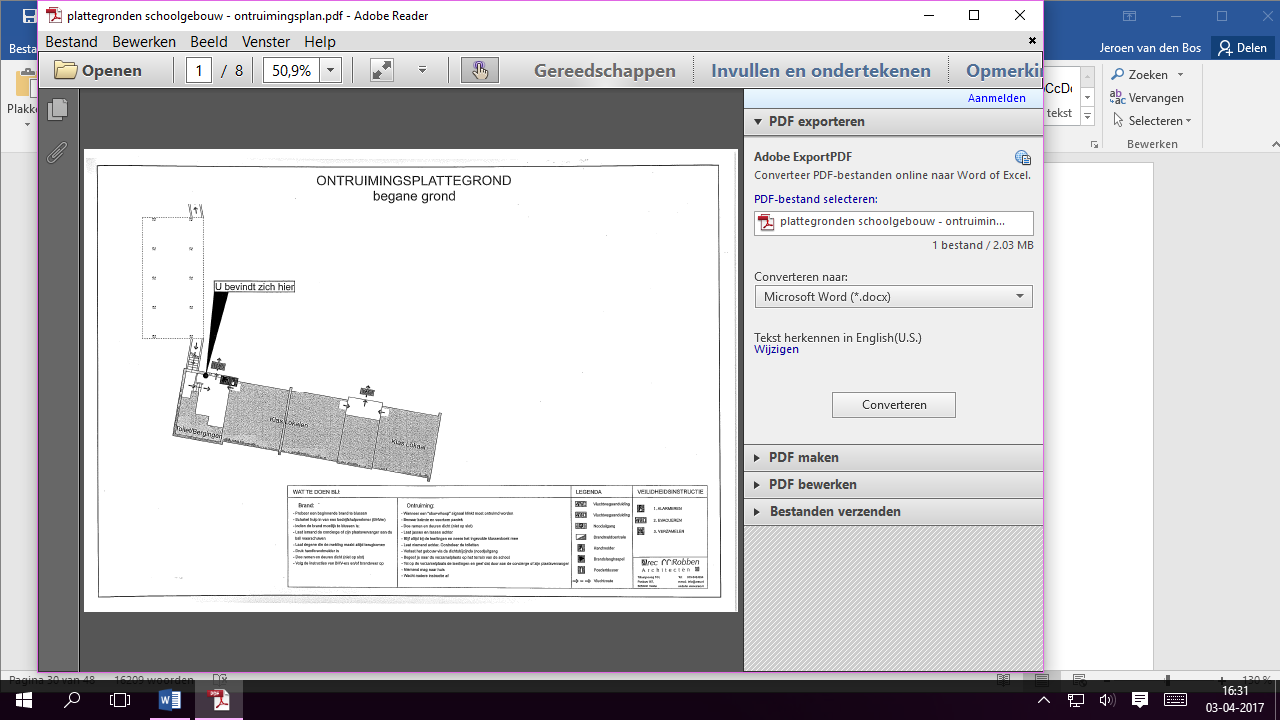 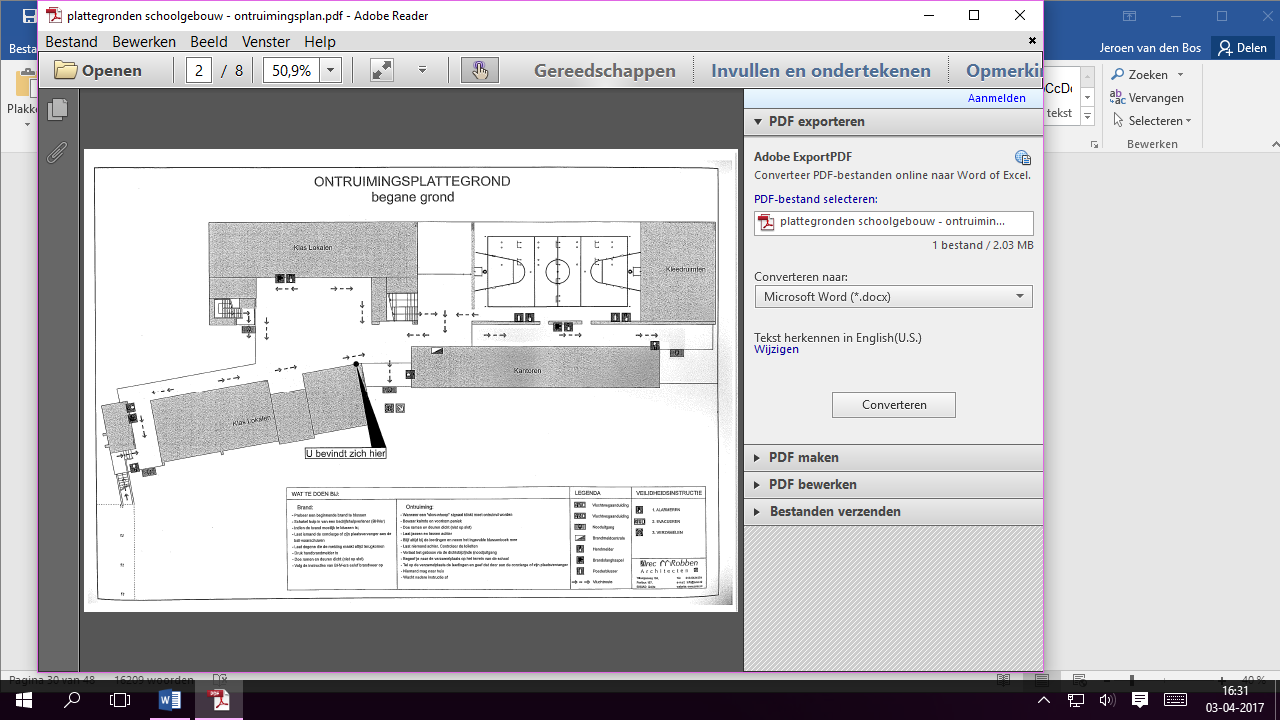 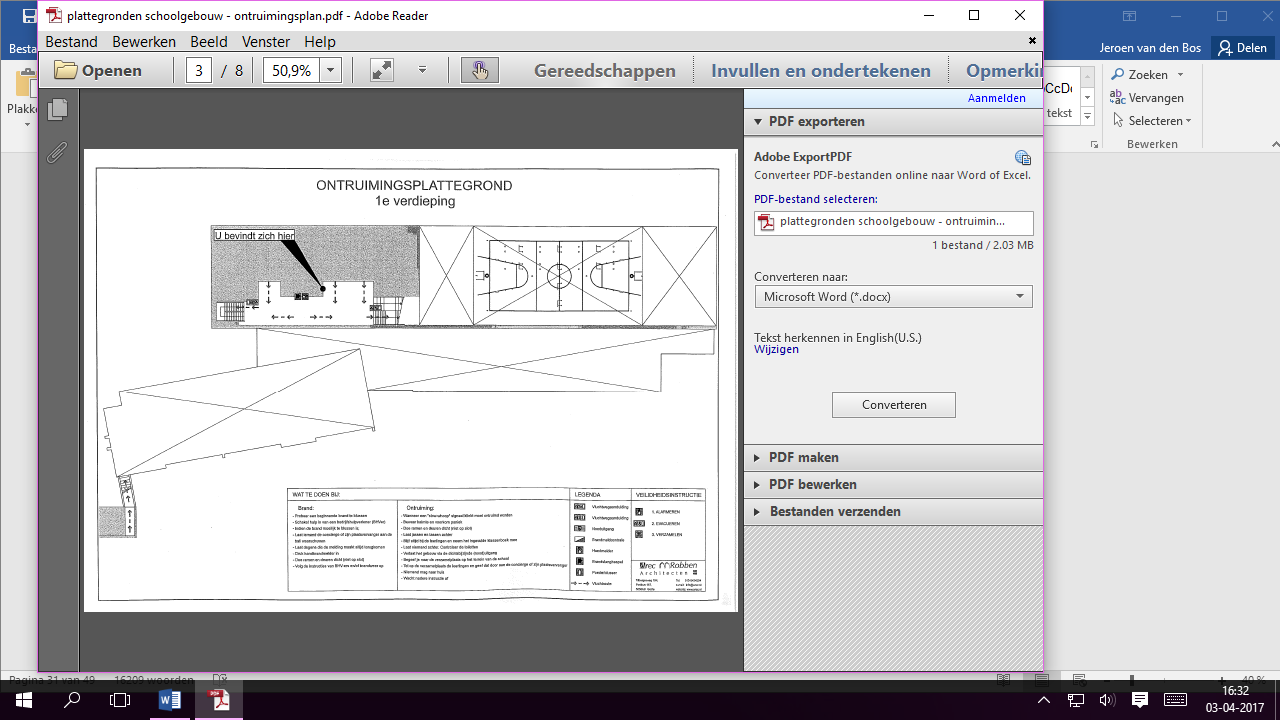 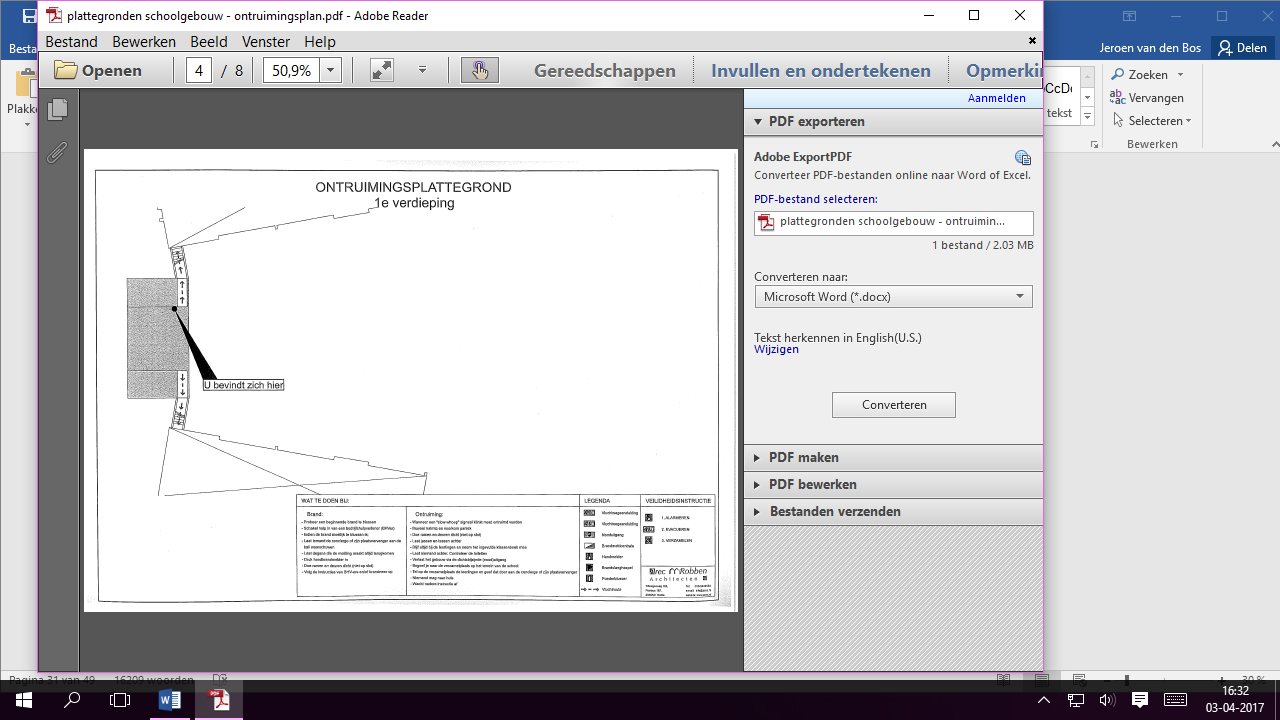 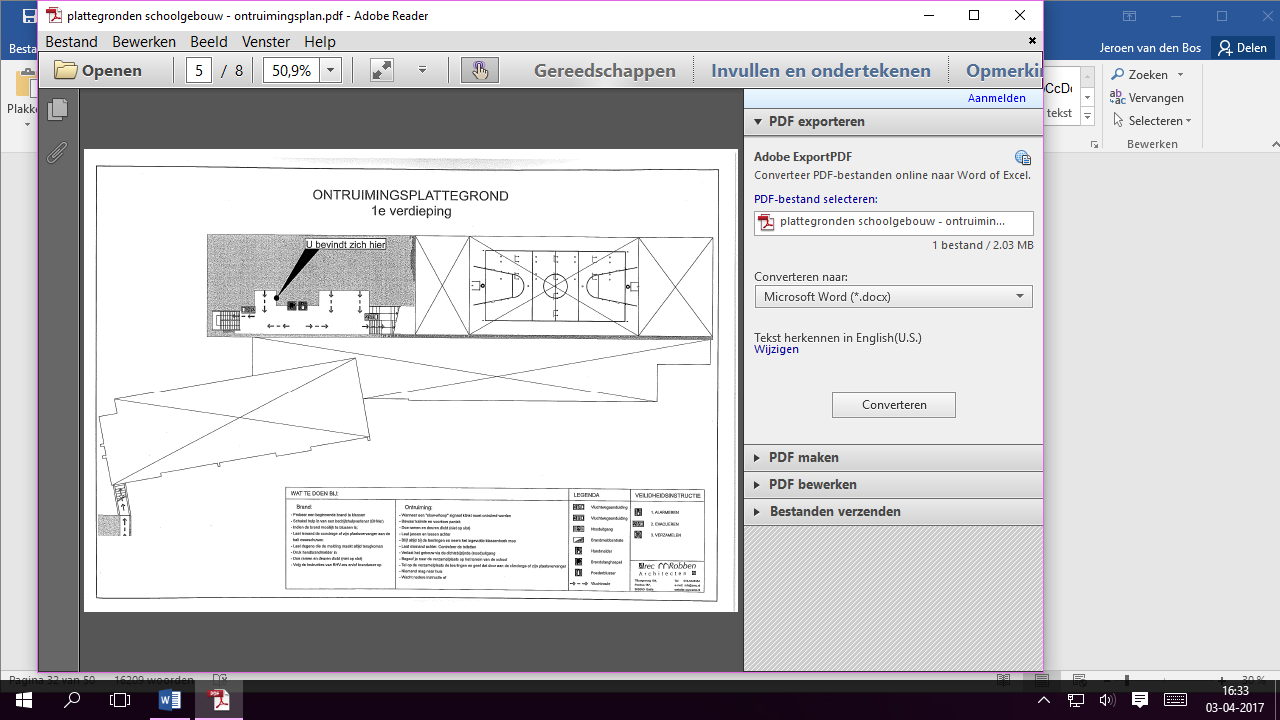 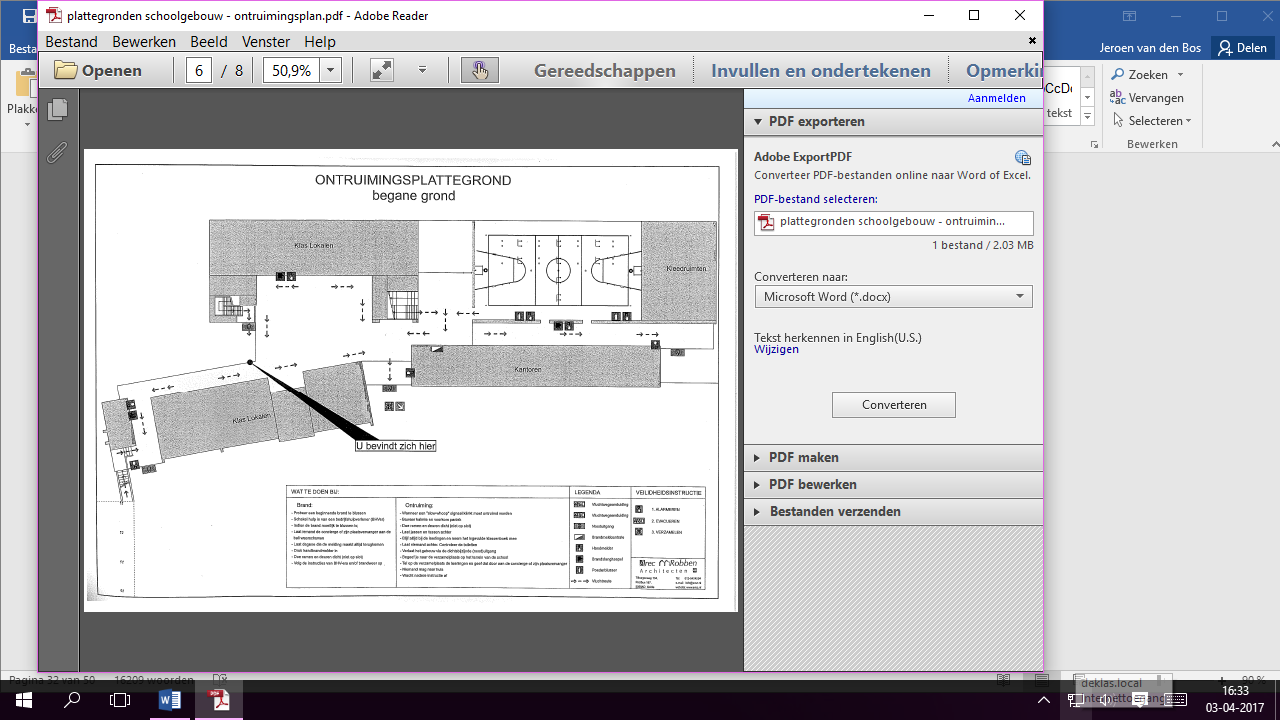 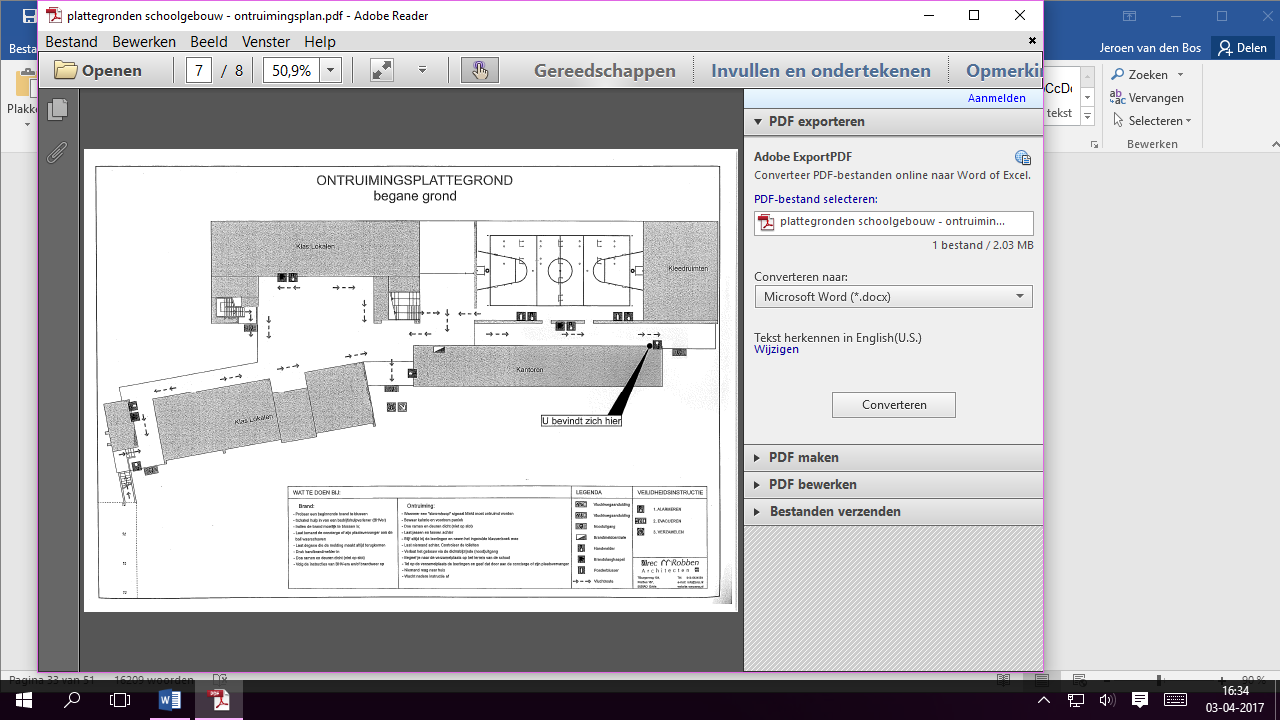 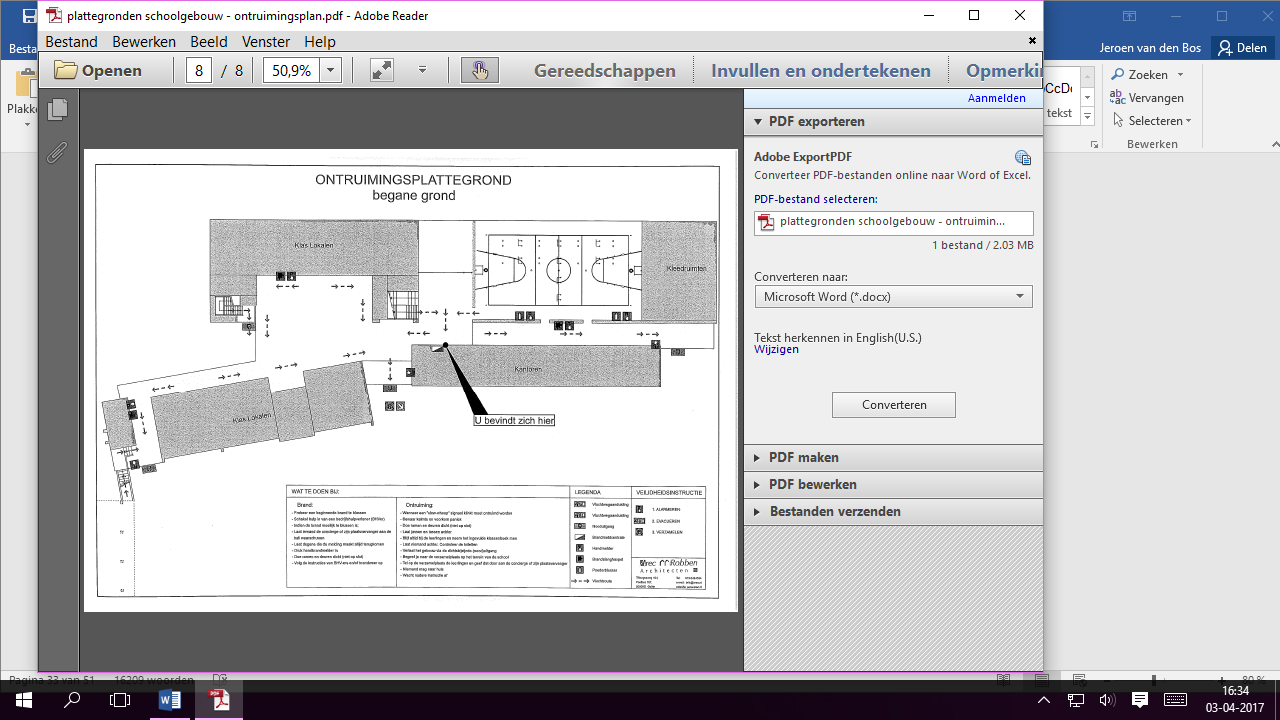 bijlage 2b: Wat te doen bij calamiteiten (Meerkring, 11 december 2015)Kapotte ruiten: Uniglas BV 088 864033; aangifte bij de politie via www.politie.nlVoor brand of ernstige calamiteiten belt u met de brandweer en daarna met het Bureau Juridische Zaken van de gemeente Amersfoort : Henriette Kavia  (0334694942) of Annemiek Matthijssen (033 4694788). Daarna belt u de schadetaxateur Lengkeek (dhr,. Rolf Venhoven – 010 2462044/0626944614) en doet u aangifte bij de politie via www.politie.nl.Storingen aan de cv-installatie, geisers en boilers belt u met de storingsdienst van de firma Wolther en Dros. Overdag: 088 9234814 / 09008243473.Bij storingen aan de elektrische installaties belt  u met Croon (0900 8243473). Voor storingen normaal kan gebeld worden met 030-6016938.Als schade aan het gebouw direct moet worden hersteld”Blomendal (033-4941396, doordeweeks) Buiten werkdagen: Dirk Kap (06 20563287) of H.A. Boeijink (06 51519151). Maak ook foto’s van de schade.In geval van diefstal en ernstige vandalismeschade belt u schadetaxateur Lengkeek. Maak foto’s! en doe digitaal aangifte bij de politie.In geval van graffiti belt u met de SOB-servicetelefoon (033 4694869). Maak foto’s en doe digitaal aangifte.Bij ernstige calamiteiten belt u ook met het stafbureau!bijlage 3: KlachtenregelingVersiebeheerGoedkeuringInhoudsopgave	Paragraaf 1 – Begripsbepalingen	Artikel 1 – Begripsbepalingen	Paragraaf 2 – Personen en instanties	Artikel 2 – Contactpersoon	Artikel 3 – Vertrouwenspersoon	Artikel 4 – Klachtencommissie	Paragraaf 3 – Behandeling van de klacht	Artikel 5 – Indienen van de klacht	Artikel 6 – Inhoud van de klacht	Artikel 7 – Behandeling van de klacht	Artikel 8 – Besluitvorming	Paragraaf 3 – Overige bepalingen	Artikel 9 – Overige bepalingen	Artikel 10 – Openbaarheid	Artikel 11 – Evaluatie	Artikel 12 – Wijziging van het reglement	Artikel 13 – Slotbepalingen	Toelichting	46Doel en gebruik van de klachtenregeling	Contactpersoon versus vertrouwenspersoon	Privacy	Bijlage 1 – Artikel 14 (WPO): Klachtenregeling	Bijlage 2 – Artikel 23 WEC Klachtenregeling	Bijlage 3 – Namen en contactinformatie van contactpersonen en vertrouwenspersonen d.d. 1 januari 2008	Paragraaf 1 – BegripsbepalingenArtikel 1 – BegripsbepalingenIn deze regeling wordt verstaan onder:bevoegd gezag: het bestuur van Stichting Meerkring;de wet: artikel 14 van de Wet op het primair onderwijs (WPO) en artikel 23 van de Wet op de Expertisecentra (WEC);scholen: de scholen voor primair onderwijs, als bedoeld in de WPO, die onder het bestuur van de stichting Meerkring vallen, alsmede de school voor so/vso, als bedoeld in de WEC, die eveneens onder het bestuur van de stichting Meerkring valt;schoolleiding: de directeur, alsmede de Unitleider C in de zin van de Wet op het primair onderwijs; personeel: het personeel in dienst van het bevoegd gezag dat werkzaam is op een school, mede zijnde de leden van de schoolleiding, alsmede het in algemene dienst bij het bevoegd gezag aangestelde onderwijzend en onderwijsondersteunend personeel;klacht: klacht over gedragingen en beslissingen dan wel het nalaten van gedragingen en het niet nemen van beslissingen van de aangeklaagde;geheimhouding: een klacht wordt met zorgvuldigheid behandeld. Al naar gelang de situatie is er geheimhouding, echter, de aangeklaagde moet in staat worden gesteld zich te verweren. klager: een (ex-)leerling, een ouder/voogd/verzorger van een minderjarige (ex-)leerling, (een lid van) het personeel, (een lid van) de directie, (een lid van) het bevoegd gezag of een vrijwilliger die werkzaamheden verricht voor de school, alsmede een persoon die anderszins deel uitmaakt van de schoolgemeenschap, die een klacht heeft ingediend;aangeklaagde: een (ex-)leerling, ouder/voogd/verzorger van een minderjarige (ex-)leerling, (een lid van) het personeel, (een lid van) de directie, (een lid van) het bevoegd gezag of een vrijwilliger die werkzaamheden verricht voor de school, alsmede een persoon die anderszins deel uitmaakt van de schoolgemeenschap, tegen wie een klacht is ingediend.contactpersoon: de persoon als bedoeld in artikel 2;vertrouwenspersoon: de persoon als bedoeld in artikel 3;klachtencommissie: de commissie als bedoeld in artikel 4;klachteninstantie: de instantie die de klacht behandelt conform paragraaf 3.Vertrouwensinspecteur: inspecteur, verbonden aan de Inspectie van het onderwijs, die kan adviseren in geval van onder meer seksuele intimidatie, seksueel misbruik, lichamelijk geweld, grove pesterijen en discriminatie.Paragraaf 2 – Personen en instantiesArtikel 2 – ContactpersoonEr is op iedere school ten minste één contactpersoon, die fungeert als een interne vertrouwenspersoon, die de klacht behandelt of verwijst de klager naar de externe vertrouwenspersoon (op stichtingsniveau).Het bevoegd gezag benoemt, schorst en ontslaat de contactpersoon. Het bevoegd gezag draagt zorg voor de scholing van de contactpersoon.Artikel 3 – VertrouwenspersoonHet bevoegd gezag beschikt over ten minste één externe en onafhankelijke vertrouwenspersoon, die functioneert als aanspreekpunt bij klachten. Deze persoon is niet verbonden aan één van de scholen van de stichting Meerkring.
Het bevoegd gezag benoemt, schorst en ontslaat de vertrouwenspersoon. Het bevoegd gezag draagt zorg voor de scholing van de vertrouwenspersoon.
De vertrouwenspersoon gaat na of er aanleiding is voor het indienen van een klacht bij de klachtencommissie en begeleidt de klager indien gewenst in de procedure. Indien en voor zover noodzakelijk of wenselijk – verwijst de vertrouwenspersoon naar andere instanties gespecialiseerd in opvang en nazorg.De vertrouwenspersoon gaat na of door bemiddeling een oplossing kan worden bereikt.De vertrouwenspersoon neemt bij zijn werkzaamheden de grootst mogelijke zorgvuldigheid in acht. De vertrouwenspersoon is verplicht tot geheimhouding van alle zaken die hij in die hoedanigheid verneemt. Deze plicht vervalt niet nadat betrokkene zijn taak als vertrouwenspersoon heeft beëindigd.In geval van een zedenmisdrijf (ontucht, aanranding, verkrachting) meldt de vertrouwenspersoon dit aan het bevoegd gezag. Het bevoegd gezag doet aangifte conform de Wet bestrijding seksueel geweld en seksuele intimidatie in het onderwijs (ook wel genoemd de meld- en aangifteplicht). In dit soort gevallen kunnen bevoegd gezag, vertrouwenspersoon en/of klager een beroep doen op ondersteuning van een vertrouwensinspecteur.De vertrouwenspersoon kan klager ondersteuning bieden bij het doen van aangifte bij politie of justitie (in geval van strafbare feiten).
De vertrouwenspersoon brengt jaarlijks aan het bevoegd gezag schriftelijk verslag uit van zijn werkzaamheden.Artikel 4 – KlachtencommissieHet bevoegd gezag sluit zich aan bij de Landelijke Klachtencommissie Onderwijs (LKC). De LKC werkt op basis van het Reglement Landelijke Klachtencommissie voor het openbaar en het algemeen toegankelijk onderwijs.Paragraaf 3 – Behandeling van de klachtArtikel 5 – Indienen van de klachtDe klager maakt melding van een probleem bij de vertrouwenspersoon. Indien door middel van gesprek(ken) niet tot een oplossing kan worden gekomen, dient klager een klacht in bij:het bevoegd gezag;de klachtencommissie (LKC)De klager krijgt een kopie van de klachtenregeling.Klager heeft het recht een klacht rechtstreeks bij de klachtencommissie in te dienen.Bij het indienen en afhandelen van klachten worden geen uitsluiting criteria gehanteerd. Wel dient de klacht binnen een jaar na de gedraging of beslissing te worden ingediend, tenzij het bevoegd gezag of de klachtencommissie anders beslist.In geval van een zedenmisdrijf doet bevoegd gezag aangifte.
Indien de klacht bij het bevoegd gezag wordt ingediend, verwijst het bevoegd gezag de klager ter ondersteuning naar de vertrouwenspersoon, en/of naar de klachtencommissie, tenzij toepassing wordt gegeven aan het zevende lid.
Het bevoegd gezag kan de klacht zelf afhandelen indien hij van mening is dat de klacht op een eenvoudige wijze kan worden afgehandeld.
Indien de klacht wordt ingediend bij een ander orgaan dan de in het eerste lid genoemde, verwijst de ontvanger de klager aanstonds door naar de vertrouwenspersoon, het bevoegd gezag of naar de klachtencommissie. De ontvanger is tot geheimhouding verplicht.
Indien aangeklaagde een schooldirecteur of het bevoegd gezag is, dient de klacht te worden ingediend bij de klachtencommissie.
Het bevoegd gezag kan een voorlopige voorziening – i.e. een voorlopige beslissing nemen om een onhoudbare situatie op te heffen of te voorkomen – treffen.
Op de ingediende klacht wordt de datum van ontvangst aangetekend.
Het bevoegd gezag deelt de directeur van de betrokken school schriftelijk mee dat er een klacht wordt onderzocht door bevoegd gezag of door de klachtencommissie. Indien een klacht direct bij klachtencommissie wordt ingediend deelt die aan bevoegd gezag, klager en aangeklaagde mee dat de commissie de klacht onderzoekt.Indien een ingediende klacht wordt ingetrokken wordt dit door bevoegd gezag of klachtencommissie terstond aan betrokkenen meegedeeld.Klager en aangeklaagde kunnen zich laten bijstaan of vertegenwoordigen door een gemachtigde.Artikel 6 – Inhoud van de klachtDe klacht wordt schriftelijk ingediend en dient ten minste voorzien te zijn van:aantekening dat het een klacht betreft;dagtekening klacht;naam en adres klager;naam aangeklaagde (of aangeklaagd orgaan, bv bevoegd gezag, directie);onderwerp van klacht;omschrijving van klacht;ondertekening klager.
Van een mondeling ingediende klacht wordt terstond door de ontvanger als bedoeld in artikel 5, eerste lid een verslag gemaakt, dat door de klager voor akkoord wordt ondertekend en waarvan hij een afschrift ontvangt.Indien niet is voldaan aan het gestelde in het eerste lid, wordt de klager in de gelegenheid gesteld het verzuim binnen twee weken te herstellen. Is ook dan nog niet voldaan aan het gestelde in het derde lid, dan kan de klacht niet-ontvankelijk worden verklaard.
Indien de klacht niet-ontvankelijk wordt verklaard wordt dit schriftelijk aan het bevoegd gezag, de klager, de aangeklaagde en de directeur van de betrokken school gemeld.Artikel 7 – Behandeling van de klachtDe externe vertrouwenspersoon, neemt kennis van de klacht en draagt zorg voor:Opvang, waarbij klager wordt verwezen naar andere persoon en/of instantie of waarbij gesprek(ken) ter ondersteuning van klager word(en) gevoerd;
Bemiddeling, waarbij actief wordt gezocht naar een oplossing tussen klager en aangeklaagde, eventueel gevolgd door een advies richting betrokken personen en/of instanties. Er wordt door de vertrouwenspersoon geen oordeel gegeven.Klachtafhandeling, waarbij klager wordt verwezen naar bevoegd gezag of naar klachtencommissie.
Gesprekken als bedoeld onder lid 1.a zijn in principe vertrouwelijk van aard, tenzij klager en klachteninstantie anders overeenkomen. 
Klachten als bedoeld onder lid 1.b en lid 1.c zijn te allen tijde openbaar van aard.
Bij klachten wordt altijd hoor en wederhoor toegepast.
De vertrouwenspersoon begeleidt de klager desgewenst bij de verdere procedure en verleent desgewenst bijstand bij het doen van aangifte bij politie of justitie.
Indien de vertrouwenspersoon slechts aanwijzingen, doch geen concrete klachten bereiken, kan hij deze ter kennis brengen van het bevoegd gezag.
De vertrouwenspersoon maakt verslag van alle gevoerde gesprekken.
Indien de vertrouwenspersoon van mening is dat het bevoegd gezag geïnformeerd moet worden over een situatie uit lid 1.a, wordt dit met klager besproken en wordt bevoegd gezag middels vertrouwelijke communicatievormen ingelicht.Artikel 8 – BesluitvormingBinnen vier weken na kennisname van een probleem deelt de vertrouwenspersoon schriftelijk gemotiveerd aan klager en mee of hij van mening is dat gesprek(ken) en/of bemiddeling mogelijk zijn. 
Indien de vertrouwenspersoon concludeert dat de situatie die klager heeft gemeld niet door opvang en/of bemiddeling kan worden opgelost, legt deze de kwestie in overleg met klager zo spoedig mogelijk voor aan het bevoegd gezag of aan de klachtencommissie.
Bij toepassing van het tweede lid deelt het bevoegd gezag binnen vier weken na ontvangst van het advies van de vertrouwenspersoon aan de klager, de aangeklaagde, de directeur van de betrokken school en de vertrouwenspersoon schriftelijk gemotiveerd mee of hij klager ontvankelijk acht en of hij de klacht al dan niet gegrond acht, de overwegingen daartoe en of hij naar aanleiding van dat oordeel maatregelen neemt en zo ja welke.De termijn van vier weken kan met ten hoogste vier weken worden verlengd. Deze verlenging wordt door de vertrouwenspersoon met redenen omkleed aan de klager en bij openbare klachten aan de aangeklaagde en de directeur van de betrokken school gemeld.
Besluiten worden niet eerder genomen dan nadat de aangeklaagde in de gelegenheid is gesteld zich mondeling en/of schriftelijk te verweren tegen de aantijging.
Indien het bevoegd gezag besluit de klacht niet zelf te behandelen, wordt de klacht voorgelegd aan de klachtencommissie.Het staat klager te allen tijde vrij een klacht direct voor te leggen aan de klachtencommissie. De route via vertrouwenspersoon en bevoegd gezag is niet verplicht.
Paragraaf 3 – Overige bepalingenArtikel 9 – Overige bepalingenBij klachten wordt zorgvuldig omgegaan met de privacy van klager en aangeklaagde. Elke vorm van communicatie is niet herleidbaar tot individuele personen, tenzij dit noodzakelijk is om tot een besluit te kunnen komen en om betrokkenen te kunnen informeren.

De wijze waarop klachtengegevens worden bewaard, voldoet aan de eisen van de Wet Bescherming Persoonsgegevens.

Geheimhouding wordt alleen dan eenzijdig opgeheven als een wettelijke verplichting daartoe bestaat of als iemand ernstige schade kan oplopen door (dreigend) gevaar dat niet op een andere manier is af te wenden.
Voor afhandeling van een klacht worden geen kosten in rekening gebracht aan de klager.
De vertrouwenspersoon geeft gevraagd en ongevraagd advies aan het bevoegd gezag over door het bevoegd gezag te nemen besluiten.Artikel 10 – OpenbaarheidHet bevoegd gezag legt deze regeling op elke school ter inzage.
Het bevoegd gezag stelt alle belanghebbenden op de hoogte van deze regeling. Namen en telefoonnummers van contact- en vertrouwenspersonen worden in de schoolgids opgenomen.Artikel 11 – EvaluatieDe regeling wordt binnen vier jaar na inwerkingtreding door het bevoegd gezag, de contactpersoon, de vertrouwenspersoon, de klachtencommissie en de gemeenschappelijke medezeggenschapsraad geëvalueerd.Artikel 12 – Wijziging van het reglementDeze regeling kan door het bevoegd gezag worden gewijzigd of ingetrokken, na overleg met de vertrouwenspersoon en de gemeenschappelijke medezeggenschapsraad, met inachtneming van de vigerende bepalingen.Artikel 13 – SlotbepalingenIn gevallen waarin de regeling niet voorziet, beslist het bevoegd gezag.
Binnen het bevoegd gezag is een portefeuille Klachten vastgesteld, waarvoor één persoon verantwoordelijk is.
Het managementstatuut van Meerkring is van toepassing op de klachtenregeling.
De toelichting maakt deel uit van de regeling.
Deze regeling kan worden aangehaald als "Klachtenregeling Meerkring".
ToelichtingDoel en gebruik van de klachtenregelingDoelen van de klachtenregeling zijn:Het oplossen van de onvrede van klager en/of een zo objectief mogelijk oordeel verkrijgen over een ontstane situatie/onvrede;bijdragen aan kwaliteitsverbetering van school en onderwijs.De meest gebruikelijke vorm van probleemafhandeling is het bespreken van onvrede van de klager of tussen de klager en aangeklaagde. Daarnaast wordt onvrede vaak effectief opgelost door bemiddeling. In genoemde gevallen is er nog geen formele klacht. Klachtenbehandeling biedt klagers weer een andere mogelijkheid: beoordeling van hun klacht door een onafhankelijke instantie. Belangrijk is dat de wijze van klachtenafhandeling aansluit bij de verwachtingen van de klager. De klager is vrij in de (eerste) ingang die hij kiest voor het aan de orde stellen van zijn klacht. Daarom is het van belang dat elke vertrouwenspersoon navraag doet naar de doelen, wensen en verwachtingen van de klager en hem informatie geeft over andere – meer passende – mogelijkheden om zijn klacht aan de orde te stellen.Het hierna volgende schema vermeldt de doelen of wensen van klagers met de daarbij meest passende klachteninstantie of -procedure. Belangrijk is dat elk van deze mogelijkheden goed bekend en toegankelijk is.Van bevoegd gezag en schooldirecteuren wordt verwacht een klachtvriendelijke houding onder personeel en management te stimuleren, waardoor deze snel en professioneel reageren op klachten. Dit bevordert een vroegtijdige signalering en oplossing van onvrede waarmee verdere conflicten en/of imagoschade te voorkomen zijn. Het is daarom wenselijk dat (mogelijke) klagers zoveel mogelijk gebruik kunnen maken van contactpersoon of vertrouwenspersoon, de toegang hiertoe laagdrempelig is en er een sfeer is gecreëerd waarin klagers worden aangemoedigd om problemen in een vroeg stadium te bespreken.Contactpersoon versus vertrouwenspersoonContactpersoon en vertrouwenspersoon binnen de klachtenregelingAls iemand op een school een klacht heeft kan diegene zich melden bij de contactpersoon. De contactpersoon gaat na wat de omvang en inhoud van de klacht is, geeft informatie over de te volgen procedure (i.c. de klachtenregeling) en verwijst de klager door naar de vertrouwenspersoon.De vertrouwenspersoon is de persoon waar iemand met een klacht kan aankloppen om vervolgens begeleid te worden in de afhandeling van de klacht. De vertrouwenspersoon is er voor alle scholen én voor alle ouders en kan een bemiddeling opzetten of de klager ondersteunen in het voorleggen van de klacht bij het bevoegd gezag of bij de klachtencommissie.Kader om met bovenstaande functies en benamingen om te gaanHerkenbaarheid voor ouders en kinderen op de school staat voorop. Als de vertrouwenspersonen / contactpersonen voldoende bekend zijn en in de situaties waar het om gaat gemakkelijk te benaderen zijn, dan is het onverstandig hier onverhoeds allerlei veranderingen in aan te brengen. Als de term vertrouwenspersoon op scholen meer ingeburgerd is dan contactpersoon dan geldt daarvoor hetzelfde.Soms kan het verstandig zijn om contactpersoon en vertrouwenspersoon op school te scheiden, zodat verschillende leerkrachten deze twee verschillende rollen vervullen. Dit ter eigen interpretatie door de school.PrivacyDe contactpersoon, directeur, klager en aangeklaagde en eventueel andere betrokkenen zijn gehouden de klacht binnen besloten kring te behandelen en daarbij uiterste zorgvuldigheid te betrachten. Ten behoeve van de privacy van alle betrokkenen worden klachten niet met andere teamleden, MR en ouders besproken. Er kan gemeld worden dat er een klacht is (indien de aard van de klacht dit vereist) en na afhandeling van de klacht kan er – indien dat nodig is voor de schoolorganisatie – informatie gegeven worden over de gemaakte afspraken.Bijlage 1 – Artikel 14 (WPO): Klachtenregeling Ouders dan wel verzorgers, en personeelsleden kunnen bij de klachtencommissie, bedoeld in het tweede lid, onderdeel a, een klacht indienen over gedragingen en beslissingen van het bevoegd gezag of personeel, waaronder discriminatie, dan wel het nalaten van gedragingen en het niet nemen van beslissingen door het bevoegd gezag of het personeel. Het bevoegd gezag treft een regeling voor de behandeling van klachten. Deze regeling vermeldt in ieder geval: 
a. de instelling van een klachtencommissie, die klachten behandelt,
b. de wijze waarop de klachtencommissie haar werkzaamheden verricht,
c. de termijn waarbinnen de klager een klacht kan indienen en 
d. de termijn waarbinnen mededeling plaatsvindt van het oordeel, bedoeld in het zesde lid, en hoe bij noodzakelijke afwijking van deze termijn wordt gehandeld. Deze regeling strekt ter vervanging van klachtenregelingen op grond van andere voorschriften dan dit artikel en strekt niet ter vervanging van een andere voorziening die op grond van een wettelijke regeling, niet zijnde een klachtenregeling, voor de klager openstaat of heeft opengestaan. Deze regeling 
a. voorziet erin dat de klachten worden behandeld door een klachtencommissie 
b. waarborgt dat aan de behandeling van een klacht niet wordt deelgenomen door een persoon op wiens gedraging de klacht rechtstreeks betrekking heeft. de klager en degene over wie is geklaagd krijgen de gelegenheid 
a. hun zienswijze mondeling of schriftelijk toe te lichten en 
b. zich bij de behandeling van de klacht te laten bijstaan. De klachtencommissie vormt zich een oordeel over de gegrondheid van de klacht en deelt dit oordeel, al dan niet vergezeld van aanbevelingen, schriftelijk mede aan de klager, degene over wie is geklaagd en het bevoegd gezag. Het bevoegd gezag deelt de klager en de klachtencommissie, bedoeld in het tweede lid, onderdeel a, binnen 4 weken na ontvangst van het in het zesde lid bedoelde oordeel van de klachtencommissie schriftelijk mede of hij het oordeel over de gegrondheid van de klacht deelt en of hij naar aanleiding van dat oordeel maatregelen zal nemen en zo ja, welke. Bij afwijking van de in de eerste volzin bedoelde termijn, doet het bevoegd gezag daarvan met redenen omkleed mededeling aan de klager en de klachtencommissie onder vermelding van de termijn waarbinnen het bevoegd gezag zijn standpunt bekend zal maken. Degene die betrokken is bij de uitvoering van dit artikel en daarbij de beschikking krijgt over gegevens waarvan hij het vertrouwelijke karakter kent of redelijkerwijze moet vermoeden, is verplicht tot geheimhouding daarvan, behoudens voor zover enig wettelijk voorschrift hem tot mededeling verplicht of uit zijn taak de noodzaak tot mededeling voortvloeit.Gegevens die betrekking hebben op een klacht worden bewaard op een plaats die uitsluitend toegankelijk is voor de leden van de klachtencommissie.Artikel 23 WEC Klachtenregelingbijlage 4: Pestprotocol (Vreedzame school)Pestprotocol 2019-2022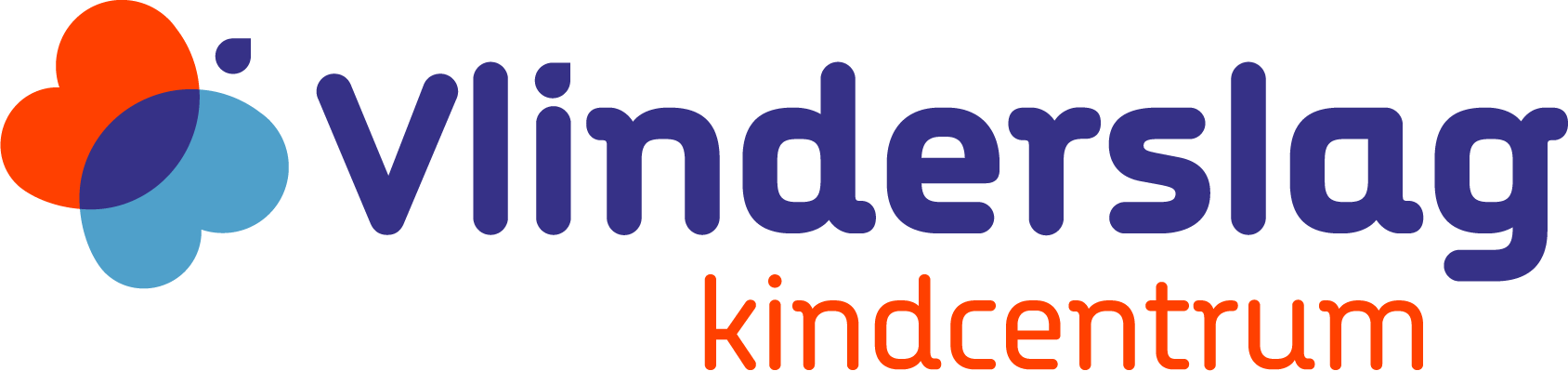 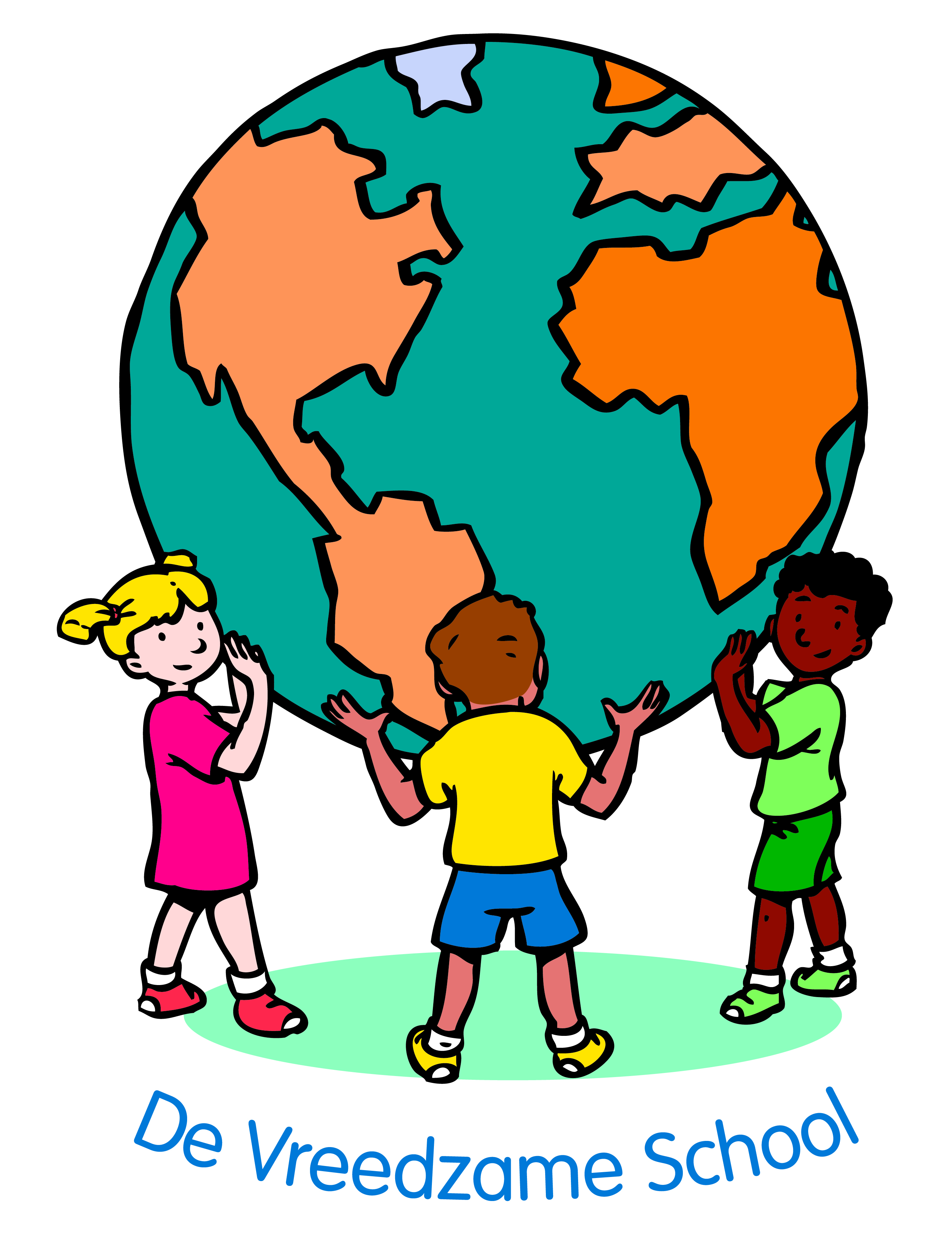 InhoudsopgaveInhoudsopgave	Doel	…………………………………………………………………………………………………………………………………………Voorwaarden	Plagen of Pesten	Hoe willen wij omgaan met pesten op de Vlindervallei?	Signalen van pesterijen	Schoolregels	De Vreedzame school	Aanpak bij plagen	Aanpak van conflicten en pestgedrag: Oplossingsgerichte Pest Aanpak (OPA)	Stap 1: Wanneer leerlingen een conflict met elkaar hebben en/of elkaar pesten	Stap 2: Probleem voorleggen	Stap 3: Verhelderingsgesprek	Stap 4: Als het pesten niet stopt	Stap 5: Gesprek met de steungroep.	Stap 6: Tweede gesprek met de gepeste.	Stap 7: Tweede gesprek met de steungroep.	Herstelgesprekken, met als doel: schade herstellen	Schorsing en verwijdering	Advies aan ouders van onze school	Ouders van gepeste kinderen:	Ouders van pesters:	Alle andere ouders:	Doel“Alle kinderen moeten zich in hun basisschoolperiode veilig voelen, zodat zij zich optimaal kunnen ontwikkelen”. Door regels en afspraken zichtbaar te maken kunnen kinderen en volwassenen, als er zich ongewenste situaties voordoen, elkaar aanspreken op deze regels en afspraken. Door elkaar te steunen en wederzijds respect te tonen stellen we alle kinderen in de gelegenheid om met veel plezier naar school te gaan! Leerkrachten en ouders uit de ouderraad en de medezeggenschapsraad delen en stemmen gezamenlijk in met dit pestprotocol.Pesten op school: Hoe ga je er mee om?Pesten komt helaas op iedere school voor, ook bij ons. Het is een probleem dat wij onder ogen zien en op onze school serieus aanpakken.VoorwaardenPesten moet als probleem worden gezien door alle direct betrokken partijen: leerlingen (gepeste kinderen, pesters en de zwijgende groep), leerkrachten en de ouders/ verzorgers (hierna genoemd: ouders).De school moet proberen pestproblemen te voorkomen. Los van het feit of pesten wel of niet aan de orde is, moet het onderwerp pesten met de kinderen bespreekbaar worden gemaakt, waarna met hen regels worden vastgesteld. De Vreedzame schoolmethode is hierin de rode draad.Als pesten optreedt, moeten leerkrachten (in samenwerking met de ouders) dat kunnen signaleren en daarin een duidelijk stelling innemen.Wanneer pesten ondanks alle inspanningen toch weer de kop opsteekt, moet de school beschikken over een directe aanpak. Wanneer het probleem niet op de juiste wijze wordt aangepakt of de aanpak niet het gewenste resultaat oplevert dan kan de vertrouwenspersoon worden benaderd (vanuit school: Rianne Rutjes). De vertrouwenspersoon kan het probleem onderzoeken, deskundigen raadplegen en het de directeur adviseren.Plagen of PestenPlagen is niet hetzelfde als pesten. De verschillen zou je zo kunnen aangeven:Vanuit de methode van de Vreedzame school wordt gesproken over conflicten. Een conflict gaat uit van plagen. Op het moment dat dit nog leuk en af en toe gebeurt, valt het onder plagen. Met de methode worden conflicten uitgespeeld en behandeld. Hierin ligt de nadruk op het zelf oplossen van conflicten waarmee grotere conflicten op een uitbreiding van een conflict voorkomen wordt. Elke groep besteedt hier tijdens de lessen, meerdere malen per jaar veel aandacht aan. De 3 petten: Rood/blauw en geel geven aan welk gedrag een leerling laat zien. Signalen van pesterijenVoorbeelden van pestgedrag:Altijd een bijnaam, nooit bij de eigen naam noemenZogenaamde leuke opmerkingen maken over een klasgenootEen klasgenoot voortdurend ergens de schuld van gevenBriefjes doorgevenBeledigenOpmerkingen maken over kledingIsolerenBuiten school opwachten, slaan of schoppenOp weg naar huis achter na rijdenNaar het huis van het slachtoffer gaanBezittingen afpakkenSchelden of schreeuwen tegen het slachtofferDeze lijst is een indicatie, er zijn meer mogelijke voorbeelden te bedenken. Leerkrachten en ouders moeten daarom alert zijn op de manier waarop kinderen met elkaar omgaan en duidelijk stelling nemen wanneer bepaalde gedragingen hun norm overschrijden. Hierin is het gelijk contact zoeken in 1e instantie met de groepsleerkracht erg belangrijk. Hoe willen wij omgaan met pesten op de Vlindervallei?Door de methode “De Vreedzame school” worden onderwerpen als: veiligheid, omgaan met elkaar, rollen in een groep, aanpak van ruzies etc. regelmatig met de kinderen besproken.Ook werkvormen zoals; spreekbeurten, rollenspelen, samenwerkingsopdrachten, regels met elkaar afspreken en vastleggen over omgaan met elkaar en groepsopdrachten, komen aan de orde.Het voorbeeld van de leerkrachten (en thuis de ouders) is van groot belang. Er zal minder gepest worden in een klimaat waar duidelijkheid heerst over de omgang met elkaar, waar verschillen worden aanvaard en waar ruzies niet met geweld worden opgelost maar uitgesproken. Agressief gedrag van leerkrachten, ouders en de leerlingen wordt niet geaccepteerd. Leerkrachten horen duidelijk stelling te nemen tegen dergelijke gedragingen. Ouders worden betrokken bij de manier van werken op school door elk jaar een ouder/ informatieavond te organiseren. Een effectieve methode om pesten te stoppen of binnen de perken te houden, is het afspreken van regels voor de leerlingen met daarbij horende grenzen en consequenties. Als er zich pestincidenten voordoen, gaan we altijd eerst na of het programma van De Vreedzame School (nog) goed wordt uitgevoerd in de betreffende groep. Als dit niet het geval is, wordt hier eerst aandacht aan besteed. Vervolgens is er soms meer nodig. We hanteren daarbij een glijdende schaal: van vroegtijdig ingrijpen bij plagen tot uiteindelijk (als alle andere middelen zijn uitgeput) schorsen of verwijderen van leerlingen. We gaan structureel na of de doelen van De Vreedzame School wel gehaald worden, met behulp van de Vragenlijst Groepsklimaat, die we jaarlijks afnemen. Daarnaast nemen we ook jaarlijks de Veiligheidsthermometer af, een instrument dat inzicht geeft in de beleving van de sociale veiligheid van de leerlingen, in de feitelijke aantasting van de sociale veiligheid en het welbevinden van de leerlingen. We maken ook gebruik van SCOL, een sociaal-emotioneel volgprogramma waarin de sociaal-emotionele ontwikkeling van leerlingen in kaart worden gebracht. Hierin wordt gekeken hoe het met leerlingen en de groepen gaat en indien nodig extra (individuele) aandacht besteed op het gebied van de sociale vaardigheden van leerlingen. Tot slot monitoren we jaarlijks (groep 2 tot en met 8), door middel van een veiligheidsmonitor (kwaliteitszorginstrument) van de Vreedzame school, hoe de leerlingen de veiligheid ervaren op school.Anti-pest coördinator Als school hebben we een geschoolde anti-pest coördinator. Word je gepest en lukt het niet (meer) om het met je eigen juf of meester op te lossen? Dan is er de anti-pest coördinator. Bij ons op school is dat meester Jeroen.Je mag altijd naar hem toekomen als je een probleem hebt wat met pesten te maken heeft.Hij is er van maandag t/m vrijdag, maar je mag ook een afspraak maken via de mail: jvandenbos@devlindervallei.nlVertrouwenspersoonOp ons kindcentrum zijn er twee vertrouwenspersonen: Rianne Rutjes en Jeroen van den Bos.Soms overkomen je heel vervelende dingen of gaat iets helemaal mis. Je hebt langdurig ruzie met iemand op school of thuis, je wordt gepest of er gebeuren andere dingen waar je boos of verdrietig van wordt. Je wilt dat het stopt, maar je wilt het ook geheim houden.Je kan verschillende dingen doen:Je doet niks en blijft er mee rondlopen en erover piekeren;Je kunt erover praten met je ouders, een goede vriend of vriendin;Je kunt natuurlijk naar je eigen juf of meester gaan, die zal altijd proberen jou te helpen;Soms werkt dat niet of wil je dat niet. Dan kun je op school altijd bij juf Rianne, of meester Jeroen terecht, want zij zijn “intern vertrouwenspersoon”. Zij willen naar je luisteren en samen met jou naar een oplossing zoeken. Je mag altijd naar één van hen toekomen. Juf Rianne werkt op maandag, dinsdag, donderdagochtend en vrijdag en meester Jeroen werkt op maandag t/m vrijdag. Je mag ook een afspraak maken via de mail: rianne.rutjes@meerkring.nl of jeroen.vandenbos@meerkring.nl Natuurlijk hopen we dat het niet nodig is en dat alles goed met je gaat, maar als je wilt komen praten ben je altijd welkom! Dit geldt natuurlijk niet alleen voor kinderen. Ook ouders en collega’s zijn van harte welkom!SchoolregelsOnze schoolregels zijn:Wij zorgen ervoor dat iedereen erbij hoort Wij zorgen ervoor dat iedereen zich veilig voelt en zichzelf kan zijnWij lossen conflicten samen opWij helpen elkaar Wij dragen allemaal een steentje bijZowel schoolregels als klassenafspraken zijn zichtbaar in de klas opgehangen. Elke klas een bord voor en van De Vreedzame school, waarop de schoolregels en de eigen klassenafspraken te vinden zijn. Ondertekend door alle leerlingen van de groep. We bieden alle regels tegelijk aan en iedere groep kiest een regel van de week en hangt deze goed zichtbaar op in het lokaal. De schoolregels zijn ook terug te vinden in de schoolgangen. De Vreedzame schoolDe Vreedzame School is een programma voor sociale competentie en democratisch burgerschap. Het programma helpt onze school een gemeenschap te vormen waarin we leerlingen actief aanspreken op hun verantwoordelijkheid voor elkaar, hun omgeving, voor de schoolgemeenschap en de samenleving. Met De Vreedzame School besteden we aandacht aan basale sociale-emotionele en burgerschapscompetenties die wenselijk zijn in een democratische samenleving, zoals je verplaatsen in een ander, op een democratische manier met elkaar beslissingen nemen, openstaan voor verschillen tussen mensen, constructief conflicten oplossen, omgangsvaardigheden en verantwoordelijkheid nemen voor de gemeenschap. Wij willen kinderen op onze school zich niet alleen optimaal laten ontwikkelen in de vakken, zoals taal en rekenen, maar wij willen ook een bijdrage leveren aan de sociale en maatschappelijke vorming van leerlingen. Dat het ook goede mensen worden die op hun beurt een bijdrage aan de samenleving zullen leveren. Met elke generatie vormen we immers opnieuw onze samenleving. Onze school dient ook een school te zijn waar álle kinderen zichzelf kunnen zijn en zich veilig en prettig voelen. Alleen dan kunnen ze leren. We doen veel om sociale veiligheid te bevorderen en om ongewenst gedrag zoals pesten te voorkomen.Aanpak bij plagenWe zijn attent op plaagsituaties in en rond de school. Plagen speelt zich soms af op de grens van het aanvaardbare en kan makkelijk overgaan in ruzie, of zelfs pesten. We besteden er in de lessen van blok 1 aandacht aan, maar ook gaandeweg van het jaar wordt dit in andere blokken herhaalt. Als plagen serieus wordt, ondersteunen we de geplaagde leerling om het plagen te laten stoppen en spreken de plager aan op zijn of haar gedrag. Soms schakelen we een buddy in: een medeleerling die de geplaagde leerling helpt er een einde aan te maken. Ook kunnen we de mediatoren vragen te helpen.Aanpak van conflicten en pestgedrag: Oplossingsgerichte Pest Aanpak (OPA)Stap 1: Wanneer leerlingen een conflict met elkaar hebben en/of elkaar pesten Er eerst zelf (en samen) uit te komen.Praat het uit:1. STOP! Eerst afkoelen. Tel tot tien.2. Zet je gele pet op. Zeg wat jij wilt. Luister naar wat de ander wil.3. Probeer een win-win oplossing te vinden.4. Geef elkaar een hand en voer de oplossing uit.Stap 2: Probleem voorleggenOp het moment dat een van de leerlingen er niet uitkomt (in feite het onderspit delft en verliezer of zondebok wordt) heeft deze het recht en de plicht het probleem aan de mediator of leerkracht voor te leggen.Stap 3: VerhelderingsgesprekDe mediator of leerkracht brengt de partijen bij elkaar voor een verhelderingsgesprek en probeert samen met hen het conflict of pesterijen op te lossen en (nieuwe) afspraken te maken.Stap 4: Als het pesten niet stoptGesprek met het gepeste kind. De leerkracht, andere leerkracht of ambassadeur van de sociale veiligheid, praat met het gepeste kind over de situatie, vraagt of hij of zij hulp wil, en stelt met hem of haar de steungroep samen. Dit is een gemengde groep van zijn zo’n 5 tot 8 medeleerlingen, waaronder leerlingen die de gepeste noemt als mogelijke helpers, maar ook de pester en meelopers of buitenstaanders; liefst ook een verdeling van jongens en meisjes.We vragen in dit gesprek aan de leerling of hij of zij wil dat de ouders op de hoogte zijn van de gesprekken. Als een externe of een andere volwassene (niet de eigen groepsleerkracht) binnen de school deze gesprekken gaat voeren, lichten we de ouders altijd in. Stap 5: Gesprek met de steungroep. Hierbij is het gepeste kind niet aanwezig. In dit gesprek wordt de steungroep uitgenodigd om de gepeste medeleerling te gaan helpen. Ze worden uitgenodigd om met ideeën en voorstellen te komen. Dit alles met als doel dat het pesten moet stoppen.Stap 6: Tweede gesprek met de gepeste. Na ongeveer een week bespreekt de leerkracht hoe het nu gaat met de gepeste. Stap 7: Tweede gesprek met de steungroep. Na ongeveer een week is er ook een gesprek met de steungroep, waarin ieder lid de gelegenheid krijgt om te praten over wat hij of zij heeft gedaan.N.B. Soms moet deze cyclus nog een of meerdere keren herhaald worden om ervoor te zorgen dat het interactiepatroon blijvend verandert. Herstelgesprekken, met als doel: schade herstellenDe hiervoor beschreven Oplossingsgerichte pestaanpak (OPA) is niet altijd mogelijk, of geeft soms geen resultaat: de pester stelt zijn of haar gedrag niet bij. Soms zijn de pestsituaties zo ernstig dat er iets anders moet gebeuren. Of soms wil de gepeste leerling niet meewerken. Soms valt de pester in herhaling en komt de grens van het toelaatbare in de school in het vizier. Ter bescherming van de gepeste leerling zullen we – als alle pogingen (inclusief externe hulpverlening en een laatste waarschuwing) geen resultaat hebben gehad - moeten overgaan tot schorsing of verwijdering. Een dergelijke noodoplossing is natuurlijk geen oplossing van het probleem. Vaak blijven de leerlingen elkaar ontmoeten in de buurt. Het onopgeloste probleem krijgt dan mogelijk een vervelend vervolg buiten school.  Om die reden geven we, voordat de fase van schorsing en/of verwijdering ingaat, aan de betrokkenen een laatste kans om de situatie te herstellen.Naast de pester en het gepeste kind worden bij voorkeur ook anderen (familieleden, vrienden, andere betrokken) bij het gesprek betrokken. Een voorwaarde voor een dergelijk herstelgesprek is uiteraard dat de pester (en diens ouders) verantwoordelijkheid willen nemen voor het aangedane leed, het aanhoren van het verhaal van het gepeste kind (en diens ouders) over de zware gevolgen van het pesten, en dat zij bereid zijn excuses te maken.  De basisvragen die centraal staan bij herstelbijeenkomsten zijn:Wat is er gebeurd?Wat dacht je op dat moment en hoe denk je er nu over?Wie is er door het gebeurde beschadigd, benadeeld, en hoe?Hoe zorgen we ervoor dat iedere betrokkene zijn kant van het verhaal kan laten horen?Wat is nodig om te herstellen wat er is gebeurd?Wat leren we hierover voor de toekomst?Schorsing en verwijderingAls de veiligheid van leerlingen, leerkrachten, ander personeel of ouders in het geding is, is optreden geboden. Daarbij hoeft het niet alleen om de fysieke veiligheid te gaan; het kan ook de sociale en emotionele veiligheid betreffen. Als er een noodzaak is om stevig op te treden, dan hanteren we onderstaand protocol dat voor alle betrokkenen helder aangeeft welke stappen worden gezet als er sprake is van een extreme situatie.Leerlingen die het gevoel van veiligheid van anderen schade toebrengen door hun houding of gedrag (te denken valt aan: vechten, slaan, bedreigen, schelden e.d.) waardoor medeleerlingen en/of leerkrachten zich onveilig voelen, kiezen ervoor zich niet aan de schoolregels te houden.  Aan regel overschrijdend gedrag zijn sancties verbonden. Er zijn verschillende sancties mogelijk. Bij de beginnende of lichte overtredingen zal een onofficiële waarschuwing/straf worden gegeven. Dit gebeurt vaak mondeling en wordt niet geregistreerd. Als dezelfde persoon bij herhaling de regels overtreedt zal een officiële waarschuwing worden gegeven. Hierbij geldt het onderstaande stappenplan.De consequenties van grensoverschrijdend gedrag (dus ook pesten) zijn: Eerste overtreding, er volgt een waarschuwing. Tweede overtreding: aantekening in "incidenten" logboek, Ouders worden gebeld en schoolleiding wordt op de hoogte gebracht. Derde overtreding binnen 8 lesweken na tweede overtreding, aantekening in "incidenten" logboek. Schoolleiding belt ouders. 1 dag in andere groep met eigen werk; Vierde overtreding binnen 8 lesweken na 3e, aantekening in "incidenten" logboek, uitnodiging ouders door directeur en leerkracht: 2 dagen in andere groep met eigen werk; Vijfde overtreding binnen 8 lesweken na 4e overtreding, aantekening in "incidenten" logboek, uitnodiging ouders door directeur, week in andere groep met eigen werk. Met schriftelijke mededeling dat een zesde overtreding binnen 8 lesweken in een schorsing resulteert; Zesde overtreding binnen 8 lesweken na 5e overtreding, aantekening in “incidenten” logboek, uitnodiging ouders door directeur, 2 dagen schorsing en 3 dagen in andere groep met eigen werk. Indien het ongewenste gedrag blijft aanhouden en de leerling niet meer te handhaven is op onze school kan deze definitief van school verwijderd worden. Een goede samenwerking tussen thuis en school biedt de beste kansen op resultaat. Leerlingen, leerkrachten en ouders hebben allen een eigen verantwoordelijkheid bij het tegengaan van pesten. Die eigen verantwoordelijkheid wordt in ons protocol geconcretiseerd, met de afspraken over welke stappen er door wie gezet moeten worden, als er grenzen overschreden worden of gepest wordt. Wij vertrouwen er op dat wanneer u voor onze school kiest, u deze aanpak ondersteunt en samen met ons hieraan meewerkt. Wanneer zich bijzondere situaties voordoen, zowel door leerlingen die veroorzaker zijn, als leerlingen die in een probleemsituatie zijn gebracht, brengt de leerkracht hiervan kort (meestal telefonisch) de ouders op de hoogte.We verwijzen hierbij ook naar het beleid van Meerking op gebied van schorsen/verwijderen die wij volgen. Advies aan ouders van onze schoolOuders van gepeste kinderen:a. Houd de communicatie met uw kind open, blijf in gesprek met uw kind. b. Als pesten niet op school gebeurt, maar op straat, probeert u contact op te nemen met de ouders van de pester(s) om het probleem bespreekbaar te maken.c. Pesten op school kunt u het beste direct met de leerkracht bespreken.d. Door positieve stimulering en zogenaamde schouderklopjes kan het zelfrespect vergroot worden of weer terugkomen.e. Stimuleer uw kind tot het beoefenen van een sport.f. Steun uw kind in het idee dat er een einde aan het pesten komt.g. Houd school goed op de hoogte van uw bevindingen. Ouders van pesters:a. Neem het probleem van uw kind serieus.b. Raak niet in paniek: elk kind loopt kans pester te worden.c. Probeer achter de mogelijke oorzaak te komen.d. Maak uw kind gevoelig voor wat het anderen aandoet.e. Besteed extra aandacht aan uw kind.f. Stimuleer uw kind tot het beoefenen van een sport.g. Corrigeer ongewenst gedrag en benoem het goede gedrag van uw kind. Een kind leert het meest van goed gedrag benoemen/belonen. h. Maak uw kind duidelijk dat u achter de beslissing van school staat.Alle andere ouders:a. Neem de ouders van het gepeste kind serieus.b. Stimuleer uw kind om op een goede manier met andere kinderen om te gaan.c. Corrigeer uw kind bij ongewenst gedrag en benoem goed gedrag.d. Geef zelf het goede voorbeeld.e. Leer uw kind voor anderen op te komen.f. Leer uw kind voor zichzelf op te komen.bijlage 5: Beleid t.a.v. schorsing en verwijdering van leerlingen van Meerkring (sept 2017)1 Inleiding Iedereen is welkom op een openbare en algemeen toegankelijke school en dus ook op een school van stichting Meerkring en stichting de Kosmos. Binnen beide stichtingen onderschrijven de scholen dit grondbeginsel van het openbaar en algemeen toegankelijk onderwijs. Dit houdt echter niet in dat de scholen automatisch ook elk ingeschreven kind te allen tijde de toegang tot de school toestaan. Soms zijn er redenen om leerlingen te schorsen en zelfs te verwijderen. In deze beleidsnotitie zijn de kaders en criteria daarvoor vastgelegd en hiermee verschaft het bestuur van Meerkring duidelijkheid over hoe om te gaan met het schorsen en verwijderen van leerlingen. Dit beleid ligt in lijn met het beleid Aanmelden en Toelaten Leerlingen. In het door de scholen opgestelde schoolondersteuningsprofiel geven de scholen de grenzen aan waarbinnen hun onderwijs wordt vormgegeven. Dit profiel van een school is te vinden op de website en in de schoolgids van de desbetreffende school. Omwille van de leesbaarheid zal, als we spreken over 'Meerkring', hier bedoeld worden: 'stichting Meerkring en stichting de Kosmos', tenzij het expliciet anders wordt vermeld. 2 Wettelijk kader De verwijdering van een leerling is geregeld in artikel 40 lid 11 van de Wet op het Primair Onderwijs (WPO) en in artikel 40 lid 18 van de Wet op de Expertise Centra (WEC). Schorsing is geregeld in artikel 40c WPO en artikel 40a WEC. Zie bijlage 1. 3 Wet Passend Onderwijs en zorgplicht (zie ook bijlage 2) Elk kind heeft recht op goed onderwijs, ook kinderen die extra ondersteuning nodig hebben. Passend onderwijs schrijft voor dat alle leerlingen onderwijs krijgen dat het meest recht doet aan hun onderwijsbehoeftes. Per 1 augustus 2014 hebben schoolbesturen een zorgplicht. De uitvoering hiervan ligt bij de scholen. Dat betekent dat scholen ervoor verantwoordelijk zijn om elk kind een goede onderwijsplek te bieden. Als de school niet in staat is om de leerling de extra benodigde ondersteuning te bieden, dan is het de verantwoordelijkheid van deze school om ervoor te zorgen dat het kind elders wel een passende onderwijsplek krijgt. Om dit te bereiken vormen reguliere en speciale scholen samen regionale samenwerkingsverbanden. De scholen van Meerkring vallen onder het samenwerkingsverband de Eem. Dit samenwerkingsverband respecteert de vrije schoolkeuze van ouders1 voor hun kinderen. Het samenwerkingsverband streeft er naar - zoveel als redelijkerwijs mogelijk is- om zelfvoorzienend te zijn voor wat betreft de breedte van het onderwijsaanbod, ten minste ten aanzien van beschikbare voorzieningen, thuisnabijheid en levensbeschouwelijke en pedagogisch-didactische identiteit. De basisondersteuning bestaat uit de door de overheid voorgeschreven basiskwaliteit (dit zijn de indicatoren van de onderwijsinspectie), aangevuld/opgehoogd met criteria die door het samenwerkingsverband zijn beschreven. In hun schoolondersteuningsprofiel geven de scholen aan welke steun ze hun leerlingen kunnen bieden maar ook waar de grenzen van de mogelijkheden van de school liggen. onderwijsbehoefte van een leerling een school wel of niet kan voldoen. Het schoolondersteuningsprofiel wordt op schoolniveau en dus voor iedere school afzonderlijk vastgesteld. 4 Redenen voor ontzeggen van toegang tot school Ondanks alle inspanningen die de school verricht om goed onderwijs te geven in een veilige pedagogische setting, kunnen er toch omstandigheden ontstaan waarbij leerlingen tijdelijk of permanent de toegang tot school ontzegd moet worden. Een tijdelijke maatregel is een schorsing, een permanente maatregel is een verwijdering. Een dergelijke maatregel kan worden genomen op twee gronden: 2 1. de school is handelingsverlegen om het onderwijs voor de leerling goed vorm te geven; 2. wangedrag van de leerling of wangedrag van diens ouders\verzorgers 4.1. Handelingsverlegen Er is sprake van handelingsverlegenheid indien, ook na extra ondersteuning door het samenwerkingsverband, - de leerling extra onderwijs- of ondersteuningsbehoeften heeft die buiten het ondersteuningsprofiel vallen; - er bij de leerling noodzakelijk medisch ingrijpen nodig is (bijv. toedienen van injecties) en/of bij specifieke medische toestand te grote risico’s oplevert 4.2. Wangedrag van de leerling en/of diens ouders, verzorgers Indien er sprake is van ernstig wangedrag van de leerling, kan de schooldirectie besluiten over te gaan tot schorsen en/of verwijderen van de leerling. Denk bijvoorbeeld aan: - De leerling brengt zichzelf, andere leerlingen, ouders of personeel in gevaar; - De leerling uit verbale agressie, psychisch en/of fysiek geweld tegen leerlingen, ouders of personeelsleden; - De ouder brengt zichzelf, andere leerlingen of personeel in gevaar; - De ouder uit bedreigingen, verbale agressie, psychisch en/of fysiek geweld tegen leerlingen, ouders of personeelsleden Wil het bevoegd gezag overgaan tot het opleggen van een ordemaatregel, dan is het van belang dat: - er een evenredige verhouding bestaat tussen de overtreding die de leerling (of ouder) heeft begaan en de ordemaatregel die wordt opgelegd; - de leerling (of ouder) enige mate van schuld heeft gehad aan de normschending; - de ordemaatregel door het bevoegd gezag wordt opgelegd conform de in dit beleid beschreven procedures. 5 Opvoedkundige en ordemaatregelen Indien er sprake is van een reden tot ontzeggen van toegang tot de school beschikt het bevoegd gezag over de volgende maatregelen: 5.1 Opvoedkundige maatregelen Opvoedkundige maatregelen zijn pedagogische handelingen die beogen sociaal gewenst gedrag te bevorderen en leerlingen proberen te vormen. Voorbeelden van opvoedkundige maatregelen zijn het geven van een time-out, een leerling na laten komen of strafwerk geven. Ook kan de leerling naar huis worden gestuurd voor minder dan een (school)dag. Deze laatstgenoemde maatregel is dan een opvoedkundige maatregel en géén ordemaatregel conform hoofdstuk 5.2.2. Opvoedkundige maatregelen kunnen door een leerkracht aan een leerling worden opgelegd. (langdurig nablijven en wegsturen echter uitsluitend na voorgaand overleg met directie en ouders) 5.2 Ordemaatregelen Alle maatregelen hieronder zijn ordemaatregelen. Ordemaatregelen worden door het bevoegd gezag opgelegd; per maatregel is de mandatering aangegeven. 5.2.1 Schriftelijke berisping Een schriftelijke berisping is een door een schooldirectie ondertekende brief, gericht aan de ouders van de betreffende leerling, waarin staat vermeld: a. de aanleiding; b. de maatregel (in dit geval schriftelijke berisping); c. een afspraak voor een vervolgtraject, waarin gewerkt wordt aan het voorkomen van herhaling; 3 d. de consequentie bij herhaling; e. de mogelijkheid tot bezwaar. Een schriftelijke berisping wordt opgenomen in het dossier van de leerling. 5.2.2 Schorsing Bij een schorsing wordt de leerling tijdelijk het recht op deelname aan het onderwijs en de toegang tot de school ontzegd. Er is pas sprake van een schorsing indien een leerling voor ten minste één dag wordt uitgesloten van het recht op deelname aan het onderwijs. De duur van de schorsing moet in verhouding staan tot de aard en de ernst van de overtreding. Een leerling kan voor een periode van ten hoogste vijf werkdagen worden geschorst. Schorsingen kunnen –uitzonderlijke gevallen daargelaten– niet als een verrassing komen voor de ouders. Bij alle in hoofdstuk 4 genoemde redenen zal er tenminste eenmaal formeel overleg tussen school en ouders zijn geweest. In het algemeen is er al in een vroegtijdig stadium een overlegtraject gestart waarbij ook het samenwerkingsverband actief betrokken kan zijn. Bij een schorsing blijft de onderwijskundige relatie met de leerling intact. Dit betekent dat de school maatregelen dient te nemen om te voorkomen dat de geschorste leerling een onderwijsachterstand oploopt gedurende de periode van schorsing. De directeur zorgt er in overleg met de leerkracht voor dat de leerling op zijn/haar niveau huiswerk krijgt opgedragen. Schorsingsbesluiten worden genomen door de schooldirectie en aan de ouders medegedeeld met een brief waarin in ieder geval staat vermeld: a. de aanleiding of reden; b. (indien van toepassing) wanneer eerder overleg met de ouders is gevoerd; c. de maatregel (in dit geval de schorsing); d. de ingangsdatum van de schorsing; e. de duur van de schorsing; f. wijze waarop de school maatregelen neemt om te voorkomen dat de leerling een onderwijsachterstand oploopt gedurende de schorsing; g. een afspraak voor een vervolgtraject, waarin afspraken worden gemaakt gericht op verbetering en voorwaarden van toelating van de leerling op de school; h. de consequentie bij herhaling; i. de mogelijkheid tot bezwaar. Een afschrift van een schorsingsbesluit wordt toegezonden aan het bestuur, de leerplichtambtenaar en de onderwijsinspectie. De melding aan de inspectie dient digitaal te geschieden met gebruikmaking van het meldingsformulier dat is opgenomen in het Internet Schooldossier (ISD). 5.2.3 Verwijdering Verwijdering van een leerling kan worden aangemerkt als een eenzijdige rechtshandeling door het bevoegd gezag van een school, waarbij een leerling de verdere toegang tot de school wordt ontzegd. Er is sprake van verwijdering, wanneer het bevoegd gezag de leerling niet langer ingeschreven wenst te hebben. De verwijderingsprocedure wordt verder uitgewerkt in hoofdstuk 6. 5.3 Samenvallen van meerdere maatregelen Het is mogelijk dat de school meerdere maatregelen tegelijkertijd oplegt. Denk bijv. aan opvoedkundige maatregelen en een schorsing, of een schorsing voorafgaand aan (een voornemen tot) verwijdering. Indien wegens omstandigheden de leerling langere tijd niet meer tot het onderwijs in de klas kan worden toegelaten, maakt de school afspraken om het leerproces ononderbroken te laten plaatsvinden. Dit kan in de vorm van afspraken over huiswerkopgaven, nakijken van werk e.d. De schorsing kan dan echter duren tot aan het besluit tot definitieve verwijdering en wordt daarmee automatisch na iedere periode van vijf werkdagen met eenzelfde periode verlengd.  6 Verwijderen 6.1 Wanneer kan een school overgaan tot verwijderen 6.1.1 Onvoldoende mogelijkheden tot ondersteuning Wanneer een school constateert dat ze niet (of niet meer) kan voldoen aan de ondersteuningsbehoefte van een leerling, dan is de school allereerst verplicht om te kijken of het kind extra ondersteuning in de groep kan krijgen. Het schoolondersteuningsprofiel vormt hiervoor het uitgangspunt. Indien mogelijk wordt een arrangement voor extra ondersteuning ingezet. Soms is een arrangement niet mogelijk of is er onvoldoende verbetering. Wanneer de school tot de conclusie komt dat de school onvoldoende ondersteuning kan geven, dan gaat ze met de ouders op zoek naar een andere, meer passende plek. Indien de leerling een toelaatbaarheidsverklaring voor het speciaal (basis) onderwijs heeft gekregen van het samenwerkingsverband, kan de school besluiten dat een SBO- of SO-school een beter passende plek is. Waar ouders echter niet akkoord gaan met de vastgestelde ondersteuning en/of met een beter passende school, kan de school overgaan tot verwijderen van de leerling. Indien de school geen passende plek (op een andere school) kan vinden, zal het samenwerkingsverband een definitieve keuze maken. Het samenwerkingsverband heeft hierin doorzettingsmacht. Als het samenwerkingsverband besluit dat de leerling op de school moet blijven, dan is verwijderen niet mogelijk. 6.1.2 Wangedrag van de leerling Indien er sprake is van ernstig wangedrag, kan de schooldirectie besluiten om over te gaan tot verwijderen van de leerling. Daarbij is van belang dat: - lichtere maatregelen ter voorkoming van herhaling hebben gefaald (bijv. schorsing, gedragsafspraken); - leerling en ouders (blijkens een gespreksverslag) zijn gewaarschuwd dat bij eerstvolgende herhaling tot verwijdering wordt overgegaan; - het belang van de leerling zorgvuldig is gewogen tegen het belang van de school; - eventuele adviezen ter onderbouwing van het besluit deskundig, onafhankelijk en zoveel mogelijk eenduidig zijn; - de ouders in voldoende mate zijn gehoord. In zeer ernstige gevallen kan de schooldirectie voorbijgaan aan de bovenstaande criteria en het bestuur vragen om over te gaan tot onmiddellijke verwijdering. 6.1.3 Wangedrag van de ouder(s) In geval van wangedrag door een ouder kan overgegaan worden tot het ontzeggen van de toegang tot de school. Ontzegging van de toegang betreft een verbod het schoolgebouw en schoolplein te betreden. De ontzegging van toegang kan maximaal zes maanden duren, waarna opnieuw een besluit wordt genomen over de wijze van toelaten van de betreffende ouder tot de school. Indien een ouder zich blijft misdragen kan dat leiden tot verwijdering van zijn of haar kind(eren). Een ontzegging van toegang van de ouder wordt naast mondeling, altijd schriftelijk gemotiveerd medegedeeld aan de betreffende ouder. Een afschrift gaat naar het bestuur. De schooldirecteur is gemandateerd door het bestuur om tot ontzegging toegang ouder te besluiten. 6.2 De verwijderingsprocedure 6.2.1 Voornemen tot verwijdering Indien de school voorneemt een verzoek tot verwijdering van een leerling bij het bestuur in te dienen, dan bespreekt de schooldirectie dit met de desbetreffende ouders, met het bestuur, met de leerplichtambtenaar en met de onderwijsinspectie. Als de directie in het gesprek niet tot ander inzicht komt, zal zij overgaan tot het indienen van het verzoek aan het bestuur om de leerling te verwijderen. Het besluit van voornemen tot verwijdering wordt door de directie schriftelijk aan de ouders bevestigd. Hierin vermeldt de schoolleiding minimaal: a. de aanleiding, de reden en onderbouwing van het voorgenomen verzoek tot verwijdering; b. wanneer overleg met de ouders is gevoerd; c. de maatregel(en); d. de afspraken, die in het gesprek gemaakt zijn; e. een afspraak voor een vervolgtraject, gericht op het zoeken naar een passende school; f. de mogelijkheid tot bezwaar. Een voornemen tot verwijdering kan vergezeld gaan met een schorsing conform hoofdstuk 5.2.2. De schorsing kan dan echter duren tot aan het besluit tot definitieve verwijdering en wordt daarmee automatisch na iedere periode van vijf werkdagen met eenzelfde periode verlengd.. Een afschrift van het voornemen tot verwijdering wordt toegezonden aan het bestuur, de leerplichtambtenaar en de onderwijsinspectie. 6.2.2 Onderzoek n.a.v. verzoek tot verwijdering Het bestuur laat het verzoek tot verwijdering onderzoeken. De school en de ouders zijn verplicht desgevraagd alle relevante informatie te verschaffen. Het bestuur moet, om tot een goed oordeel te komen, de ouders, en de groepsleerkracht en/of IB-er en/of directeur van de school laten bevragen. Ook derden of deskundigen kunnen hiervoor worden bevraagd. Van deze gesprekken worden verslagen gemaakt en deze worden voor akkoordverklaring aan betrokkenen voorgelegd. Indien ouders of anderen niet willen tekenen, wordt hiervan een aantekening gemaakt. Op basis van het onderzoek wordt een voorstel tot verwijdering gemaakt, danwel een voorstel tot handhaving van de leerling. In het geval van handhaving beschrijft het voorstel de wijze waarop handhaving kan worden gerealiseerd. 6.2.3 Op zoek naar een andere school Tegelijkertijd met het onderzoek uit paragraaf 6.2.2 gaat de school, en zoveel mogelijk in samenwerking met de ouders, actief op zoek naar een andere school die de desbetreffende leerling wil toelaten. Daarbij stelt de schoolleiding de leerling in staat om het onderwijsprogramma, bijvoorbeeld via huiswerkopdrachten, zo goed mogelijk te blijven volgen. Een rapportage van de activiteiten van de school en het voorstel tot herplaatsing wordt aan bestuur voorgelegd. In het voorstel worden tevens de kenmerken van de andere school benoemd, waaronder grondslag/denominatie, SOP en mogelijkheden tot benodigde ondersteuning, en (extra) reistijd voor de leerling. 6.2.4 Definitieve verwijdering Het bestuur neemt uiterlijk acht weken na het voornemen tot verwijdering op basis van het voorstel tot verwijdering, inclusief de rapportage van de school tot herplaatsing, een definitief besluit tot verwijdering. Indien het bestuur niet besluit tot verwijdering, wordt de leerling inclusief een aantal afspraken onmiddellijk weer tot de school toegelaten. Een afschrift van de bevestigingsbrief wordt gestuurd naar de leerplichtambtenaar en de onderwijsinspectie. Indien het bestuur besluit tot definitieve verwijdering, wordt de leerling uitgeschreven uit de 6 schooladministratie en dient hij de school te verlaten. Daarmee houdt de verantwoordelijkheid van de school en schoolbestuur voor deze leerling op. Het bestuur zendt afschriften van zijn besluit naar de ouders, de schooldirectie, de leerplichtambtenaar en de onderwijsinspectie. In dit besluit staat minimaal vermeld: a. het genomen besluit; b. onderbouwing van dit besluit, waarin tevens duidelijk is welke afwegingen van het belang van de leerling versus het schoolbelang een rol hebben gespeeld; c. datum van verwijdering *) d. naam van de school die bereid is om de leerling toe te laten; e. mogelijkheid tot bezwaar. *) Als het bestuur niet besluit tot verwijdering omdat de plaatsing op een andere school aanstaande is, maar niet binnen acht weken geëffectueerd kan worden, dan kan het bestuur eenmalig de termijn van verwijdering verlengen met maximaal vier weken. Indien ook na de tweede termijn er geen andere school voor de leerling is gevonden, kan het bestuur alsnog besluiten tot definitieve verwijdering. 7 Aangifte politie In het geval van grove verbale agressie, fysiek geweld, ernstige vernieling of het in ernstig gevaar brengen van leerlingen, ouders of personeel, wordt in principe aangifte gedaan bij de politie. De aangifte kan gedaan worden door de desbetreffende leerkracht, maar ook door de directeur van de school. Indien er sprake is van ernstige bedreigingen kan ook aangifte gedaan worden door het bevoegd gezag. Wanneer een leerkracht en/of directeur aangifte doet naar aanleiding van een voorval dat de school en/of het uitvoeren van de functie betreft, dan wordt hiervan melding gedaan aan het schoolbestuur. 8 Dossiervorming Van elk gesprek dat leidt tot een ordemaatregel en van elk gesprek daarna in verband daarmee wordt een verslag gemaakt. Deze verslagen worden voor akkoordverklaring aan betrokkenen voorgelegd. Indien ouders of anderen niet willen tekenen, wordt hiervan een aantekening van gemaakt. Elk verslag wordt opgenomen in het dossier van de leerling. 9 Communicatie en informatie Om zorgvuldig en onderbouwd te kunnen werken aan schorsing en verwijdering is het van groot belang dat dit beleid en bijbehorende procedures en regels, vooraf bekend zijn / kunnen zijn. Dit betekent dat de procedure rondom schorsing en verwijdering op de website is terug te vinden en in de schoolgids is vermeld. Hetzelfde geldt ook voor het ondersteuningsprofiel en de gedragsregels op. Deze regels worden op de website en in de schoolgids geplaatst. Communiceren naar de ouders moet gedurende het gehele proces in heldere stappen, en alle besluiten moeten met duidelijke aantoonbare feiten en argumenten worden beschreven. Ook moet schriftelijk worden aangegeven binnen welk termijn ouders nadere informatie van de school kunnen verwachten over alle relevante (vervolg)stappen. Van alle relevante gesprekken wordt een kort gespreksverslag gemaakt. Bij sommige besluiten (zie hoofdstuk 10), wordt ouders gewezen op de mogelijkheid van bezwaar. Ouders hebben de plicht om school en bestuur alle informatie te verstrekken die van invloed (kan) zijn op een te nemen of reeds genomen ordemaatregel. Voor de ouders bestaat de mogelijkheid om zich te laten bijstaan door een adviseur (www.onderwijsconsulenten.nl). 10 Bezwaar Bezwaar kan alleen worden aangetekend op bestuursbesluiten, ook bij mandatering aan de schooldirectie. Géén bezwaar kan worden aangetekend op: - pedagogische maatregelen - voornemen tot verwijdering De ouders kunnen binnen 6 weken na dagtekening bij het bestuur bezwaar indienen tegen het genomen besluit. Het bestuur behandelt het bezwaar conform de AWB-procedure en neemt dan binnen 4 weken een beslissing op het bezwaar. Tegen een genomen besluit tot verwijdering kan ook de school bezwaar aantekenen bij het bestuur. Indien ouders niet instemmen met de beslissing op het bezwaar kunnen zij in beroep gaan en hun bezwaren voorleggen aan de bestuursrechter (bij een openbare school) of de civiele rechter (bij een algemeen toegankelijke school, de Kosmos). Besluiten die door het bestuur worden genomen naar aanleiding van een bezwaar, worden onderbouwd en schriftelijk medegedeeld aan school en ouders. Afschriften worden verstuurd aan de leerplichtambtenaar en de Onderwijsinspectie. De school en ouders kunnen binnen 6 weken bij het samenwerkingsverband of bij de Landelijke Geschillencommissie Passend Onderwijs bezwaar aantekenen tegen een besluit van het samenwerkingsverband. Het samenwerkingsverband moet zich dan door de bezwaaradviescommissie van het samenwerkingsverband laten adviseren. bijlage 6: Wetgeving PO
Wet op het primair onderwijs d.d. 1 augustus 2014 Artikel 40. Toelating en verwijdering van leerlingen 1. De beslissing over toelating en verwijdering van leerlingen berust bij het bevoegd gezag. 11. Voordat wordt besloten tot verwijdering hoort het bevoegd gezag de betrokken groepsleraar. Definitieve verwijdering van een leerling vindt niet plaats dan nadat het bevoegd gezag ervoor heeft zorg gedragen dat een andere school bereid is de leerling toe te laten. Onder andere school kan ook worden verstaan een school voor speciaal onderwijs, een school voor speciaal en voortgezet speciaal onderwijs of een instelling voor speciaal en voortgezet speciaal onderwijs. 12. Indien tegen het besluit, bedoeld in het eerste lid, van het bevoegd gezag van een openbare school bezwaar is gemaakt, besluit het bevoegd gezag in afwijking van artikel 7:10 van de Algemene wet bestuursrecht binnen 4 weken gerekend vanaf de dag na die waarop de termijn voor het indienen van het bezwaarschrift is verstreken. Artikel 40c. Schorsing1. Het bevoegd gezag kan met opgave van redenen een leerling voor een periode van ten hoogste één week schorsen. 2. Het besluit tot schorsing wordt schriftelijk aan de ouders bekendgemaakt. 3. Het bevoegd gezag stelt de inspectie van een schorsing voor een periode langer dan één dag schriftelijk en met opgave van redenen in kennis. Artikel 63. Beslissingen bijzonder onderwijs inzake toelating en verwijdering en bezwaarprocedure 1. Indien het bevoegd gezag van een bijzondere school op grond van artikel 36, derde lid, een student de toegang weigert, deelt het deze beslissing, schriftelijk en met redenen omkleed, mede door toezending of uitreiking aan de student, onverminderd het bepaalde in dat artikellid. 2. Indien het bevoegd gezag van een bijzondere school op grond van artikel 40 weigert een leerling toe te laten dan wel een leerling verwijdert, deelt het de beslissing daartoe, schriftelijk en met redenen omkleed, mede door toezending of uitreiking aan de ouders. Daarbij wordt tevens de inhoud van het bepaalde in het derde lid, eerste volzin, vermeld. Voordat het bevoegd gezag van een bijzondere school op grond van dat artikellid beslist tot verwijdering van een leerling, hoort het de ouders van de leerling, onverminderd het bepaalde in dat artikellid. Het bevoegd gezag neemt de beslissing, bedoeld in de eerste volzin, zo spoedig mogelijk. 3. Binnen 6 weken na de mededeling, bedoeld in het tweede lid, kunnen de ouders bij het bevoegd gezag schriftelijk hun bezwaren kenbaar maken tegen de beslissing. Het bevoegd gezag beslist binnen 4 weken na ontvangst van de bezwaren. Alvorens te beslissen hoort het bevoegd gezag de ouders. Wet op expertisecentra d.d. 1 augustus 2014 Artikel 40. Toelating en verwijdering leerlingen 1. De beslissing over toelating en verwijdering van leerlingen berust bij het bevoegd gezag. 18. Voordat wordt besloten tot verwijdering hoort het bevoegd gezag de betrokken leraar of leraren. Definitieve verwijdering van een leerling waarop de Leerplichtwet 1969 van toepassing is, vindt niet plaats dan nadat het bevoegd gezag ervoor heeft zorggedragen dat een basisschool, een speciale school voor basisonderwijs, een school voor speciaal onderwijs, een school voor speciaal en voortgezet speciaal onderwijs, een school voor voortgezet speciaal onderwijs, een instelling, een school voor voortgezet onderwijs dan wel een instelling als bedoeld in artikel 1, onder c, van de Leerplichtwet 1969 bereid is de leerling 9 toe te laten. Indien het betreft een leerling van een instelling behorend tot cluster 1 of 2 kan, in afwijking van de vorige volzin, tot definitieve verwijdering worden overgegaan indien aantoonbaar gedurende 8 weken zonder succes is gezocht naar een zodanige school of instelling waarnaar kan worden verwezen. Indien het betreft een leerling van een school als bedoeld in artikel 71c, eerste lid, wordt in afwijking van de tweede volzin, tot definitieve verwijdering overgegaan indien de leerling niet langer is opgenomen in de inrichting of accommodatie, bedoeld in genoemde bepaling. 20. Indien tegen een besluit van het bevoegd gezag van een openbare school ingevolge het eerste, tweede, vijfde, zevende, achtste, negende, tiende, twaalfde, zeventiende, achttiende of negentiende lid, bezwaar is gemaakt, besluit het bevoegd gezag in afwijking van artikel 7:10 van de Algemene wet bestuursrecht binnen 4 weken gerekend vanaf de dag na die waarop de termijn voor het indienen van het bezwaarschrift is verstreken. 21. Het bevoegd gezag van een openbare school besluit niet op het bezwaarschrift, dan na overleg met de inspecteur en desgewenst met andere deskundigen. Artikel 40a. Schorsing 1. Het bevoegd gezag kan met opgave van redenen een leerling voor een periode van ten hoogste één week schorsen. 2. Het besluit tot schorsing wordt schriftelijk aan de ouders dan wel, indien de leerling meerderjarig en handelingsbekwaam is, aan de leerling bekendgemaakt. 3. Het bevoegd gezag stelt de inspectie van een schorsing voor een periode langer dan één dag. Artikel 44. Tijdelijke geschillencommissie toelating en verwijdering 1. Er is tot een bij koninklijk besluit te bepalen tijdstip een landelijke commissie voor geschillen waarbij elke school, school als bedoeld in de Wet op het primair onderwijs en school als bedoeld in de Wet op het voortgezet onderwijs is aangesloten. 2. De commissie neemt kennis van geschillen tussen ouders en bevoegd gezag van een school die ontstaan bij de toepassing van: a. artikel 40, vierde, vijfde, zesde en achttiende lid, en b. artikel 41a, eerste en vierde lid. 3. De commissie brengt op verzoek van de ouders binnen 10 weken een oordeel uit aan het bevoegd gezag, rekening houdend met het schoolondersteuningsprofiel en het ondersteuningsplan. 4. Indien een geschil aanhangig is gemaakt bij de commissie en de ouders bezwaar hebben gemaakt tegen de beslissing over de toelating of de verwijdering, neemt het bevoegd gezag de beslissing op bezwaar niet dan nadat de commissie heeft geoordeeld. De termijn voor het nemen van de beslissing op bezwaar wordt opgeschort met ingang van de dag waarop het geschil aanhangig is gemaakt bij de commissie tot de dag waarop de commissie het oordeel heeft uitgebracht. 5. Bij algemene maatregel van bestuur worden voorschriften gegeven met betrekking tot de commissie, waaronder in elk geval het aantal leden, de wijze van benoeming en ontslag en de deskundigheid van de leden van de commissie. bijlage 7: Wet Passend OnderwijsWat is passend onderwijs? Elk kind heeft recht op goed onderwijs, ook kinderen die extra ondersteuning nodig hebben. Passend onderwijs schrijft voor dat alle leerlingen onderwijs krijgen dat het meest recht doet aan hun onderwijsbehoeftes. Het speciaal (basis)onderwijs verdwijnt niet. Kinderen die het echt nodig hebben, kunnen nog steeds naar het speciaal (basis)onderwijs. Het doel is dat alle kinderen zo goed mogelijk worden voorbereid op een vervolgopleiding en op een plaats in de samenleving. Passend onderwijs legt zorgplicht bij scholen. Per 1 augustus 2014 hebben schoolbesturen een zorgplicht. De uitvoering hiervan ligt bij de scholen. Dat betekent dat scholen ervoor verantwoordelijk zijn om elk kind een goede onderwijsplek te bieden. Als de school (van aanmelding) niet in staat is om de leerling de extra benodigde ondersteuning te bieden, dan is het de verantwoordelijkheid van deze school om ervoor te zorgen dat het kind elders wel een passende onderwijsplek krijgt. Om dit te bereiken vormen reguliere en speciale scholen samen regionale samenwerkingsverbanden. Hierin werken het regulier en speciaal onderwijs (cluster 3 en 4) en speciaal basisonderwijs samen. De scholen in het samenwerkingsverband maken afspraken over de ondersteuning aan leerlingen en de bekostiging daarvan. Samenwerkingsverband de Eem. De scholen van Meerkring vallen onder het Samenwerkingsverband de Eem. Dit samenwerkingsverband heeft als ambitie samenhang in onderwijs en ondersteuning te optimaliseren en te continueren, zodanig dat er binnen het primair onderwijs voor elke leerling zo thuisnabij mogelijk een passende plaats is, waar de leerling zich zo optimaal kan ontwikkelen. Ofwel: ondersteuning zo dicht mogelijk bij het kind, de middelen zo veel mogelijk in de school. Het Samenwerkingsverband respecteert de vrije schoolkeuze van ouders1 voor hun kinderen. Het Samenwerkingsverband streeft er naar - zoveel als redelijkerwijs mogelijk isom zelfvoorzienend te zijn voor wat betreft de breedte van het onderwijsaanbod, ten minste ten aanzien van beschikbare voorzieningen, thuisnabijheid en levensbeschouwelijke en pedagogisch-didactische identiteit. Om dit te realiseren werkt het samenwerkingsverband ook samen met scholen en schoolbesturen voor speciaal onderwijs buiten de eigen regio. In het ondersteuningsplan geeft Samenwerkingsverband de Eem inzicht hoe passend onderwijs vormgeven wordt. De basisondersteuning bestaat uit de door de overheid voorgeschreven basiskwaliteit (dit zijn de indicatoren van de onderwijsinspectie), aangevuld/opgehoogd met criteria die door het samenwerkingsverband zijn beschreven. Alle scholen hebben een schoolondersteuningsprofiel (SOP) opgesteld. Hierin geven zij aan welke onderwijsondersteuning ze aan leerlingen kunnen bieden en/of waar de grenzen van de mogelijkheden van de school liggen. Als een school aangeeft meer te kunnen bieden dan de basisondersteuning, dan worden deze specifieke ondersteuningsmogelijkheden van de school duidelijk beschreven. Deze extra ondersteuning wordt veelal georganiseerd in de vorm van arrangementen. Scholen vermelden hun schoolondersteuningsprofiel op de website en in de schoolgids zodat voor ouders duidelijk is welke zorg een school wel of niet kan bieden en aan welke onderwijsbehoefte van een leerling een school wel of niet kan voldoen. Het schoolondersteuningsprofiel wordt op schoolniveau en dus voor iedere school afzonderlijk vastgesteld. Noot voor de directies: Voorbeeldbrieven. In de correspondentie tussen school, c.q. bestuur en de ouders is het handig om in diverse stadia van schorsings- en verwijderingsprocedures gebruik te kunnen maken van voorbeeldbrieven. In het kader van passend onderwijs is er reeds een voorbeeldbrief beschikbaar waarin een definitief besluit van verwijdering wordt aangezegd. Deze modelbrief kan gebruikt blijven worden, met dien verstande dat er aan het einde van de derde alinea na het woord “heden” als optie nog moet worden toegevoegd “danwel vanaf ,,,,, 2017”. Tevens moet er aan het eind van de tekst worden aangegeven aan wie afschriften van deze brief zijn verzonden. Daarnaast zijn er voorbeeldbrieven nodig voor de navolgende situaties: a) het melden van een reeds genomen of een nog te treffen opvoedkundige maatregel; b) het aanzeggen van een berisping (inhoud: zie par. 5.2.1.); c) het aanzeggen van een schorsing (inhoud: zie par. 5.2.2.); d) het aanzeggen van een voornemen tot verwijdering (inhoud: zie par. 6.2.1.); e) het aanzeggen van een hoorzitting in het kader van de voorbereiding van een besluit tot definitieve verwijdering.bijlage 8: 	Controlelijst brandveiligheid schoolgebouwenJA / NEE /N.V.T1. Uitgangen en vluchtwegenZijn de ingangen, doorgangen, (nood-)uitgangen en vluchtwegen vrij van opslag en Obstakels? Zijn de deuren van de nooduitgangen van binnenuit direct te openen zonder gebruik te maken van sleutels of andere losse voorwerpen? Zijn de nooduitgangen binnen een straal van 2 meter vrij van tafels, stoelen of andere Obstakels? Draaien de deuren in de vluchtwegen met de vluchtrichting mee? Zijn gordijnen, zonwering etc. zodanig aangebracht dat deze met de deuren meedraaien. Zijn de nooduitgangen aan de buitenzijde voorzien van de aanduiding “Nooduitgang vrijhouden”? Zijn de kabels en snoeren, in geval deze over de vloer lopen, goed vastgeplakt om struikelen of vallen te voorkomen? Worden de inbraak- en/of uitbraak werende middelen altijd zo gebruikt dat tijdens het gebruik van de onderneming de nooduitgang deuren direct onbelemmerd kunnen worden geopend. Zijn de nooduitgangen aan de buitenzijde voorzien van de aanduiding ’nooddeur vrijhouden’ of ‘nooduitgang’ Zijn de brand en/of rookwerende deuren en luiken gesloten?(n.v.t. bij gebruik van magneten) Zijn de naar binnen draaiende deuren, hekken en andere afsluitingen in de vluchtweg in geopende stand vastgezet? 2. BrandblusmiddelenZijn voldoende blusmiddelen aanwezig om een beginnende brand effectief te kunnen bestrijden? Zijn brandblusmiddelen steeds voor onmiddellijk gebruik beschikbaar? Kunnen blusmiddelen onbelemmerd worden bereikt? Zijn ingebouwde blusmiddelen door een pictogram of tekst aangegeven? Is de brandslang op de haspel lang genoeg om een brand in elke ruimte doeltreffend te bestrijden? Heeft iedere slanghaspel een afsluitbare spuitmond? Voldoet iedere slanghaspel aan de volgende eisen: een slang van 20 meter lengte en van knikvrij rubber, met een diameter van 19 mm Worden de blusmiddelen  jaarlijks door een deskundige gecontroleerd? Is een onderhoudscontract afgesloten met een daartoe bevoegd bedrijf? Wordt voldaan aan de door de brandweer gestelde eisen aan de aard en de capaciteit (6 kg of 6 liter) van deze brandblusmiddelen? 3. Noodverlichting en bewegwijzering vluchtrouteZijn de vluchtwegen goed en duidelijk aangegeven met bewegwijzering? Is boven de uitgang of nooduitgang een goedgekeurd pictogram met het symbool (of eventueel tekst) aanwezig? Is de tekst of het pictogram op elke plaats goed waarneembaar? Verkeren de noodverlichting en verlichte vluchtwegaanduiding in goede staat? Als de elektrische stroom uitvalt word dan de noodverlichting automatisch binnen 5 seconden ingeschakeld? Zijn de vluchtwegaanduidingen altijd verlicht wanneer bezoekers aanwezig zijn? Worden de noodverlichting en de verlichte vluchtweg aanduidingen jaarlijks gecontroleerd op een goede werking en zo nodig gerepareerd?Wordt er regelmatig gecontroleerd of de noodverlichting en de verlichte vluchtwegaanduiding werken? Is de verlichte vluchtwegaanduiding maximaal 50 cm boven de (nood)uitgang aangebracht? Is de kleur van de letters of het symbool wit, tegen een groene achtergrond? 4. Stoffering en versieringZijn de voor de afwerking van wanden en plafonds gebruikte materialen moeilijk brandbaar? Zijn stoffering en versiering weggehouden van spots of andere warm wordende apparatuur? Zijn de vloer- en trapbedekking zodanig aangebracht dat deze niet kunnen verschuiven, omkrullen of oprollen? Zijn kaarsen op stabiele en niet-gemakkelijke ontvlambare standaards vastgezet Hangen Gordijnen en andere verticale stoffering minimaal 10 cm van de vloer af om brand door smeulende sigaretten e.d. op de vloer te voorkomen? Is er plafondbekleding van textiel aanwezig die rust op evenwijdig aan elkaar gespannen metaaldraden die maximaal 35 cm uit elkaar hangen of op kruislings gespannen metaal draden die maximaal 70 cm uit elkaar hangen? Zijn alle stoffering en versiering ontbrandbaar en is druppelvorming bij brand voorkomen?(textiel mag max.15 sec nabranden en max 60 sec. nagloeien.) Hangt de plafondstoffering/-versiering minimaal 2.50 boven de vloer? Wordt er voor gezorgd dat als er ballonnen aanwezig zijn, deze alleen gevuld worden met onbrandbare gassen?(helium) 5. ElektriciteitsvoorzieningZijn wandcontactdozen en elektrische apparatuur geaard? Is de elektrische bedrading goed bevestigd aan vloer/wand/plafond? Is de meterkast vrij van brandbare, opgeslagen  materialen? Elektrische bedrading en verbindingen zijn goed beschermd zodat men zich hieraan niet kan verwonden? Zijn de juiste zekeringen aangebracht in de meter en groepen kasten? Is op de toegangsdeur waarachter zich de elektrische apparatuur bevindt,een aanwijsbordje aangebracht? 6. Stook en kookgelegenhedenIs de stookruimte vrij van brandbare, opgeslagen materialen? Zijn de gasflessen voorzien van een door de dienst voor het stoomwezen erkend geldig keurmerk? Zijn de metalen leidingen of de slangen onbeschadigd? Zijn de afsluiters in de vaste gasleidingen goed bereikbaar? Zijn de losse stooktoestellen (geisers, verwarmingsketels, gasboilers, kachels)vrijgehouden van brandbare, opgeslagen materialen? Word het rookkanaal minimaal één maal per jaar gereinigd? Zijn de afsluiters van gasflessen van een door de dienst voor het Stoomwezen goedgekeurd type? Zijn de verbindingen tussen gasflessen en verbruik toestellen van metaal of van een goedgekeurde GIVEG-slang? Ziet de schoolleiding er op toe dat er geen vuurwerk binnen word gebruikt? 7. Afval7.1      Is het afval opgeslagen in af te sluiten containers van brandvertragend materiaal?8. Ontruimingsplan en bedrijfsnoodplanIs er een ontruimingsinstallatie noodzakelijk? Is er een ontruimingsplan aanwezig?(Centrale plaats school) Wordt dit plan regelmatig geactualiseerd? Zijn de brandveiligheidsinstructies op goed zichtbare plaatsen aanwezig?(bijvoorbeeld bij de blusmiddelen) Word er regelmatig een ontruimingsoefening gehouden?(tenminste eenmaal per jaar) 9. BrandmeldingsinstallatieIs er een brandmeldinstallatie aanwezig? Voldoet deze installatie? Is er een onderhoudscontract afgesloten? 10.Sleutelkluis10.1   Is de sleutelkluis aanwezig met de juiste sleutels?bijlage 9: Afwegingskader Meldcode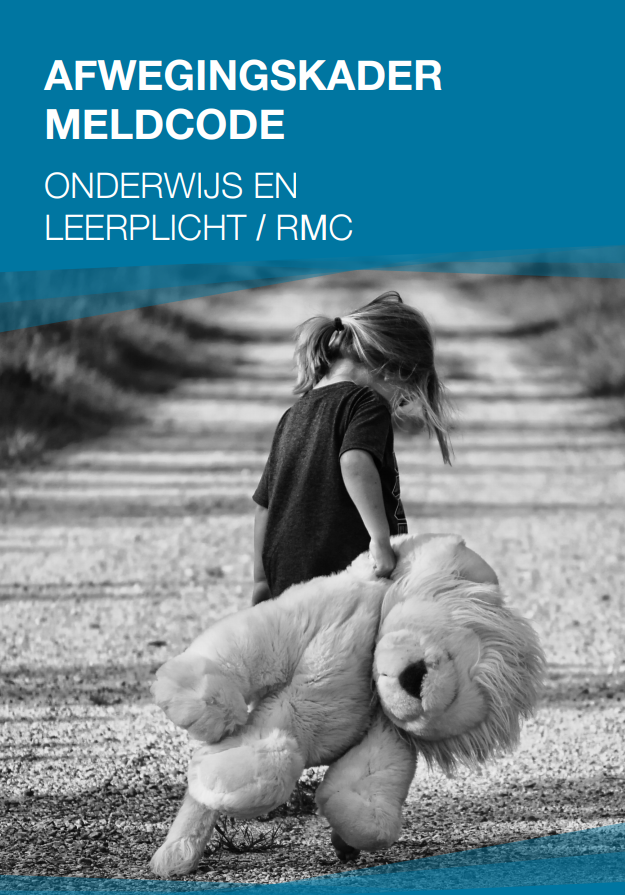 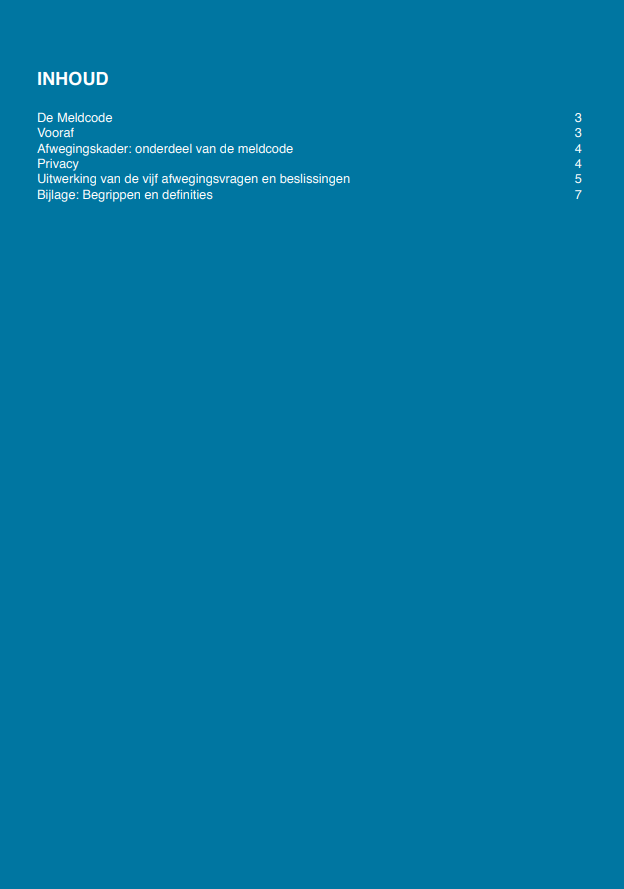 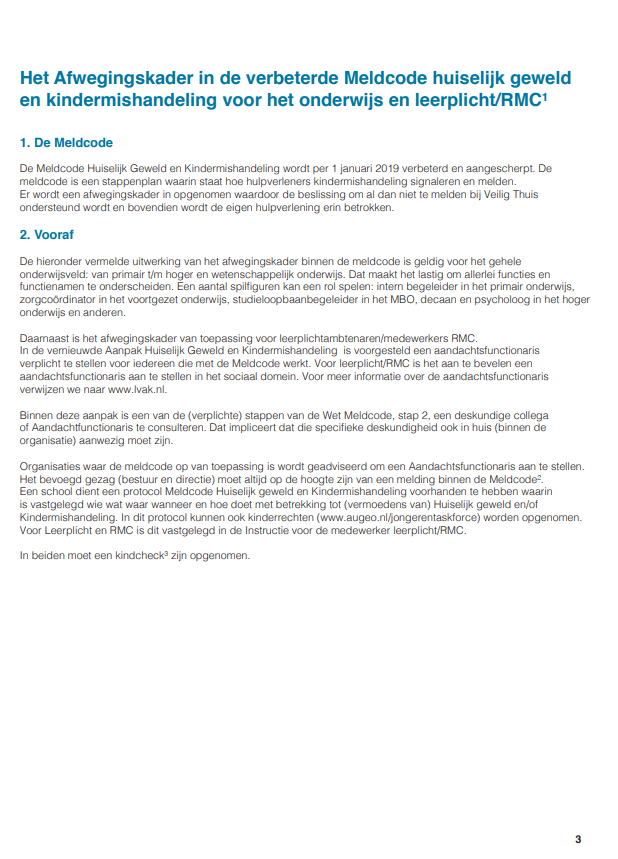 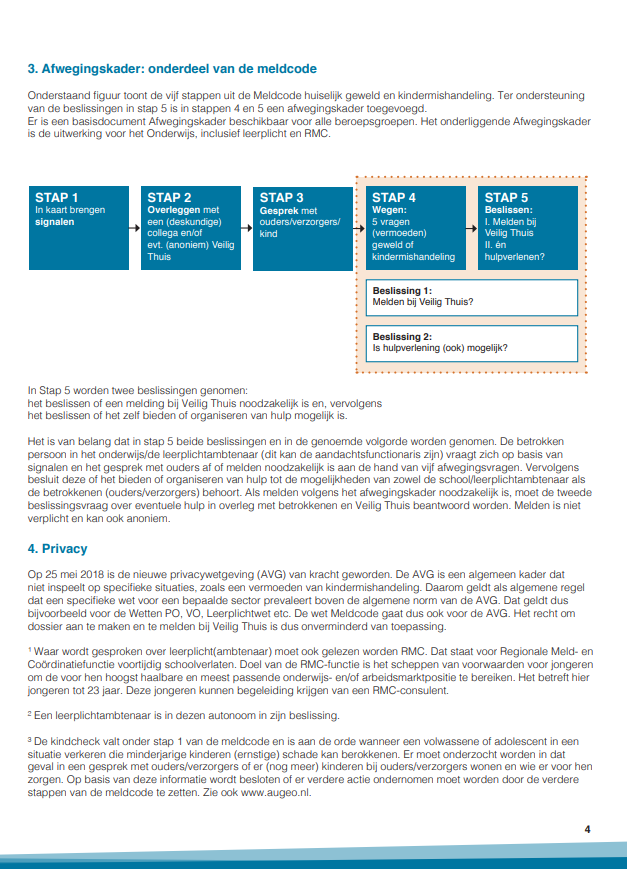 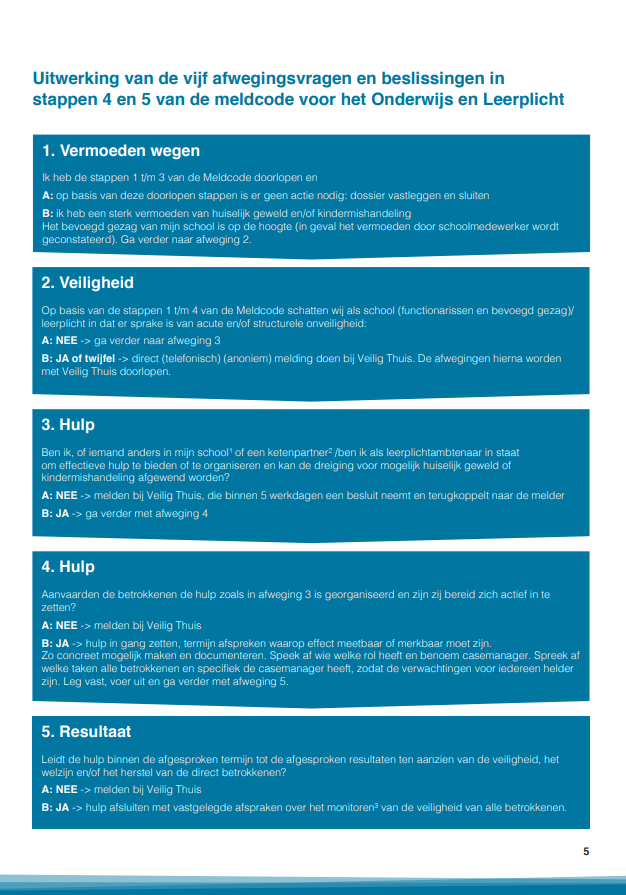 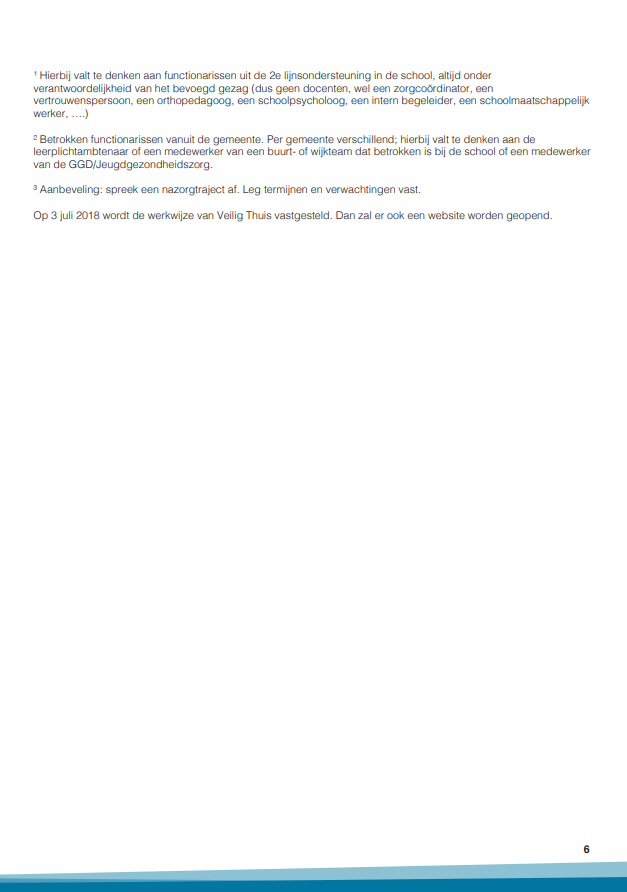 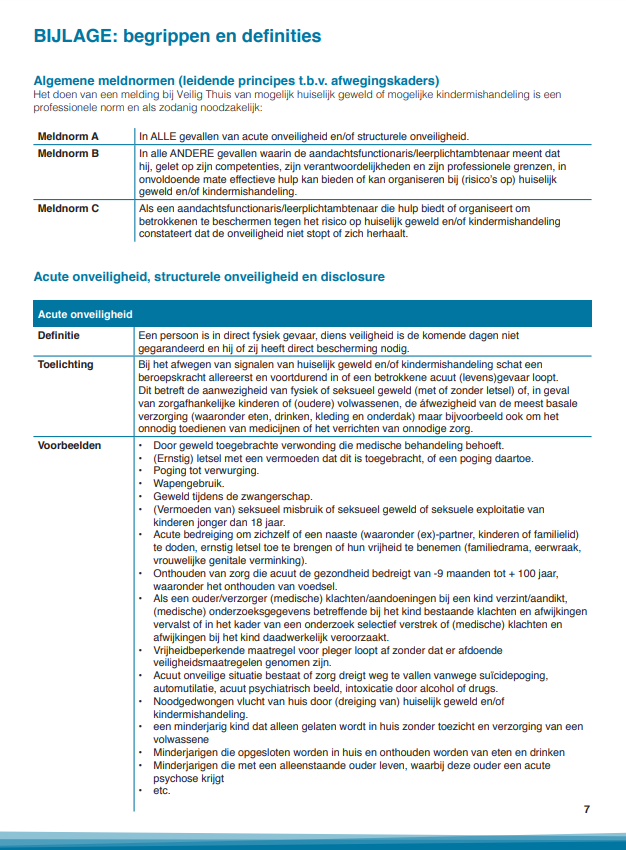 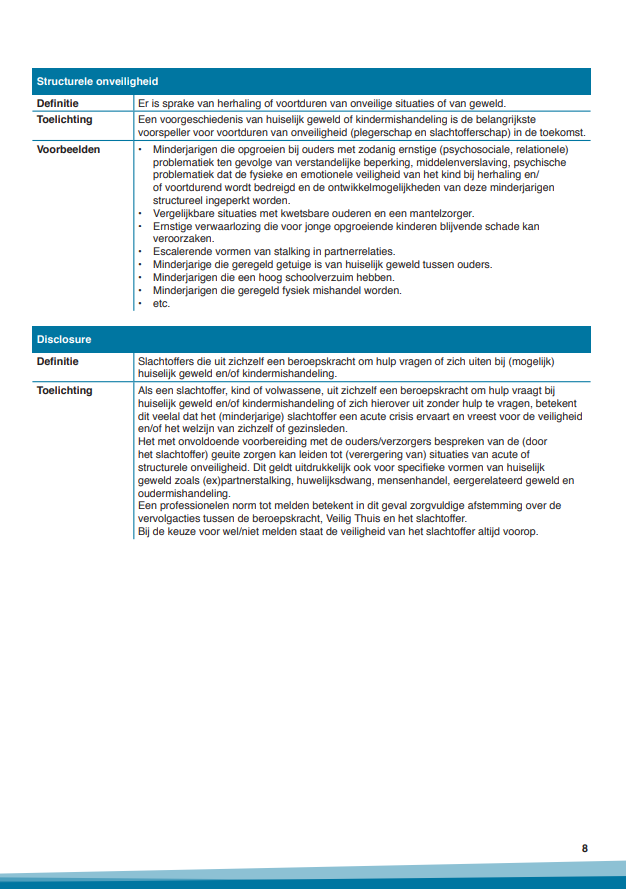 bijlage 10: Evaluaties recente ontruimingsoefeningen15-11-2019 was er een onaangekondigde brandoefening. Allereerst de complimenten voor iedereen over de vooruitgang met betrekking tot de vorige keer. Ondanks het koude weer ging het erg goed. De gehele school was leeg in 4 minuten en 28 seconden. Met deze brandoefening hebben we natuurlijk veel tops gekregen, maar er zijn ook verbeterpunten. Juf Sadia heeft na de brandoefening een ronde langs alle klassen en kamers gemaakt en geïnventariseerd wat deze aandachtspunten waren. Hier kunnen we met de BHV ploeg weer verder mee. De eerste acties zijn al uitgezet. Aandachtspunten: - Wie neemt de groep van juf Maria over? Maria heeft geen bhv taken kunnen doen, omdat er niemand kwam. —> actie, plan nakijken/aanpassen en zorgen dat de volgende keer Maria overgenomen wordt, zodat we met meer BHV’ers zijn. - tas van groep 3, was niet terug van de gym. Actie: aandachtspunt eigen groep. - geen leerlingenlijst groep 7 in bhv tas. Actie: Jeroen vraagt Eveline voor leerlingenlijst en stopt deze erin. - Maikel vergat als BHV’er naar de kamer van Ali (crisisruimte) te komen voor een hesje. Actie: Jeroen heeft dit met Maikel besproken.  -Logopedist wist niet waar ze heen moest, had een leerling uit groep 5, hoorde signaal en nu... Actie: opnemen in het BHV-plan, plaats aanwijzen, logopedist verantwoordelijk, leerkracht niet. Jeroen koppelt dit terug aan de logopedisten. - kleutertassen, de lijsten niet compleet. Nieuwe leerlingen er niet op. Actie: Sadia loopt langs bij de kleuterjuffen, groepsleerkracht zelf verantwoordelijk voor deze lijst, bijschrijven mag, anders groepsleerkracht zelf naar Eveline voor nieuwe up-to-date lijst.- niet iedereen zwaaide met de groene/rode kaart. Actie: tijdens BHV terugkoppeling, dit bespreekbaar maken in teamvergadering. - leerlingen konden niet geteld worden. Actie: leerkracht van de groep zelf verantwoordelijk voor tellen leerlingen. Vraag elkaar om hulp. - eerder checken kaarten. Actie: dit duurde inderdaad te lang, maar met onvoldoende BHV hebben we keuzes gemaakt. Volgende keer door beter overnemen collega’s een bhv’er de taak geven om gelijk de kaarten te checken. - spullen voor de uitgang bij noodtrap/nooduitgang van 4, 4/5 en 5. Actie: Ali vragen dit in de gaten te houden, José informeren of zij vanuit schoolfruit organisatie ook hierop wil letten. Fruit mag er staan, als het niet de doorgang belemmerd, anders andere plek zoeken ervoor.Dit waren de opmerkingen/aandachtspunten, met de daarnaast beschreven acties erbij. De 3 “verstopte” leerlingen zijn goed gevonden en naar buiten begeleid. We mogen trots zijn dat alle groepen op 2 minuten en 6 seconden buiten waren en alleen de vermiste nog gezocht hoeven te worden. Mooie vooruitgang met vorige keer.Volgende brandoefening volgt tussen meivakantie en zomer, om aandachtspunten mee te nemen.Notulen BHV vergadering 4 juni 2018Aanwezig: Arianne, Meike, Jeroen, Lauri, Ali, Marjolein en Sadia
Afwezig: MariaEvaluatiepunten nav ontruiming:- BHV hesjes te kort Jeroen vraagt bij Eveline voor bestellen nog 5 extra. - Duurde lang voordat BHVers binnen waren. Maria werd niet afgelost. Wie wie aflost duidelijk maken!- Groep vervangen welke kant op niet duidelijk bij vervanger. Dit door pauze overnemen klas. 1/2A via de hoofdingang naar buiten. - Wat te doen met leerlingen die binnen gevonden worden?* Bilal wc gevonden. 2e keer pas. 1e keer niet. Ook bij geen geluid. * Abnora zolder gevonden door Sadia.  Goed onder/boven de deur kijken of de wc echt leeg is. Goed vragen en kijken of er iemand is.- Ben je compleet als je je VVA kinderen mist? Is dit dan groene kaart of rode?Ja, groene kaart. Geldt ook voor andere groepjes (Sadia, Hurriyet, OPP etc.)- Waar VVA staan?Staat nog niet beschreven, dit opnemen in het veiligheidsplan. VVA via de hoofduitgang naar buiten en verzamelen bij heuvel (bij de boomstammen). Blijven bij Rianne. - Tasje groep 2c ontbreekt Jeroen vraagt Eveline —> Eveline heeft ze besteld, komen deze week binnen!- Wat te doen als klassen buitenspelen en tasje binnen ligt?BHV’ers pakken de tasjes bij buitenspelen en brengt ze naar buiten. - Groep 2/3 Nije niet op lijst. Leerlingen lijst up to date houden!  groepsleerkrachten houden dit zelf bij. - Opstopping bij voordeur. Er werd teruggeroepen bij niet netjes 2 aan 2 lopen. Hoe willen we dit?  zo snel mogelijk naar buiten! Dit is in deze situatie nu niet van belang. - Ramen/deuren vergeten te sluiten? probeer ze dicht te doen, vergeten dan voor de BHV’ers. Te doen: Evalueren binnenkort en vervolgoefening plannen! Niet bekend maken, wel andere dag dan donderdag! Kunnen we iets met de deuren van de WC op het moment dat ze niet opengaan? Totale duur oefening 7 minuten en 2 seconden  door alarm dat niet uit ging!Alle klassen buiten na 4 minuten en 9 seconden volledig lege school (Abnora en Bilal) gevonden en dus compleet na 5 minuten en 22 seconden. titelSchoolveiligheidsplan 2019-2022versie4.0statusTer instemmingauteurBert Jalvingdatum van ingang1 augustus 2019document geldig tot1 augustus 2022naamfunctiedatumOnno Hoekstradirecteur VlinderslagDennis Riksenvoorzitter MR VlinderslagFunctieNaamEmailtelefoonnummerDirecteurOnno Hoekstraoh@devlindervallei.nl033-470120206-24503375Unitleider CBert Jalvingbj@devlindervallei.nl033-4701202Unitleider BManja Schmidtms@devlindervallei.nl033-4701202TitelMeerkring openbaar primair onderwijs Amersfoort KlachtenregelingVersie- en revisienummer2.0.0StatusVastgesteld door bestuurAuteur / EigenaarWillem KuijpersDatum van ingang1 januari 2008Document geldig tot1 januari 2012Datum laatst bewaard20 december 2007VersieDatumOmschrijving / Veranderingen1.0Versie klachtenregeling ingegaan 1 januari 19991.1Eerste versie1.2Tweede versie1.3Feedback van VOO en vertrouwenspersonen1.9Ter goedkeuring GMR2.0Vastgesteld door bestuurNaamFunctieDatumWillem Kuijpersalgemeen directeur1 december 2007Aart van der VlistLia Breidernamens GMR6 december 2007Hennie de Boernamens bestuur20 december 2007Doelen klagerPassende afhandeling van klachtVerhaal kwijt kunnen Contactpersoon, vertrouwenspersoonHerstel relatie / zorg voor klager of direct betrokkeneBemiddeling door vertrouwenspersoonOordeel van onpartijdige instantieKlachtbehandeling door bevoegd gezag of klachtencommissieBijdrage leveren aan algemene kwaliteitsverbetering zienKlachtbehandeling door bevoegd gezag of klachtencommissie1.Ouders en personeelsleden kunnen bij de klachtencommissie, bedoeld in het tweede lid, onderdeel a, een klacht indienen over gedragingen en beslissingen van het bevoegd gezag of het personeel, waaronder discriminatie, dan wel het nalaten van gedragingen en het niet nemen van beslissingen door het bevoegd gezag of het personeel. Een zodanige klacht kan eveneens worden ingediend door: 2.Het bevoegd gezag treft een regeling voor de behandeling van klachten. Deze regeling vermeldt in ieder geval: 3.Deze regeling strekt ter vervanging van klachtenregelingen op grond van andere voorschriften dan dit artikel en strekt niet ter vervanging van een andere voorziening die op grond van een wettelijke regeling, niet zijnde een klachtenregeling, voor de klager openstaat of heeft opengestaan. 4.Deze regeling 5.De klager en degene over wie is geklaagd krijgen de gelegenheid: 6.De klachtencommissie vormt zich een oordeel over de gegrondheid van de klacht en deelt dit oordeel, al dan niet vergezeld van aanbevelingen, schriftelijk mede aan de klager, degene over wie is geklaagd en het bevoegd gezag. 7.Het bevoegd gezag deelt de klager en de klachtencommissie, bedoeld in het tweede lid, onderdeel a, binnen 4 weken na ontvangst van het in het zesde lid bedoelde oordeel van de klachtencommissie schriftelijk mede of hij het oordeel over de gegrondheid van de klacht deelt en of hij naar aanleiding van dat oordeel maatregelen zal nemen en zo ja welke. Bij afwijking van de in de eerste volzin bedoelde termijn, doet het bevoegd gezag daarvan met redenen omkleed mededeling aan de klager en de klachtencommissie onder vermelding van de termijn waarbinnen het bevoegd gezag zijn standpunt bekend zal maken. 8.Degene die betrokken is bij de uitvoering van dit artikel en daarbij de beschikking krijgt over gegevens waarvan hij het vertrouwelijke karakter kent of redelijkerwijze moet vermoeden, is verplicht tot geheimhouding daarvan, behoudens voor zover enig wettelijk voorschrift hem tot mededeling verplicht of uit zijn taak de noodzaak tot mededeling voortvloeit. 9.Gegevens die betrekking hebben op een klacht worden bewaard op een plaats die uitsluitend toegankelijk is voor de leden van de klachtencommissie en het bevoegd gezag. PlagenPestenGelijkwaardigheidMachtsverschilWisselend “slachtofferschap” Hetzelfde slachtofferHumoristisch Kwetsend Af en toeVaak/voortdurend 